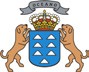 III. Otras ResolucionesConsejería de Economía, Conocimiento y Empleo5337 Dirección General de Promoción Económica.- Resolución de 12 de diciembre de 2021, por la que se que se acuerda la concesión, constitución de lista de reserva, desistimiento, exclusión o, en su caso, anulación de las solicitudes de la Línea Covid de ayudas directas a personas autónomas y empresas prevista en el Título I del Real Decreto-ley 5/2021, de 12 de marzo, de medidas extraordinarias de apoyo a la solvencia empresarial en respuesta a la pandemia de la COVID-19, financiada por el Gobierno de España, reguladas por el Decreto ley 6/2021, de 4 de junio (Líneas 2.2 y 2.3: personas autónomas, empresas y grupos de empresas con más de 10 y menos de 50 personas empleadas, y con 50 o más personas empleadas, respectivamente).- Ref. L2.2-2.3/CAC.Examinadas las solicitudes presentadas, a partir del plazo de apertura de presentación de solicitudes, el 15 de junio de 2021, por las personas autónomas, empresas y grupos de empresas con más de 10 y menos de 50 personas empleadas, y con 50 o más personas empleadas, respectivamente, y que figuran relacionadas en los Anexos I a XII de la presente Resolución, interesadas todas ellas en la concesión de ayudas directas previstas en el Título I del Real Decreto-ley 5/2021, de 12 de marzo, de medidas extraordinarias de apoyo a la solvencia empresarial en respuesta a la pandemia de la COVID-19, financiada por el Gobierno de España (Líneas 2.2 y 2.3: personas autónomas, empresas y grupos de empresas con más de 10 y menos de 50 personas empleadas, y con 50 o más personas empleadas, respectivamente).Vistos los correspondientes informes-propuesta formulados por las Cámaras Oficiales, Cámara Oficial de Comercio, Industria, Servicios y Navegación de Canarias, en virtud de lo dispuesto en el artículo 13.1 del Decreto ley 6/2021, de 4 de junio, por el que se regula, en el ámbito de la Comunidad Autónoma de Canarias, la concesión de la “Línea Covid de ayudas directas a personas autónomas y empresas” prevista en el Título I del Real Decreto-ley 5/2021, de 12 de marzo, de medidas extraordinarias de apoyo a la solvencia empresarial en respuesta a la pandemia de la COVID-19, financiada por el Gobierno de España, así como la cláusula novena del Convenio de Cooperación suscrito entre la Consejería de Economía, Conocimiento y Empleo, el Servicio Canario de Empleo y las referidas corporaciones de derecho público, para la gestión del procedimiento de concesión de dichas subvenciones.En atención a los siguientesANTECEDENTES1º.- Mediante Decreto ley 6/2021, de 4 de junio, se regula, en el ámbito de la Comunidad Autónoma de Canarias, la concesión de la “Línea Covid de ayudas directas a personas autónomas y empresas” prevista en el Título I del Real Decreto-ley 5/2021, de 12 de marzo, de medidas extraordinarias de apoyo a la solvencia empresarial en respuesta a la pandemia de la COVID-19, financiada por el Gobierno de España (BOC nº 115, de 5.6.2021).Dicho Decreto ley es modificado por las siguientes disposiciones:Decreto ley 7/2021, de 10 de junio, de modificación del Decreto ley 6/2021, de 4 de junio, por el que se regula, en el ámbito de la Comunidad Autónoma de Canarias, lahttps://sede.gobiernodecanarias.org/boc	BOC-A-2021-263-5337concesión de la “Línea Covid de ayudas directas a personas autónomas y empresas” prevista en el Título I del Real Decreto-ley 5/2021, de 12 de marzo, de medidas extraordinarias de apoyo a la solvencia empresarial en respuesta a la pandemia de la COVID-19, financiada por el Gobierno de España (BOC nº 120, de 11.6.2021).Decreto ley 13/2021, de 28 de octubre, por el que se regula, en el ámbito de la Comunidad Autónoma de Canarias, la concesión directa de subvenciones destinadas a paliar la difícil situación económica que atraviesan, como consecuencia de la crisis sanitaria ocasionada por el COVID-19, determinados sectores económicos, agrícolas, agroalimentarios, ganaderos y pesqueros (BOC nº 224, de 29.10.2021).2º.- Las medidas extraordinarias de apoyo incorporadas en dicho Decreto ley se financian con fondos del Gobierno de España, con cobertura en la Sección 37 “Otras relaciones financieras con Entes Territoriales”, Servicio 01 “Secretaría General de Financiación Autonómica y Local. Comunidades Autónomas”, Programa 941O “Otras transferencias a Comunidades Autónomas”, Concepto 451 “Línea Covid de ayudas directas a autónomos y empresas. Transferencias a las Comunidades Autónomas de Baleares y Canarias”, destinándose a la Línea 2 de las ayudas reguladas por el Decreto ley 6/2021, de 4 de junio, una cuantía que asciende a 1.074.262.080 euros.3º.- En virtud de lo dispuesto en el artículo 9.1 del Decreto ley 6/2021, se designan a las Cámaras Oficiales de Comercio, Industria, Servicios y Navegación de Canarias como entidades colaboradoras de la Consejería de Economía, Conocimiento y Empleo y del Servicio Canario de Empleo para la gestión de las subvenciones de las Líneas 2 y 1, respectivamente, así como, en su caso, en la entrega y distribución de los fondos públicos a las personas y empresas beneficiarias, para cuya efectividad se suscribirán los oportunos convenios de colaboración.Los convenios fueron suscritos con fecha 14 de junio de 2021 y publicados en el BOC nº 132, de 29 de junio de 2021, mediante Resolución de 16 de junio de 2021, de la Secretaría General Técnica de la Consejería de Economía, Conocimiento y Empleo.4º.- De conformidad con lo establecido en el apartado 1 del artículo 10 del citado Decreto ley 6/2021, de 4 de junio, el mecanismo utilizado para la concesión de las subvenciones previstas será el de subvención directa, de conformidad con lo dispuesto en el artículo 22.2.b) de la Ley 38/2003, de 17 de noviembre, General de Subvenciones, así como en el artículo 21.1.c) del Decreto 36/2009, de 31 de marzo, por el que se establece el régimen general de subvenciones de la Comunidad Autónoma de Canarias, y ello atendiendo a la singularidad derivada del impacto económico y social motivado por la crisis sanitaria generada por el COVID-19, que permiten apreciar la concurrencia de razones de interés público, económico y social, que dificultan la convocatoria pública en régimen de concurrencia competitiva de las mismas.5º.- El plazo de presentación de las solicitudes de subvención directa se determinó en el apartado 1 del artículo 11 del Decreto ley 6/2021, de 4 de junio, estando comprendido entre el 15 de junio y el 28 de julio de 2021, ambos inclusive. Dentro de dicho periodo, se han presentado las solicitudes que figuran en los Anexos I a V de la presente Resolución.https://sede.gobiernodecanarias.org/boc	BOC-A-2021-263-53376º.- Mediante anuncio de 9 de noviembre de 2021, se formula requerimiento de subsanación de solicitudes presentadas en el marco de la convocatoria de subvenciones reguladas por el Decreto ley 6/2021, de 4 de junio, por el que se regula, en el ámbito de la Comunidad Autónoma de Canarias, la concesión de la “Línea COVID de ayudas directas a personas autónomas y empresas” prevista en el Título I del Real Decreto-ley 5/2021, de 12 de marzo, de medidas extraordinarias de apoyo a la solvencia empresarial en respuesta a la pandemia de la COVID-19, financiada por el Gobierno de España (BOC nº 233, de 12.11.2021).7º.- En el anuncio a que se refiere el apartado anterior, se estableció el procedimiento de subsanación de las solicitudes mediante la presentación de la documentación requerida, obligatoriamente a través del trámite de “Aportación de documentos” de la sede electrónica única del Gobierno de Canarias (https://sede.gobcan.es/sede).8º.- Mediante Orden de 19 de octubre de 2021, de la Consejería de Administraciones Públicas, Justicia y Seguridad, se aprueba la fecha para el cambio de dominio de la sede electrónica de la Administración Pública de la Comunidad Autónoma de Canarias (BOC nº 222, de 27.10.2021).En el resolutivo primero de la citada Orden, se acuerda aprobar el cambio de dominio a https://sede.gobiernodecanarias.org de la sede electrónica de la Administración Pública de la Comunidad Autónoma de Canarias a partir del 13 de noviembre de 2021.9º.- Una vez finalizado el plazo de subsanación de solicitudes, se ha verificado, salvo error u omisión, que las entidades y personas trabajadoras autónomas que figuran en los Anexos V a XII de la presente Resolución no han subsanado, en tiempo y forma, los defectos de los que adolecía su solicitud; o bien, que no han acreditado el cumplimiento de los requisitos subjetivos y materiales establecidos en el Decreto ley 6/2021, de 4 de junio.10º.- Mediante Resolución nº 8507/2021, de 19 de octubre, de la Presidenta del Servicio Canario de Empleo, se autoriza la devolución a la Administración Pública de la Comunidad Autónoma de Canarias de los fondos no aplicados con relación a la concesión de subvenciones establecida en el Título I del Real Decreto Ley 5/2021, de 12 de marzo, de medidas extraordinarias de apoyo a la solvencia empresarial en respuesta a la pandemia de la COVID-19, por importe total de 47.717.159,86 euros.11º.- Mediante Resolución nº 1000/2021, de 10 de diciembre, conjunta de la Dirección General de Promoción Económica y el Servicio Canario de Empleo, se acuerda la retención de crédito, por importe de tres millones trescientos setenta y ocho mil (3.378.000,00) euros, para hacer frente a la concesión de la “Línea Covid de ayudas directas a personas autónomas y empresas” prevista en el Título I del Real Decreto-ley 5/2021, de 12 de marzo, de medidas extraordinarias de apoyo a la solvencia empresarial en respuesta a la pandemia de la COVID-19, financiada por el Gobierno de España, como consecuencia de errores detectados en la Plataforma de Interoperabilidad del Gobierno de Canarias (Platino).12º.- Por parte de las personas titulares de las Presidencias de las respectivas Cámaras Oficiales de Comercio, Industria, Servicios y Navegación de Canarias, se presentan los correspondientes escritos por los que se alega la concurrencia de causa de abstención, al estar vinculadas a las entidades cuyas solicitudes figuran en el Anexo III.https://sede.gobiernodecanarias.org/boc	BOC-A-2021-263-5337La Dirección General de Promoción Económica ha instruido los expedientes de dichas solicitudes, verificando que las empresas que figuran en el Anexo III cumplen los requisitos establecidos tanto en el Real Decreto-ley 5/2021, de 12 de marzo, como en el Decreto ley 6/2021, de 4 de junio, arriba indicados, para la obtención de la condición de entidades beneficiarias.13º.- Con fecha 10 de diciembre de 2021 y, de acuerdo con lo establecido en el apartado 1.1 del anexo del Acuerdo de Gobierno de 26 de marzo de 2020, que autoriza las condiciones de los abonos anticipados de subvenciones, aportaciones dinerarias, encargos y encomiendas de gestión, bajo la rúbrica “Condiciones de los abonos anticipados de subvenciones, aportaciones dinerarias, encargos y encomiendas de gestión” (modificado por Acuerdos de 1 de octubre de 2020, 26 de noviembre de 2020 y 25 de febrero de 2021), se emite Certificado nº 295/2021, acreditativo de que las personas y entidades relacionadas en el Anexo I de la presente Resolución no tienen otras subvenciones, concedidas por la persona titular de la Dirección General de Promoción Económica y gestionadas por dicho Centro Directivo, con abono anticipado y pendientes de justificación cuyo plazo haya transcurrido sin haberse presentado la misma, en los dos ejercicios inmediatos anteriores al que ahora se concede.CONSIDERACIONES JURÍDICASPrimera.- Corresponde a la persona titular de la Dirección General de Promoción Económica (en el supuesto de la Línea 2), la concesión de las ayudas y la aprobación del gasto, conforme a lo dispuesto en el apartado 3 del artículo 13 del citado Decreto ley 6/2021, de 4 de junio.Segunda.- La presente Resolución se dicta al amparo de lo establecido en el citado Decreto ley; en el Decreto 36/2009, de 31 de marzo, por el que se establece el régimen general de subvenciones de la Comunidad Autónoma de Canarias; en la Ley 38/2003, de 17 de noviembre, General de Subvenciones; en su Reglamento de desarrollo, aprobado por el Real Decreto 887/2006, de 21 de julio, así como en todas aquellas normas que las complementen o desarrollen.Tercera.- De acuerdo con lo establecido en el apartado 2 del artículo 13 del Decreto ley 6/2021, de 4 de junio, recibida la solicitud correspondiente, el órgano instructor o, en su caso, la entidad colaboradora, examinará si reúne los requisitos exigidos, y si se acompaña a la misma la preceptiva documentación, requiriéndose en caso contrario a las personas y empresas interesadas para que, en el plazo de diez (10) días, subsanen, y/o completen los documentos y/o datos que deben presentarse, advirtiéndose de que si así no lo hicieran se les tendrá por desistidas de su petición, previa resolución que deberá ser dictada en los términos previstos en el artículo 21, de conformidad con lo establecido en el artículo 68.1, todos ellos de la Ley 39/2015, de 1 de octubre, del Procedimiento Administrativo Común de las Administraciones Públicas.Cuarta.- Vistos los informes-propuesta de desistimiento, desestimación, exclusión o, en su caso, anulación, de las solicitudes incluidas en los Anexos V a XII de la presente Resolución.https://sede.gobiernodecanarias.org/boc	BOC-A-2021-263-5337Dichas solicitudes no cumplen con los requisitos exigidos tanto en el Real Decreto-ley 5/2021, de 12 de marzo, como en el Decreto ley 6/2021, de 4 de junio, o no han sido subsanadas en el plazo establecido para ello, por lo que corresponde dictar resolución acordando la desestimación o declarando, en su caso, el desistimiento, la exclusión o la anulación de las referidas solicitudes.Por su parte, la anulación de las solicitudes de ayudas se funda en los siguientes motivos:Presentación de más de una solicitud.Presentación de solicitudes por líneas de ayuda diferentes.Quinta.- Conforme a lo dispuesto en el apartado 4 del artículo 13 del Decreto ley 6/2021, de 4 de junio, la concesión de la subvención se realizará, hasta el agotamiento del crédito disponible, atendiendo a la fecha de presentación de las solicitudes de subvención que estén completas, o, si no estuviesen completas, a la fecha en que reúnan toda la documentación necesaria, una vez subsanadas, en su caso, las omisiones o defectos que, en la misma, se hubieran apreciado por el órgano instructor.Sexta.- De acuerdo con lo previsto en el artículo 57 de la Ley 39/2015, de 1 de octubre, el órgano administrativo que inicie o tramite un procedimiento, cualquiera que haya sido la forma de su iniciación, podrá disponer, de oficio o a instancia de parte, su acumulación a otros con los que guarde identidad sustancial o íntima conexión, siempre que sea el mismo órgano quien deba tramitar y resolver el procedimiento.Contra el acuerdo de acumulación no procederá recurso alguno.Séptima.- El acto de concesión de las subvenciones en el citado Decreto ley 6/2021, de 4 de junio, se encuentra sometido al control financiero permanente, al no quedar incluido en el ámbito de aplicación del Acuerdo de Gobierno de 21 de enero de 2021, por el que se suspende durante el ejercicio 2021, para determinadas actuaciones, los Acuerdos de Gobierno por los que se sustituyó la función interventora por el control financiero permanente, y se adoptan para el ejercicio 2021 medidas de seguimiento sobre la ejecución del presupuesto de gastos del sector público limitativo para contribuir a su racionalización y al cumplimiento del objetivo de estabilidad presupuestaria (modificado por Acuerdo de Gobierno de 10 de junio de 2021).Octava.- En cuanto al orden de resolución de las solicitudes, hay que estar a lo dispuesto en el apartado 4 del artículo 13 del Decreto ley 6/2021 que, en la modificación operada a través de la Disposición adicional primera del Decreto ley 13/2021, dispone:“4. El orden de resolución de las solicitudes será el siguiente:En primer lugar, se resolverán las solicitudes correspondientes a las Líneas 1 (estimación objetiva del IRPF) y 2.1 (personas autónomas, empresas y grupo de empresas con un máximo de 10 personas empleadas). La concesión de la subvención de ambas Líneas se realizará, hasta el agotamiento del crédito disponible, atendiendo a la fecha de presentación de las solicitudes de subvención que estén completas, o, si no estuviesen completas, a la fecha en que reúnan toda la documentación necesaria, una vez subsanadas,https://sede.gobiernodecanarias.org/boc	BOC-A-2021-263-5337en su caso, las omisiones o defectos que, en la misma, se hubieran apreciado por el órgano instructor.Si de estas Líneas, una vez resueltas la totalidad de solicitudes completas, quedara remanente, este se añadirá al crédito disponible para las Líneas 2.2 y 2.3 (personas autónomas, empresas y grupo de empresas con más de 10 personas empleadas) que se resolverá con posterioridad. La distribución de ese remanente entre las Líneas 2.2 y 2.3 se realizará respetando la proporcionalidad del número de solicitudes completas de cada Línea.De no existir crédito adecuado y suficiente para atender todas las solicitudes de las Líneas 1 y 2.1, respectivamente, se formará una lista de reserva en los términos y a los efectos establecidos en el artículo 63.3 del Reglamento de desarrollo de la Ley 38/2003, de 17 de noviembre. Las solicitudes se ordenarán por la fecha en que estén completas.Las solicitudes de subvención que integran la lista de reserva a la que se refiere el párrafo anterior podrán ser atendidas no solo en caso de renuncia, sino de aplicación de remanentes procedentes de las Líneas 2.2 y 2.3, respectivamente. El remanente de las Líneas 2.2 y 2.3 se produciría en el caso de que se atendieran la totalidad de las solicitudes completas de Líneas 2.2 y 2.3 con los límites establecidos en el artículo 7.2. La distribución de ese remanente entre las líneas 1 y 2.1 se realizará respetando la proporcionalidad del número de solicitudes en la lista de reserva de cada línea.En el caso de que el total del crédito disponible para las Líneas 2.2 y 2.3 (crédito inicial más el posible remanente de las Líneas 1 y 2.1), permitiera resolver la totalidad de las solicitudes completas de todas las Líneas (solicitudes completas de las Líneas 2.2 y 2.3 y posible lista de reserva de las Líneas 1 y 2.1), con los límites de cobertura de caída del volumen anual de operación y límite máximo de la ayuda preestablecidos previsto en el artículo 7.2 y, aún quedara remanente, el límite de cobertura de caída del volumen anual de operación de las Líneas 2.2 y 2.3 podrá incrementarse hasta agotar la totalidad del crédito disponible.Las solicitudes estimadas de las Líneas 2.2 y 2.3 se acumularán en una única resolución donde se incluirá la totalidad de ellas y con las siguientes opciones según el momento de agotamiento del crédito:Si el crédito disponible, con los límites de la cuantía de la subvención previstos inicialmente en el artículo 7.2, no alcanzara a cubrir la totalidad de las solicitudes completas, se resolverá estimando las solicitudes completas por estricto orden cronológico hasta agotar la totalidad del crédito, estableciendo sendas listas de reserva con las solicitudes completas de las Líneas 2.2 y 2.3 que no hayan podido atenderse, en los términos y a los efectos establecidos en el artículo 63.3 del Reglamento de desarrollo de la Ley 38/2003, de 17 de noviembre. Las solicitudes de cada lista de reserva se ordenarán por la fecha en que estén completas. La posible atención a estas listas de reserva de las Líneas 2.2 y 2.3 en caso de existir crédito disponible se realizará respetando la proporcionalidad del número de solicitudes en la lista de reserva de cada línea.Figurar en dichas listas de reserva no implicará en ningún caso la existencia de derechos preexistentes sobre efectos estimatorios a falta de resolución expresa.https://sede.gobiernodecanarias.org/boc	BOC-A-2021-263-5337Si el crédito disponible, permitiera cubrir la totalidad de las solicitudes completas, con los límites previstos en el artículo 7.2, o incluso ampliándose según lo descrito en el apartado b) anterior, se resolverá estimando la totalidad de las solicitudes completas.Una vez resueltas todas las solicitudes de subvención conforme a lo establecido en el presente apartado, la nueva distribución resultante entre líneas y sublíneas deberá comunicarse a la Base de Datos Nacional de Subvenciones y publicarse en la sede electrónica de la Administración Pública de la Comunidad Autónoma de Canarias”.Novena.- De acuerdo con lo establecido en el apartado 2 de la Disposición adicional primera del Decreto ley 6/2021, de 4 de junio, los créditos que se generen en el presupuesto de la Consejería de Economía, Conocimiento y Empleo y del Servicio Canario de Empleo para dar cobertura a las líneas de subvención reguladas en dicho Decreto ley serán vinculantes a nivel de Sección, Capítulo y Fondo.Décima.- Resuelta la concesión de las ayudas correspondientes a las Líneas 1 y 2.1, queda un remanente de 358.760.861,10 euros, que se añadirá al crédito disponible para las Líneas 2.2 y 2.3 (personas autónomas, empresas y grupo de empresas con más de 10 personas empleadas) y cuya distribución se realizará respetando la proporcionalidad del número de solicitudes completas de cada línea.Undécima.- Las consignaciones presupuestarias destinadas a la concesión de las subvenciones correspondientes a las Líneas 2.2 y 2.3 de las subvenciones reguladas mediante el Decreto ley 6/2021, de 4 de junio, son las que se detallan a continuación:Duodécima.- Por aplicación de lo dispuesto en el artículo 19.3 de la Ley 38/2003, de 17 de noviembre, General de Subvenciones, el importe de las subvenciones en ningún caso podrá ser de tal cuantía que, aisladamente o en concurrencia con otras ayudas o subvenciones, supere el coste de la actividad subvencionada.https://sede.gobiernodecanarias.org/boc	BOC-A-2021-263-5337Decimotercera.- 1.- Vistos los correspondientes Informes-Propuesta de las Cámaras de Comercio, Servicios, Industria y Navegación de Canarias, acerca de las solicitudes presentadas a partir del 15 de junio de 2021 y que figuran en los Anexos I a III, correspondientes a las Líneas 2.2 y 2.3, por un importe total de setecientos ochenta y tres millones veintidós mil novecientos cuarenta y un euros con diez céntimos (783.022.941,10 euros), y en el que se hace constar que las mismas cumplen con los requisitos exigidos en el Decreto ley 6/2021, de 4 de junio, por lo que corresponde dictar resolución de concesión de subvención directa en su favor, procediendo a su abono de acuerdo al régimen establecido en el referido Decreto ley.2.- De los referidos Informes-Propuesta, así como del resultado de la tramitación directa de los expedientes incluidos en el Anexo III por esta Dirección General, se verifica la existencia de un total de 1389 solicitudes completas, con la siguiente distribución por Líneas:3.- Procede la distribución del remanente a que se refiere la consideración jurídica décima en la forma que se indica a continuación:4.- De acuerdo con lo fundamentado en los apartados anteriores, la cuantía final destinada a hacer frente a la concesión de las subvenciones de las Líneas 2.2 y 2.3 es la que se detalla a continuación:https://sede.gobiernodecanarias.org/boc	BOC-A-2021-263-5337Decimocuarta.- De acuerdo con lo establecido en el artículo 25.1 de la Ley 7/2020, de 29 de diciembre, de Presupuestos Generales de la Comunidad Autónoma de Canarias para 2021, corresponde al Gobierno autorizar todos los gastos de cuantía superior a2.000.000 de euros.No obstante lo anterior y, con arreglo a lo dispuesto en el apartado 6 del artículo 10 del Decreto ley 6/2021, de 4 de junio, los expedientes de gastos correspondientes a las subvenciones directas a que se refiere el apartado 1 del referido artículo quedan exceptuados de la autorización previa del Gobierno que en atención a su cuantía se establezca en las leyes anuales de presupuesto.Decimoquinta.- Concurre causa de abstención en las personas que ostentan la representación legal de las Cámaras Oficiales de Comercio, Industria, Servicios y Navegación de Santa Cruz de Tenerife, por los siguientes motivos:Las entidades camerales, al actuar como entidades colaboradoras de la Consejería de Economía, Conocimiento y Empleo y el Servicio Canario de Empleo, quedan sujetas, de forma supletoria, a las disposiciones vigentes en materia de régimen jurídico del sector público. En efecto, tanto el artículo 2.2 de la Ley 4/2014, de 1 de abril, Básica de Cámaras de Comercio, como el artículo 2.3 de la Ley 10/2019, de 25 de abril, de Cámaras Oficiales de Comercio, Industria, Servicios y Navegación de Canarias, establecen la aplicación supletoria, a las Cámaras, de la legislación referente a la estructura y funcionamiento de las administraciones públicas en cuanto sea conforme con su naturaleza y finalidades, en los supuestos de ejercicio de competencias propias o asignadas por otros entes administrativos que impliquen el uso de potestades públicas, como es el caso en materia de gestión de subvenciones, que implica la distribución de fondos entre las personas y entidades beneficiarias.El artículo 23 de la Ley 40/2015, de 1 de octubre, de Régimen Jurídico del Sector Público, enumera las siguientes causas de abstención:Tener interés personal en el asunto de que se trate o en otro en cuya resolución pudiera influir la de aquel; ser administrador de sociedad o entidad interesada, o tener cuestión litigiosa pendiente con algún interesado.Tener un vínculo matrimonial o situación de hecho asimilable y el parentesco de consanguinidad dentro del cuarto grado o de afinidad dentro del segundo, con cualquiera de los interesados, con los administradores de entidades o sociedades interesadas y también con los asesores, representantes legales o mandatarios que intervengan en el procedimiento, así como compartir despacho profesional o estar asociado con estos para el asesoramiento, la representación o el mandato.Tener amistad íntima o enemistad manifiesta con alguna de las personas mencionadas en el apartado anterior.Haber intervenido como perito o como testigo en el procedimiento de que se trate.Tener relación de servicio con persona natural o jurídica interesada directamente en el asunto, o haberle prestado en los dos últimos años servicios profesionales de cualquier tipo y en cualquier circunstancia o lugar.https://sede.gobiernodecanarias.org/boc	BOC-A-2021-263-5337Por lo expuesto, conviene estimar la existencia de causa de abstención en las personas que ostentan la representación legal de las entidades camerales, motivo por el cual la Dirección General de Promoción Económica ha instruido los expedientes correspondientes a las solicitudes que figuran en el Anexo III de la presente Resolución, verificando que las empresas solicitantes cumplen los requisitos establecidos tanto en el Real Decreto-ley 5/2021, de 12 de marzo, como en el Decreto ley 6/2021, de 5 de junio, arriba indicados, para la obtención de la condición de entidades beneficiarias.Decimosexta.- Conforme a lo dispuesto en el apartado primero.1.a).1 del Acuerdo de Gobierno de 21 de enero de 2021, por el que se suspenden durante el ejercicio 2021, para determinadas actuaciones, los Acuerdos de Gobierno por los que se sustituyó la función interventora por el control financiero permanente y se adoptan para el ejercicio 2021 medidas de seguimiento, sobre la ejecución del presupuesto de gastos del Sector Público con presupuesto limitativo, para contribuir a su racionalización y al cumplimiento del objetivo de estabilidad presupuestaria (modificado por Acuerdo de Gobierno de 10 de junio de 2021), se exceptúan de la realización de la función interventora los expedientes de gastos correspondientes a las subvenciones directas cuyo régimen de concesión es objeto de regulación por el Decreto ley 6/2021, de 4 de junio, por el que se regula, en el ámbito de la Comunidad Autónoma de Canarias, la concesión de la “Línea Covid de ayudas directas a personas autónomas y empresas” prevista en el Título I del Real Decreto-ley 5/2021, de 12 de marzo, de medidas extraordinarias de apoyo a la solvencia empresarial en respuesta a la pandemia de la COVID-19, financiada por el Gobierno de España, en razón a su exceptuación de la autorización del Gobierno establecida en el artículo 10.6 del Decreto ley 6/2021, de 4 de junio.Decimoséptima.- De acuerdo con lo establecido en el apartado 7 del artículo 13 del Decreto ley 6/2021, de 4 de junio, las resoluciones se notificarán mediante su publicación en el Boletín Oficial de Canarias. Asimismo, a efectos de su conocimiento, serán objeto de publicidad en el tablón de anuncios de la Administración Pública de la Comunidad Autónoma de Canarias.Decimoctava.- Acreditada la efectividad del hecho que da cobertura a esta Resolución, y previa comprobación de que las personas o entidades beneficiarias a que se refieren los Anexos I a IV se encuentran al corriente de sus obligaciones tributarias con la Agencia Estatal de Administración Tributaria, la Agencia Tributaria Canaria y la Seguridad Social.Decimonovena.- Existe crédito adecuado y suficiente en las aplicaciones presupuestarias 15.14.433C.470.02, Fondo 4015016, Líneas de actuación: 154G1139, “Medidas de apoyo a la solvencia empresarial COVID-19-(10 o menos personas empleadas)”; 154G1140 “Medidas de apoyo a la solvencia empresarial COVID-19-(11-49 menos personas empleadas)” y 154G1141 “Medidas de apoyo a la solvencia empresarial COVID-19-(50 o más personas empleadas)”, para hacer frente a la concesión de las ayudas a que se refieren los Anexos I a III de la presente Resolución.Vigésima.- Acreditado que las personas autónomas, empresas y grupos de empresas que figuran relacionadas en los Anexos I a IV no son deudoras por obligaciones de reintegro de subvención.https://sede.gobiernodecanarias.org/boc	BOC-A-2021-263-5337Vistos los citados antecedentes y consideraciones jurídicas, y en el ejercicio de competencias que tengo legalmente atribuidas,RESUE LV O:Primero.- Conceder ayudas a las personas autónomas, empresas y grupos de empresas que figuran relacionadas en los Anexos I a III de la presente Resolución, correspondiente a un total de 1312 solicitudes, ordenadas por estricto orden cronológico, correspondientes a las Líneas 2.2 y 2.3 reguladas por el Decreto ley 6/2021, de 4 de junio, por las cuantías establecidas en los mismos, con cargo a la aplicaciones presupuestarias 15.14.433C.470.02, Fondo 4015016, Líneas de actuación: 154G1139, “Medidas de apoyo a la solvencia empresarial COVID-19-(10 o menos personas empleadas)”; 154G1140 “Medidas de apoyo a la solvencia empresarial COVID-19-(11-49 menos personas empleadas)” y 154G1141 “Medidas de apoyo a la solvencia empresarial COVID-19-(50 o más personas empleadas)”, y por un importe global de setecientos ochenta y tres millones veintidós mil novecientos cuarenta y un euros con diez céntimos (783.022.941,10 euros).Segundo.- Constituir la lista de reserva a que se refiere el Anexo IV de la presente Resolución, integradas por las solicitudes completas de las Línea 2.3 que no han podido atenderse (ordenadas por fecha de solicitud completa), en los términos y a los efectos establecidos en el artículo 63.3 del Reglamento de desarrollo de la Ley 38/2003, de 17 de noviembre, aprobado por Real Decreto 887/2006, de 21 de julio.Figurar en dicha lista de reserva no implicará en ningún caso la existencia de derechos preexistentes sobre efectos estimatorios a falta de resolución expresa.Tercero.- Acordar el desistimiento de las solicitudes relacionadas en los Anexos V y VI, al no haber subsanado, en el plazo concedido y conforme al procedimiento indicado en los respectivos Anuncios de requerimiento, los defectos de que adolecen, conforme a lo dispuesto en el artículo 13.2 del Decreto ley 6/2021, de 1 de marzo.Cuarto.- Desestimar las solicitudes correspondientes a las entidades relacionadas en los Anexos VII y VIII de la presente Resolución, por los motivos indicados en el mismo para cada una de ellas y conforme a la descripción que figura en el Anexo XIII.Quinto.- Acordar la exclusión de las solicitudes correspondientes a las entidades relacionadas en los Anexos IX y X de la presente Resolución, por los motivos indicados en el mismo para cada una de ellas y conforme a la descripción que figura en el Anexo XIII.Sexto.- Acordar la anulación de las solicitudes correspondientes a las entidades relacionadas en los Anexos XI y XII de la presente Resolución, por los siguientes motivos:Presentación de más de una solicitud.Presentación de solicitudes por líneas de ayuda diferentes (se anula el expediente de la solicitud presentada para línea de ayuda incorrecta).Séptimo.- Las personas autónomas, empresas y grupos de empresas beneficiarias de estas subvenciones están obligadas al cumplimiento de las obligaciones y compromisoshttps://sede.gobiernodecanarias.org/boc	BOC-A-2021-263-5337asumidos como consecuencia de la concesión, establecidos en el artículo 5 del Decreto ley 6/2021, de 4 de junio.Octavo.- Los abonos de los importes de las subvenciones directas concedidas y que figuran se realizarán a través de las Cámaras Oficiales de Comercio, Industria, Servicios y Navegación de Canarias, en su condición de entidades colaboradoras en la gestión del procedimiento de concesión directa de estas subvenciones, a las cuentas corrientes designadas por cada beneficiario en el momento de la solicitud, salvo las incluidas en el Anexo III, que serán directamente abonadas a las beneficiarias por parte de la Dirección General de Promoción Económica.Noveno.- La verificación de las subvenciones se realizará en el marco de lo establecido en la Ley 38/2003, de 17 de noviembre, y en el Decreto 36/2009, de 31 de marzo.Décimo.- De acuerdo con lo establecido en los apartados 3 y 4 del artículo 15 del Decreto ley 6/2021, de 4 de junio:Las subvenciones de la Línea 2 concedidas por el importe mínimo de 4.000 euros no requerirán otra justificación que la acreditación de los requisitos establecidos en los artículos 3 y 7 del presente Decreto ley.Por ello, se declaran justificadas todas las subvenciones concedidas por el importe mínimo de 4.000 euros que figuren en los Anexos I y II de la presente Resolución.Las subvenciones de la Línea 2 concedidas por importe superior a 4.000 euros y hasta100.000 euros, se justificarán mediante la modalidad de cuenta justificativa simplificada, prevista en el artículo 28 del Decreto 36/2009, de 31 de marzo.Las subvenciones de la Línea 2 concedidas por importe superior a 100.000 euros, se justificarán mediante la modalidad de cuenta justificativa con aportación de informe auditor, prevista en el artículo 27 del Decreto 36/2009, de 31 de marzo.El plazo de justificación será del 1 de enero al 28 de febrero de 2022.El contenido y alcance de la cuentas justificativas simplificada y con aportación de informe de auditor es el regulado en los artículos 17 y 18, respectivamente, del Decreto ley 6/2021, de 4 de junio.Undécimo.- En relación con la obligación de mantenimiento de la actividad y, a efectos del cumplimiento de lo dispuesto en el apartado 5 del artículo 4 del Real Decreto-ley 5/2021, de 12 de marzo, las personas autónomas y empresas beneficiarias están obligadas a aportar, por el mismo medio que la presentación de solicitudes, en un plazo que expira el 31 de diciembre de 2022, el formulario incluido como anexo del Decreto ley 6/2021, de 4 de junio, junto con la documentación siguiente, salvo que hubieran otorgado autorización a la Administración para su consulta:Además de la cuenta justificativa indicada anteriormente en aquellos supuestos en los que se hubiera autorizado el cruce telemático de datos con la AEAT, se comprobará durante el primer trimestre de 2023, que la beneficiaria no ha repartido dividendos durante 2021https://sede.gobiernodecanarias.org/boc	BOC-A-2021-263-53372022, así como el mantenimiento de la actividad económica hasta el 30 de junio de 2022. En caso de no haber autorizado el cruce de datos, deberá aportarse en el mismo periodo y deberá aportarse telemáticamente:Declaraciones trimestrales del modelo 123 de los ejercicios 2021 y 2022 o, en su caso, el modelo 193 resumen anual de dichas declaraciones.Certificado de situación censal de la AEAT.Asimismo, en el plazo de un mes desde que hayan transcurrido dos años desde la concesión de la ayuda, deberá aportar certificado acreditativo de no haber aprobado incrementos en las retribuciones de la alta dirección durante un periodo de dos años desde la concesión de la ayuda, también telemáticamente.En caso de incumplimiento de los compromisos a que se refiere el apartado 2 de la Disposición adicional cuarta del Real Decreto-ley 5/2021, de 12 de marzo, procederá el reintegro de la subvención concedida.Duodécimo.- Las personas, empresas y grupos de empresas que resulten beneficiarias de las ayudas concedidas mediante la presente Resolución, estarán obligadas a facilitar las comprobaciones que garanticen la correcta realización de las actuaciones objeto de la subvención. Asimismo, estarán sometidas a las actuaciones de comprobación a efectuar por la Dirección General de Promoción Económica, así como al control financiero de la Intervención General de la Consejería de Hacienda, Presupuestos y Asuntos Europeos, o de cualquier órgano, nacional o de la Unión Europea. A estos efectos, la Dirección General de Promoción Económica podrá realizar las comprobaciones e inspecciones que entienda pertinentes, pudiendo solicitar a la personas, empresas y grupos de empresas beneficiarias de las ayudas, cuantas aclaraciones y documentación considere oportunas. El incumplimiento de lo requerido por la Administración podrá considerarse causa suficiente para proceder al reintegro total o parcial de las cantidades percibidas.La Dirección General de Promoción Económica verificará que las personas beneficiarias han cumplido con la conducta subvencionada y la veracidad de los aspectos declarados en su solicitud. Para ello, se hará una muestra del 10% de la población subvencionada y se podrá contratar a auditores de cuentas especialistas en control de subvenciones públicas. El porcentaje de la muestra podrá incrementarse en función de los resultados obtenidos.Decimotercero.- De conformidad con lo estipulado en el artículo 90 del Reglamento de la Ley 38/2003, de 17 de noviembre, General de Subvenciones, aprobado por el Real Decreto 887/2006, de 21 de julio, se pone en conocimiento de las eventuales personas beneficiarias de las subvenciones directas concedidas que, en el supuesto de devoluciones voluntarias de las cantidades percibidas, estas deberán realizarse mediante ingreso, formulado a través del Modelo 800 de la Agencia Tributaria Canaria, disponible en la siguiente dirección de Internet: https://sede.gobiernodecanarias.org/tributos/jsf/publico/ presentacion/formularios/mod800/formulario.jspDeberá indicarse el concepto “130-Reintegro de subvenciones e intereses de subvenciones”.https://sede.gobiernodecanarias.org/boc	BOC-A-2021-263-5337Dicho ingreso deberá ser comunicado de forma inmediata a la Dirección General de Promoción Económica, a través de escrito donde se identifique a la persona interesada, y el expediente administrativo del que trae causa, acompañando copia del abonaré bancario.Asimismo, se advierte que la devolución voluntaria llevará aparejado el respectivo cálculo de los intereses legales de demora que correspondan, de conformidad con lo establecido en los artículos 37.1 de la Ley 38/2003, de 17 de noviembre, General de Subvenciones, en cuantía que se comunicará en debida forma a las personas o empresas interesadas.Decimocuarto.- Las personas y empresas beneficiarias deberán cumplir con las obligaciones establecidas por la normativa de aplicación en materia de información y publicidad, derivadas de la subvención concedida.Decimoquinto.- La presente Resolución se notificará a las personas interesadas a través de su inserción en el Boletín Oficial de Canarias y, a efectos de su conocimiento, en el tablón de anuncios de la sede electrónica de la Administración Pública de la Comunidad Autónoma de Canarias, de conformidad con lo dispuesto en el apartado 7 del artículo 13 del Decreto ley 6/2021, de 4 de junio, con la indicación de que, contra la misma, que no pone fin a la vía administrativa, podrá interponerse por la persona interesada recurso de alzada ante la Viceconsejería de Economía e Internacionalización, en el plazo de un mes, que se computará a partir del día siguiente a aquel en que tenga lugar la notificación, y concluirá el mismo día en que se produjo la notificación en el mes de vencimiento, conforme a lo dispuesto en los artículos 30, 121 y 122 de la Ley 39/2015, de 1 de octubre, del Procedimiento Administrativo Común de las Administraciones Públicas, sin perjuicio de cualquier otro recurso que se estime procedente.Las Palmas de Gran Canaria, a 12 de diciembre de 2021.- El Director General de Promoción Económica, Laureano Pérez Rodríguez.https://sede.gobiernodecanarias.org/boc	BOC-A-2021-263-5337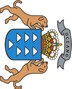 REF. L2.2-2.3/CACANEXO ICONCESIÓN DE LA LÍNEA COVID DE AYUDAS DIRECTAS A PERSONAS AUTÓNOMAS Y EMPRESAS PREVISTA EN EL TÍTULO I DEL REAL DECRETO-LEY 5/2021, DE 12 DE MARZO, DE MEDIDAS EXTRAORDINARIAS DE APOYO A LA SOLVENCIA EMPRESARIAL EN RESPUESTA A LA PANDEMIA DE LA COVID-19, FINANCIADA POR EL GOBIERNO DE ESPAÑA, REGULADAS POR EL DECRETO-LEY 6/2021, DE 4 DE JUNIO (LÍNEA 2.2: PERSONAS AUTÓNOMAS, EMPRESAS Y GRUPOS DE EMPRESAS CON MÁS DE 10 Y MENOS DE 50 PERSONAS EMPLEADAS).RELACIÓN DE SUBVENCIONES CONCEDIDASANEXO IICONCESIÓN DE LA LÍNEA COVID DE AYUDAS DIRECTAS A PERSONAS AUTÓNOMAS Y EMPRESAS PREVISTA EN EL TÍTULO I DEL REAL DECRETO-LEY 5/2021, DE 12 DE MARZO, DE MEDIDAS EXTRAORDINARIAS DE APOYO A LA SOLVENCIA EMPRESARIAL EN RESPUESTA A LA PANDEMIA DE LA COVID-19, FINANCIADA POR EL GOBIERNO DE ESPAÑA, REGULADAS POR EL DECRETO-LEY 6/2021, DE 4 DE JUNIO (LÍNEA 2.3: PERSONAS AUTÓNOMAS, EMPRESAS Y GRUPOS DE EMPRESAS CON 50 O MÁS PERSONAS EMPLEADAS).RELACIÓN DE SUBVENCIONES CONCEDIDAS(*) Subvención procedente: 2.646.127,21 €. Menor importe concedido por falta de dotación presupuestaria al tratarse de la última entidad beneficiaria.ANEXO IIICONCESIÓN DE LA LÍNEA COVID DE AYUDAS DIRECTAS A PERSONAS AUTÓNOMAS Y EMPRESAS PREVISTA EN EL TÍTULO I DEL REAL DECRETO-LEY 5/2021, DE 12 DE MARZO, DE MEDIDAS EXTRAORDINARIAS DE APOYO A LA SOLVENCIA EMPRESARIAL EN RESPUESTA A LA PANDEMIA DE LA COVID-19, FINANCIADA POR EL GOBIERNO DE ESPAÑA, REGULADAS POR EL DECRETO-LEY 6/2021, DE 4 DE JUNIO (LÍNEAS 2.2-2.3: PERSONAS AUTÓNOMAS, EMPRESAS Y GRUPOS DE EMPRESAS CON MÁS DE 10 Y MENOS DE 50 PERSONAS EMPLEADAS Y CON 50 O MÁS PERSONAS EMPLEADAS, RESPECTIVAMENTE).SUBVENCIONES TRAMITADAS POR LA DIRECCIÓN GENERAL DE PROMOCIÓN ECONÓMICAANEXO IVCONCESIÓN DE LA LÍNEA COVID DE AYUDAS DIRECTAS A PERSONAS AUTÓNOMAS Y EMPRESAS PREVISTA EN EL TÍTULO I DEL REAL DECRETO-LEY 5/2021, DE 12 DE MARZO, DE MEDIDAS EXTRAORDINARIAS DE APOYO A LA SOLVENCIA EMPRESARIAL EN RESPUESTA A LA PANDEMIA DE LA COVID-19, FINANCIADA POR EL GOBIERNO DE ESPAÑA, REGULADAS POR EL DECRETO-LEY 6/2021, DE 4 DE JUNIO (LÍNEA 2.3: PERSONAS AUTÓNOMAS, EMPRESAS Y GRUPOS DE EMPRESAS CON 50 O MÁS PERSONAS EMPLEADAS).LISTA DE RESERVAANEXO VCONCESIÓN DE LA LÍNEA COVID DE AYUDAS DIRECTAS A PERSONAS AUTÓNOMAS Y EMPRESAS PREVISTA EN EL TÍTULO I DEL REAL DECRETO-LEY 5/2021, DE 12 DE MARZO, DE MEDIDAS EXTRAORDINARIAS DE APOYO A LA SOLVENCIA EMPRESARIAL EN RESPUESTA A LA PANDEMIA DE LA COVID-19, FINANCIADA POR EL GOBIERNO DE ESPAÑA, REGULADAS POR EL DECRETO-LEY 6/2021, DE 4 DE JUNIO (LÍNEA 2.2: PERSONAS AUTÓNOMAS, EMPRESAS Y GRUPOS DE EMPRESAS CON MÁS DE 10 Y MENOS DE 50 PERSONAS EMPLEADAS).RELACIÓN DE SOLICITUDES DESISTIDASANEXO VICONCESIÓN DE LA LÍNEA COVID DE AYUDAS DIRECTAS A PERSONAS AUTÓNOMAS Y EMPRESAS PREVISTA EN EL TÍTULO I DEL REAL DECRETO-LEY 5/2021, DE 12 DE MARZO, DE MEDIDAS EXTRAORDINARIAS DE APOYO A LA SOLVENCIA EMPRESARIAL EN RESPUESTA A LA PANDEMIA DE LA COVID-19, FINANCIADA POR EL GOBIERNO DE ESPAÑA, REGULADAS POR EL DECRETO-LEY 6/2021, DE 4 DE JUNIO (LÍNEA 2.3: PERSONAS AUTÓNOMAS, EMPRESAS Y GRUPOS DE EMPRESAS CON 50 O MÁS PERSONAS EMPLEADAS).RELACIÓN DE SOLICITUDES DESISTIDASANEXO VIICONCESIÓN DE LA LÍNEA COVID DE AYUDAS DIRECTAS A PERSONAS AUTÓNOMAS Y EMPRESAS PREVISTA EN EL TÍTULO I DEL REAL DECRETO-LEY 5/2021, DE 12 DE MARZO, DE MEDIDAS EXTRAORDINARIAS DE APOYO A LA SOLVENCIA EMPRESARIAL EN RESPUESTA A LA PANDEMIA DE LA COVID-19, FINANCIADA POR EL GOBIERNO DE ESPAÑA, REGULADAS POR EL DECRETO-LEY 6/2021, DE 4 DE JUNIO (LÍNEA 2.2: PERSONAS AUTÓNOMAS, EMPRESAS Y GRUPOS DE EMPRESAS CON MÁS DE 10 Y MENOS DE 50 PERSONAS EMPLEADAS).RELACIÓN DE SOLICITUDES DESESTIMADASANEXO VIIICONCESIÓN DE LA LÍNEA COVID DE AYUDAS DIRECTAS A PERSONAS AUTÓNOMAS Y EMPRESAS PREVISTA EN EL TÍTULO I DEL REAL DECRETO-LEY 5/2021, DE 12 DE MARZO, DE MEDIDAS EXTRAORDINARIAS DE APOYO A LA SOLVENCIA EMPRESARIAL EN RESPUESTA A LA PANDEMIA DE LA COVID-19, FINANCIADA POR EL GOBIERNO DE ESPAÑA, REGULADAS POR EL DECRETO-LEY 6/2021, DE 4 DE JUNIO (LÍNEA 2.3: PERSONAS AUTÓNOMAS, EMPRESAS Y GRUPOS DE EMPRESAS CON 50 O MÁS PERSONAS EMPLEADAS).RELACIÓN DE SOLICITUDES DESESTIMADASANEXO IXCONCESIÓN DE LA LÍNEA COVID DE AYUDAS DIRECTAS A PERSONAS AUTÓNOMAS Y EMPRESAS PREVISTA EN EL TÍTULO I DEL REAL DECRETO-LEY 5/2021, DE 12 DE MARZO, DE MEDIDAS EXTRAORDINARIAS DE APOYO A LA SOLVENCIA EMPRESARIAL EN RESPUESTA A LA PANDEMIA DE LA COVID-19, FINANCIADA POR EL GOBIERNO DE ESPAÑA, REGULADAS POR EL DECRETO-LEY 6/2021, DE 4 DE JUNIO (LÍNEA 2.2: PERSONAS AUTÓNOMAS, EMPRESAS Y GRUPOS DE EMPRESAS CON MÁS DE 10 Y MENOS DE 50 PERSONAS EMPLEADAS).RELACIÓN DE SOLICITUDES EXCLUIDASANEXO XCONCESIÓN DE LA LÍNEA COVID DE AYUDAS DIRECTAS A PERSONAS AUTÓNOMAS Y EMPRESAS PREVISTA EN EL TÍTULO I DEL REAL DECRETO-LEY 5/2021, DE 12 DE MARZO, DE MEDIDAS EXTRAORDINARIAS DE APOYO A LA SOLVENCIA EMPRESARIAL EN RESPUESTA A LA PANDEMIA DE LA COVID-19, FINANCIADA POR EL GOBIERNO DE ESPAÑA, REGULADAS POR EL DECRETO-LEY 6/2021, DE 4 DE JUNIO (LÍNEA 2.3: PERSONAS AUTÓNOMAS, EMPRESAS Y GRUPOS DE EMPRESAS CON 50 O MÁS PERSONAS EMPLEADAS).RELACIÓN DE SOLICITUDES EXCLUIDASANEXO XICONCESIÓN DE LA LÍNEA COVID DE AYUDAS DIRECTAS A PERSONAS AUTÓNOMAS Y EMPRESAS PREVISTA EN EL TÍTULO I DEL REAL DECRETO-LEY 5/2021, DE 12 DE MARZO, DE MEDIDAS EXTRAORDINARIAS DE APOYO A LA SOLVENCIA EMPRESARIAL EN RESPUESTA A LA PANDEMIA DE LA COVID-19, FINANCIADA POR EL GOBIERNO DE ESPAÑA, REGULADAS POR EL DECRETO-LEY 6/2021, DE 4 DE JUNIO (LÍNEA 2.2: PERSONAS AUTÓNOMAS, EMPRESAS Y GRUPOS DE EMPRESAS CON MÁS DE 10 Y MENOS DE 50 PERSONAS EMPLEADAS).RELACIÓN DE SOLICITUDES ANULADASANEXO XIICONCESIÓN DE LA LÍNEA COVID DE AYUDAS DIRECTAS A PERSONAS AUTÓNOMAS Y EMPRESAS PREVISTA EN EL TÍTULO I DEL REAL DECRETO-LEY 5/2021, DE 12 DE MARZO, DE MEDIDAS EXTRAORDINARIAS DE APOYO A LA SOLVENCIA EMPRESARIAL EN RESPUESTA A LA PANDEMIA DE LA COVID-19, FINANCIADA POR EL GOBIERNO DE ESPAÑA, REGULADAS POR EL DECRETO-LEY 6/2021, DE 4 DE JUNIO (LÍNEA 2.3: PERSONAS AUTÓNOMAS, EMPRESAS Y GRUPOS DE EMPRESAS CON 50 O MÁS PERSONAS EMPLEADAS).RELACIÓN DE SOLICITUDES ANULADASANEXO XIIICONCESIÓN DE LA LÍNEA COVID DE AYUDAS DIRECTAS A PERSONAS AUTÓNOMAS Y EMPRESAS PREVISTA EN EL TÍTULO I DEL REAL DECRETO-LEY 5/2021, DE 12 DE MARZO, DE MEDIDAS EXTRAORDINARIAS DE APOYO A LA SOLVENCIA EMPRESARIAL EN RESPUESTA A LA PANDEMIA DE LA COVID-19, FINANCIADA POR EL GOBIERNO DE ESPAÑA, REGULADAS POR EL DECRETO-LEY 6/2021, DE 4 DE JUNIO (LÍNEAS 2.2 Y 2.3: PERSONAS AUTÓNOMAS, EMPRESAS Y GRUPOS DE EMPRESAS CON MÁS CON MÁS DE 10 Y MENOS DE 50 PERSONAS EMPLEADAS, Y CON 50 O MÁS PERSONAS EMPLEADAS, RESPECTIVAMENTE).RELACIÓN DE CÓDIGOS DE DESESTIMACIÓN O EXCLUSIÓN DE SOLICITUDESLíneas de subvenciónAplicación presupuestariaObjetoTipología de beneficiariosImporte €Línea 2.1 (remanente, incluye fondos no aplicados por el Servicio Canario de Empleo)15.14.433C.470.02, Fondo4015016, Línea de actuación 154G1140, “Medidas de apoyo a la solvencia empresarial COVID-19”Apoyo a la solvencia y endeudamiento10 o menos personas empleadas358.760.861,10Línea 2.215.14.433C.470.02, Fondo4015016, Línea de actuación 154G1140, “Medidas de apoyo a la solvencia empresarial COVID-19”Apoyo a la solvencia y endeudamientoMás de 10 y menos de 50 personas empleadas212.131.040,00Línea 2.315.14.433C.470.02, Fondo4015016, Línea de actuación 154G1141, “Medidas de apoyo a la solvencia empresarial COVID-19”Apoyo a la solvencia y endeudamiento50	o	más	personas empleadas212.131.040,00TOTALTOTALTOTALTOTAL783.022.941,10Línea de subvenciónNúmero de solicitudes completasLínea 2.2 (personas autónomas, empresas y grupos de empresas con más de 10 y menos de 50 personas empleadas)1148Línea 2.3 (personas autónomas, empresas y grupos de empresas con 50 o más personas empleadas)241TOTAL1389Importe del remanente de las Líneas 1 y 2.1Línea de subvención 2.2Línea de subvención 2.3358.760.861,10 euros296.513.656,26 euros62.247.204,84 eurosLínea de subvenciónImporte destinadoLínea 2.2 (personas autónomas, empresas y grupos de empresas con más de 10 y menos de 50 personas empleadas)415.818.869,80 eurosLínea 2.3 (personas autónomas, empresas y grupos de empresas con 50 o más personas empleadas) (incorpora remanente tras atender todas las solicitudes de la Línea 2.2, por importe de 92.825.826,46 € euros)367.204.071,30 eurosTOTAL783.022.941,10 eurosNUM. ORDENEXPEDIENTENIFFECHA REG. ENTRADAHORA REG. ENTRADANOMBRE Y APELLIDOS O RAZÓN SOCIAL PERSONA O ENTIDAD BENEFICIARIAFECHA EXP. COMPLETOHORA EXP. COMPLETOIMPORTE SUBVENCIÓN CONCEDIDA1EXP-SUBPYMES2-0335-202115/06/202100:19SIE TENERIFE SUR SL15/06/202100:19160.457,23 €2EXP-SUBPYMES2-0386-202115/06/202101:05IMPRENTA REYES SL UNIPERSONAL15/06/202100:21268.121,07 €3EXP-SUBPYMES2-0932-202115/06/202100:27ESCUELA INFANTIL LAS HORMIGUITAS, SOCIEDAD LIMITADA15/06/202100:2777.554,12 €4EXP-SUBPYMES2-0355-202115/06/202100:34DISTRIBUCIONES EXCLUSIVAS DE TENERIFE SL15/06/202100:341.279.565,81 €5EXP-SUBPYMES2-0352-202115/06/202100:38RESIDENCIAL DEL DUQUE SL15/06/202100:38768.694,24 €6EXP-SUBPYMES2-0018-202115/06/202100:43REYDIMOBEL S.L.15/06/202100:43794.198,34 €7EXP-SUBPYMES2-0995-202115/06/202100:46COMBUSTIBLES CANARIOS SA15/06/202100:46419.106,39 €8EXP-SUBPYMES2-0019-202115/06/202100:47HORIZONT BUS, S.L.15/06/202100:47243.293,05 €NUM. ORDENEXPEDIENTENIFFECHA REG. ENTRADAHORA REG. ENTRADANOMBRE Y APELLIDOS O RAZÓN SOCIAL PERSONA O ENTIDAD BENEFICIARIAFECHA EXP. COMPLETOHORA EXP. COMPLETOIMPORTE SUBVENCIÓN CONCEDIDA9EXP-SUBPYMES2-0372-202115/06/202100:47PUBLISERVIC CANARIAS, SL UNIPERSONAL15/06/202100:47220.365,31 €10EXP-SUBPYMES2-0022-202115/06/202100:51TRANSPORTES TURISTICOS ISLAS CANARIAS SOCIEDAD LIMITADA15/06/202100:51106.540,79 €11EXP-SUBPYMES2-0376-202115/06/202100:53PESCADOS GOYO SL15/06/202100:531.108.355,84 €12EXP-SUBPYMES2-0031-202115/06/202101:01CLUB DE MAR MOGAN Y CIOTELM, UNION TEMPORAL DE EMPRESAS ,15/06/202101:01450.000,00 €13EXP-SUBPYMES2-0032-202115/06/202101:06CANARY TOURIST SHUTTLE, SOCIEDAD LIMITADA15/06/202101:061.775.000,00 €14EXP-SUBPYMES2-0955-202115/06/202101:08HERMANOS BETANCOR SICILIA SOCIEDAD LIMITADA15/06/202101:081.257.701,64 €15EXP-SUBPYMES2-0034-202115/06/202101:09ADMINISTRACIONES, APARTAMENTOS Y HOTELES, SOCIEDAD LIMITADA15/06/202101:091.219.046,88 €16EXP-SUBPYMES2-0035-202115/06/202101:10ALFA 90 SUMINISTROS Y SERVICIOS, S L15/06/202101:10220.343,73 €17EXP-SUBPYMES2-0388-202115/06/202101:10COMBUSTIBLES EN RUTA 2012 SL15/06/202101:10364.857,96 €18EXP-SUBPYMES2-0036-202115/06/202101:11TALLER LOS RIOS 25 SL15/06/202101:11369.516,61 €19EXP-SUBPYMES2-1001-202115/06/202101:11HOLLIPARK SOCIEDAD ANONIMA15/06/202101:11973.597,64 €20EXP-SUBPYMES2-1002-202115/06/202101:11VIDEOCOSTA SL15/06/202101:111.619.426,41 €21EXP-SUBPYMES2-0038-202115/06/202101:15BEAUTY BRANDS CANARIAS, SOCIEDAD LIMITADA15/06/202101:16254.370,92 €NUM. ORDENEXPEDIENTENIFFECHA REG. ENTRADAHORA REG. ENTRADANOMBRE Y APELLIDOS O RAZÓN SOCIAL PERSONA O ENTIDAD BENEFICIARIAFECHA EXP. COMPLETOHORA EXP. COMPLETOIMPORTE SUBVENCIÓN CONCEDIDA22EXP-SUBPYMES2-0394-202115/06/202101:17GRUPO GUILLERMO RAHN SA15/06/202101:17333.217,61 €23EXP-SUBPYMES2-1003-202115/06/202101:22ISLA DE LOS VOLCANES SL15/06/202101:22398.489,15 €24EXP-SUBPYMES2-0399-202115/06/202101:25DISFRUCA S.L.15/06/202101:25485.571,88 €25EXP-SUBPYMES2-0047-202115/06/202101:26GOIMAI HOTELS, SOCIEDAD LIMITADA15/06/202101:26113.405,47 €26EXP-SUBPYMES2-0405-202115/06/202101:30SISPLAU INVEST SL15/06/202101:30680.097,71 €27EXP-SUBPYMES2-0049-202115/06/202101:35ATLANTIDA SUBMARINE SOCIEDAD LIMITADA15/06/202101:35717.193,53 €28EXP-SUBPYMES2-0054-202115/06/202101:41COVENT COLLEGE INTERNATIONAL, S.L.15/06/202101:41160.269,44 €29EXP-SUBPYMES2-0417-202115/06/202101:51ISLAND SKY SL15/06/202101:51935.541,50 €30EXP-SUBPYMES2-0065-202115/06/202102:17PUERTO DE MOGAN SA15/06/202102:1719.738,01 €31EXP-SUBPYMES2-0424-202115/06/202102:19COMPAÑIA DE MERCADILLOS DEL ATLANTICO SL15/06/202102:19545.918,56 €32EXP-SUBPYMES2-0071-202115/06/202102:43SABLE, ESPADA Y FLORETE, SOCIEDAD LIMITADA15/06/202102:43327.163,12 €33EXP-SUBPYMES2-1282-202115/06/202102:48CANARY MEAT AND FISH SA15/06/202102:481.800.000,00 €34EXP-SUBPYMES2-0087-202115/06/202104:58AUTOBUSES HERNANDEZ SOCIEDAD LIMITADA15/06/202104:58523.045,54 €NUM. ORDENEXPEDIENTENIFFECHA REG. ENTRADAHORA REG. ENTRADANOMBRE Y APELLIDOS O RAZÓN SOCIAL PERSONA O ENTIDAD BENEFICIARIAFECHA EXP. COMPLETOHORA EXP. COMPLETOIMPORTE SUBVENCIÓN CONCEDIDA35EXP-SUBPYMES2-0096-202115/06/202107:07CMDAD APARTAMENTOS ARCO IRIS15/06/202107:07244.607,36 €36EXP-SUBPYMES2-0095-202115/06/202107:36EL PALMAR 68 S L15/06/202107:36591.528,79 €37EXP-SUBPYMES2-0100-202115/06/202107:40SERVICIOS TURISTICOS CAMPO GOLF SL15/06/202107:4085.282,92 €38EXP-SUBPYMES2-0104-202115/06/202107:50VILLA MASPALOMAS, S L15/06/202107:51275.253,21 €39EXP-SUBPYMES2-1051-202115/06/202108:01APARTAMENTOS DUNAS CLUB SL15/06/202107:59157.410,33 €40EXP-SUBPYMES2-1286-202115/06/202108:44BITACORA LANZAROTE CLUB SL15/06/202108:44477.681,93 €41EXP-SUBPYMES2-0442-202115/06/202108:50MIGUEL TORRES INTERNACIONAL SL UNIPERSONAL15/06/202108:511.800.000,00 €42EXP-SUBPYMES2-0451-202115/06/202109:07APARTHOTEL UDALLA PARK15/06/202109:07142.354,72 €43EXP-SUBPYMES2-0452-202115/06/202109:11VOLCANARIAS SERVICENTER SL15/06/202109:11579.702,00 €44EXP-SUBPYMES2-1289-202115/06/202109:12D. O. WEDDING PLANS SOCIEDAD LIMITADA15/06/202109:12661.668,48 €45EXP-SUBPYMES2-0456-202115/06/202109:26TENERIFRESH SL15/06/202109:26280.000,00 €46EXP-SUBPYMES2-0130-202115/06/202109:42CAFETERIA CAYO SCP15/06/202109:439.659,26 €47EXP-SUBPYMES2-0133-202115/06/202109:59LAS CASILLAS BUS SOCIEDAD LIMITADA15/06/202110:00390.031,33 €NUM. ORDENEXPEDIENTENIFFECHA REG. ENTRADAHORA REG. ENTRADANOMBRE Y APELLIDOS O RAZÓN SOCIAL PERSONA O ENTIDAD BENEFICIARIAFECHA EXP. COMPLETOHORA EXP. COMPLETOIMPORTE SUBVENCIÓN CONCEDIDA48EXP-SUBPYMES2-0137-202115/06/202110:08CARCRUBE SL15/06/202110:0855.903,37 €49EXP-SUBPYMES2-0138-202115/06/202110:12GRASS CLUB SA15/06/202110:131.334.603,33 €50EXP-SUBPYMES2-0176-202115/06/202112:02CONTRTATACIONES HOTELERAS SL15/06/202110:25506.810,65 €51EXP-SUBPYMES2-1297-202115/06/202110:27BRICEJ HOSTELERIA SOCIEDAD LIMITADA15/06/202110:27263.420,00 €52EXP-SUBPYMES2-0146-202115/06/202110:33LITOGRAFIA SAN JOSE, SOCIEDAD LIMITADA15/06/202110:34118.554,00 €53EXP-SUBPYMES2-0144-202115/06/202110:36ALYPESA SL15/06/202110:36546.350,77 €54EXP-SUBPYMES2-0152-202115/06/202110:49CABALLERIZAS MASPALOMAS, SL15/06/202110:49193.347,55 €55EXP-SUBPYMES2-0155-202115/06/202110:54CORDIAL CANARIAS HOTELS & RESORTS, SL15/06/202110:55686.881,80 €56EXP-SUBPYMES2-0482-202115/06/202111:08SIGFREDO MELCHOR SL15/06/202111:08412.621,84 €57EXP-SUBPYMES2-0157-202115/06/202111:09LAVANDERIA CRISABEL, SOCIEDAD LIMITADA15/06/202111:09182.232,59 €58EXP-SUBPYMES2-0159-202115/06/202111:22CALDERONES TOURS, SOCIEDAD LIMITADA15/06/202111:23860.000,00 €59EXP-SUBPYMES2-0167-202115/06/202111:48REPARACIONES AUTOMOVILES JINAMAR SOCIEDAD LIMITADA15/06/202111:4921.708,65 €60EXP-SUBPYMES2-0168-202115/06/202111:50ADUANAS Y TRANSITOS LUIS FELIPE SUAREZ SL15/06/202111:50155.000,00 €NUM. ORDENEXPEDIENTENIFFECHA REG. ENTRADAHORA REG. ENTRADANOMBRE Y APELLIDOS O RAZÓN SOCIAL PERSONA O ENTIDAD BENEFICIARIAFECHA EXP. COMPLETOHORA EXP. COMPLETOIMPORTE SUBVENCIÓN CONCEDIDA61EXP-SUBPYMES2-0340-202115/06/202111:56HACIENDA DE ABAJO SL15/06/202111:57219.554,95 €62EXP-SUBPYMES2-0487-202115/06/202112:02ROYAL SUN HOTEL SL15/06/202112:021.236.571,94 €63EXP-SUBPYMES2-0490-202115/06/202112:04SERCATE SL15/06/202112:04372.972,74 €64EXP-SUBPYMES2-1302-202115/06/202112:12CANARY PARK INMOBILIEN SOCIEDAD LIMITADA15/06/202112:12713.475,53 €65EXP-SUBPYMES2-0184-202115/06/202112:22LENAF GESTION DE SERVICIOS, SOCIEDAD LIMITADA15/06/202112:2225.000,00 €66EXP-SUBPYMES2-0193-202115/06/202112:40LUQBER CANARIAS, SOCIEDAD LIMITADA15/06/202112:40667.739,62 €67EXP-SUBPYMES2-0509-202115/06/202113:01LAVANDERIA FORTES RODRIGUEZ SL15/06/202113:02104.229,09 €68EXP-SUBPYMES2-1320-202115/06/202113:04RESTAURANTES ITALIANOS DE LANZAROTE SOCIEDAD LIMITADA15/06/202113:04280.695,74 €69EXP-SUBPYMES2-0950-202115/06/202100:57SURFERS ISLAND, SL15/06/202113:1563.214,00 €70EXP-SUBPYMES2-1335-202115/06/202113:18LA CASCADA PUERTO REST GRILL SL15/06/202113:18915.182,91 €71EXP-SUBPYMES2-0213-202115/06/202113:31TISA TECHPOINT, SOCIEDAD LIMITADA15/06/202113:3138.580,75 €72EXP-SUBPYMES2-0527-202115/06/202113:38KLINRENT CANARIAS SL15/06/202113:3877.610,05 €73EXP-SUBPYMES2-1341-202115/06/202114:18FEPALAN SOCIEDAD LIMITADA15/06/202114:18266.950,78 €NUM. ORDENEXPEDIENTENIFFECHA REG. ENTRADAHORA REG. ENTRADANOMBRE Y APELLIDOS O RAZÓN SOCIAL PERSONA O ENTIDAD BENEFICIARIAFECHA EXP. COMPLETOHORA EXP. COMPLETOIMPORTE SUBVENCIÓN CONCEDIDA74EXP-SUBPYMES2-0549-202115/06/202114:26HOTELES REVERON SA15/06/202114:26690.072,09 €75EXP-SUBPYMES2-1342-202115/06/202114:38JABLE BERMUDAS, SOCIEDAD LIMITADA15/06/202114:38367.405,42 €76EXP-SUBPYMES2-0231-202115/06/202114:41URA HOTELS & RESORTS, SOCIEDAD LIMITADA15/06/202114:41394.530,58 €77EXP-SUBPYMES2-0563-202115/06/202115:00ALTO 1994 SL15/06/202115:00863.898,88 €78EXP-SUBPYMES2-0565-202115/06/202115:04ROSAPESCA SL15/06/202115:04739.762,63 €79EXP-SUBPYMES2-0253-202115/06/202116:03TALLERES METALICOS MARCOS RAMIREZ Y HERMANOS, SOCIEDAD LIMITADA15/06/202116:0386.148,57 €80EXP-SUBPYMES2-0257-202115/06/202116:25CANARIA DE ALIMENTOS SA15/06/202116:251.800.000,00 €81EXP-SUBPYMES2-1348-202115/06/202116:38BACO'S LANZAROTE SOCIEDAD LIMITADA15/06/202116:38310.955,09 €82EXP-SUBPYMES2-0600-202115/06/202116:41CANATEC 35 SL15/06/202116:4112.924,71 €83EXP-SUBPYMES2-0264-202115/06/202116:55APARTAMENTOS CASA PEPE SA15/06/202116:55512.354,30 €84EXP-SUBPYMES2-0267-202115/06/202117:07INVERSIONES NANTES, SOCIEDAD LIMITADA15/06/202117:07444.055,24 €85EXP-SUBPYMES2-0268-202115/06/202117:14SISLMALFRAWEL S.L.15/06/202117:1416.185,64 €86EXP-SUBPYMES2-0274-202115/06/202117:43MAROA CLUB DE MAR, SOCIEDAD LIMITADA15/06/202117:43786.768,42 €NUM. ORDENEXPEDIENTENIFFECHA REG. ENTRADAHORA REG. ENTRADANOMBRE Y APELLIDOS O RAZÓN SOCIAL PERSONA O ENTIDAD BENEFICIARIAFECHA EXP. COMPLETOHORA EXP. COMPLETOIMPORTE SUBVENCIÓN CONCEDIDA87EXP-SUBPYMES2-1095-2021***8345**15/06/202118:00MANUEL JESUS VERA DIAZ15/06/202118:00176.123,98 €88EXP-SUBPYMES2-0623-2021***5418**15/06/202119:06FRANCISCO MIGUEL LORENZO REAL15/06/202119:06294.792,60 €89EXP-SUBPYMES2-0635-202115/06/202119:55TAFRANU SL15/06/202119:55122.572,77 €90EXP-SUBPYMES2-1356-202115/06/202121:29TEGUISE TURISTICA SL15/06/202121:291.370.023,03 €91EXP-SUBPYMES2-0297-202115/06/202121:36VERTIENTE SUROESTE, SOCIEDAD LIMITADA15/06/202121:36757.918,73 €92EXP-SUBPYMES2-0298-202115/06/202121:42FLOSOLAN SOCIEDAD LIMITADA15/06/202121:43421.315,70 €93EXP-SUBPYMES2-0058-202115/06/202101:48PREMIUM DRINKS, SOCIEDAD LIMITADA15/06/202101:481.800.000,00 €94EXP-SUBPYMES2-0413-202115/06/202101:49KERO SUR SL15/06/202101:491.800.000,00 €95EXP-SUBPYMES2-17790-202115/06/2021YAIZA PLAYA BLANCA, SL15/06/202101:541.800.000,00 €96EXP-SUBPYMES2-17791-202115/06/2021TEFIA, SL15/06/202101:541.607.971,86 €97EXP-SUBPYMES2-0439-202115/06/202104:48TINERFE GARDEN EXPLOTACIONES TURISTICAS SL15/06/202104:48438.318,46 €98EXP-SUBPYMES2-0308-202116/06/202109:17OBRAS Y SERVICIOS REFONCAN, SOCIEDAD LIMITADA16/06/202109:1749.116,28 €99EXP-SUBPYMES2-0313-202116/06/202109:58INSTAL HOGAR CANARIAS, S.A.16/06/202109:5818.843,85 €NUM. ORDENEXPEDIENTENIFFECHA REG. ENTRADAHORA REG. ENTRADANOMBRE Y APELLIDOS O RAZÓN SOCIAL PERSONA O ENTIDAD BENEFICIARIAFECHA EXP. COMPLETOHORA EXP. COMPLETOIMPORTE SUBVENCIÓN CONCEDIDA100EXP-SUBPYMES2-0324-202116/06/202110:13FRIO ORTIZ SL16/06/202110:13472.557,36 €101EXP-SUBPYMES2-0800-202116/06/202111:07CONSTRUCCIONES ALEX Y NADAL, SOCIEDAD LIMITADA16/06/202111:07394.608,64 €102EXP-SUBPYMES2-0805-202116/06/202111:15CP DEL COMPLEJO DE BUNGALOWS DUNA-GOLF16/06/202111:16184.231,62 €103EXP-SUBPYMES2-0811-202116/06/202111:22VENEGAS 90.0, SL16/06/202111:221.800.000,00 €104EXP-SUBPYMES2-0675-202116/06/202111:23APARTAMENTOS SAINT GEORGE SL16/06/202111:23634.136,10 €105EXP-SUBPYMES2-0810-202116/06/202111:40GALLEGO BALEAR SL16/06/202111:4043.611,20 €106EXP-SUBPYMES2-0816-202116/06/202112:10GREJACA, SOCIEDAD LIMITADA16/06/202112:10309.340,73 €107EXP-SUBPYMES2-1315-202116/06/202112:14ALOE PLUS LANZAROTE SOCIEDAD LIMITADA16/06/202112:15674.837,02 €108EXP-SUBPYMES2-1316-202116/06/202112:15AHUMADOS PESCASOL, S.L.16/06/202112:15157.942,67 €109EXP-SUBPYMES2-0685-202116/06/202112:36RED DE COMBUSTIBLES CANARIOS SL16/06/202112:36236.302,18 €110EXP-SUBPYMES2-1319-202116/06/202112:39BIBRILANZ SOCIEDAD LIMITADA16/06/202112:3995.983,08 €111EXP-SUBPYMES2-0825-202116/06/202112:56MIRANOCHASL16/06/202112:57880.891,07 €112EXP-SUBPYMES2-0690-202116/06/202113:00MARYLANZA GOLF RESORT MANAGEMENT S.L.16/06/202113:0150.824,49 €NUM. ORDENEXPEDIENTENIFFECHA REG. ENTRADAHORA REG. ENTRADANOMBRE Y APELLIDOS O RAZÓN SOCIAL PERSONA O ENTIDAD BENEFICIARIAFECHA EXP. COMPLETOHORA EXP. COMPLETOIMPORTE SUBVENCIÓN CONCEDIDA113EXP-SUBPYMES2-0350-202116/06/202113:14LILIGOMERA SAU16/06/202113:14350.028,49 €114EXP-SUBPYMES2-0832-202116/06/202113:18SERVICIOS INTEGRALES ALGOR PLUS, SOCIEDAD LIMITADA16/06/202113:1858.965,31 €115EXP-SUBPYMES2-0698-202116/06/202113:30SUMINISTROS DE OFICINA OFIPAPEL SL16/06/202113:30373.278,92 €116EXP-SUBPYMES2-0836-202116/06/202113:33VINTIA CATERING SL16/06/202113:33701.965,76 €117EXP-SUBPYMES2-1128-202116/06/202113:41NEW FIT CANARIAS, SOCIEDAD LIMITADA16/06/202113:41573.319,33 €118EXP-SUBPYMES2-0847-202116/06/202113:57PROMOCIONES Y CONSTRUCCIONES TURISTICAS CANARIAS SA16/06/202113:57939.788,02 €119EXP-SUBPYMES2-0731-2021****2132*16/06/202114:24ANNA MARIA SAMSELSKA16/06/202114:234.000,00 €120EXP-SUBPYMES2-0728-202116/06/202114:53RECUPERACIONES FUMERO SL16/06/202114:48300.540,65 €121EXP-SUBPYMES2-0733-202116/06/202115:20MARITIMA LUDO MAR SL16/06/202115:12170.598,58 €122EXP-SUBPYMES2-0864-202116/06/202115:23DET NORSKE HELSESENTER, S.A.16/06/202115:231.059.827,09 €123EXP-SUBPYMES2-0715-202116/06/202116:11J.L. FERNANDEZ COGOLLUDO SL16/06/202116:11224.624,87 €124EXP-SUBPYMES2-1134-202116/06/202116:19ACUAFAMILY PARK SL16/06/202116:191.372.419,32 €125EXP-SUBPYMES2-1332-202116/06/202116:21EXPLOTACIONES PEREZ Y ARROCHA SOCIEDAD LIMITADA16/06/202116:211.540.120,99 €NUM. ORDENEXPEDIENTENIFFECHA REG. ENTRADAHORA REG. ENTRADANOMBRE Y APELLIDOS O RAZÓN SOCIAL PERSONA O ENTIDAD BENEFICIARIAFECHA EXP. COMPLETOHORA EXP. COMPLETOIMPORTE SUBVENCIÓN CONCEDIDA126EXP-SUBPYMES2-0750-202116/06/202116:30PASTELERIA FLOYPE SL16/06/202116:30257.950,29 €127EXP-SUBPYMES2-0751-202116/06/202116:45OSOR CANARIAS SL16/06/202116:45134.215,11 €128EXP-SUBPYMES2-0872-202116/06/202116:50SADALLAH AROUCH, SOCIEDAD LIMITADA16/06/202116:50211.549,56 €129EXP-SUBPYMES2-0774-202116/06/202117:55SIAM RIBS S.L.U.16/06/202117:55292.553,37 €130EXP-SUBPYMES2-0765-202116/06/202118:02DISTRIBUIDORA ATLANTICA DE VINOS SL16/06/202118:02269.876,11 €131EXP-SUBPYMES2-0768-202116/06/202118:03BENE-LUX CANARIAS SL16/06/202118:04359.109,18 €132EXP-SUBPYMES2-0884-202116/06/202118:10PISCINAS DEL SOL AMADORES SL16/06/202118:10327.488,33 €133EXP-SUBPYMES2-0890-202116/06/202119:30MASPALOMAS GOLF SA16/06/202119:31339.341,51 €134EXP-SUBPYMES2-0784-202116/06/202119:35TENERIFE RIBS SL16/06/202119:351.049.926,22 €135EXP-SUBPYMES2-0897-202116/06/202120:28DILUVI, S.A.16/06/202120:29471.168,53 €136EXP-SUBPYMES2-0898-202116/06/202120:51MARINA MOGAN SOCIEDAD LIMITADA16/06/202120:511.428.557,41 €137EXP-SUBPYMES2-0790-2021***9311**16/06/202122:23CARLOS SCHONFELDT MACHADO16/06/202122:23502.965,00 €138EXP-SUBPYMES2-0312-202116/06/202109:39RESTAURACION BIMARO SL16/06/202109:39732.802,03 €NUM. ORDENEXPEDIENTENIFFECHA REG. ENTRADAHORA REG. ENTRADANOMBRE Y APELLIDOS O RAZÓN SOCIAL PERSONA O ENTIDAD BENEFICIARIAFECHA EXP. COMPLETOHORA EXP. COMPLETOIMPORTE SUBVENCIÓN CONCEDIDA139EXP-SUBPYMES2-0688-202116/06/202111:56GOMERA VERDE SA16/06/202111:56541.043,58 €140EXP-SUBPYMES2-0902-202116/06/202123:11JIMENEZ DIAZ RESTAURANCION TRIANA SL16/06/202123:11640.001,30 €141EXP-SUBPYMES2-0905-202117/06/202100:02ARREJUNDE CANARIAS 2006 SL17/06/202100:02695.405,75 €142EXP-SUBPYMES2-0906-202117/06/202108:50PIÑERO RODRIGUEZ SOCIEDAD LIMITADA17/06/202108:51120.506,35 €143EXP-SUBPYMES2-1362-202117/06/202109:24JUAN ROSA E HIJOS SA17/06/202109:24183.021,00 €144EXP-SUBPYMES2-0926-202117/06/202113:22DOS POR DOS GRUPO IMAGEN SL17/06/202113:23798.450,85 €145EXP-SUBPYMES2-0982-202117/06/202114:38SAUCHE SL17/06/202114:38309.177,87 €146EXP-SUBPYMES2-1098-202117/06/202115:33SALINAS MARINAS DE FUENCALIENTE SL17/06/202115:3316.361,15 €147EXP-SUBPYMES2-1022-202117/06/202116:04EXPLOTACIONES ALSOL TURISMO, SOCIEDAD LIMITADA17/06/202116:04801.412,40 €148EXP-SUBPYMES2-1201-202117/06/202116:13RESTAURANTES DE ADEJE, S.L.17/06/202116:13231.495,99 €149EXP-SUBPYMES2-1202-202117/06/202116:26PESCADOS ARCHIPIELAGO S.L.17/06/202116:26853.752,22 €150EXP-SUBPYMES2-1170-202117/06/202116:27OCEAN GRILL 295 SL17/06/202116:27150.000,00 €151EXP-SUBPYMES2-1208-202117/06/202116:46COMERCIAL MARTEL TENERIFE SL17/06/202116:46894.716,69 €NUM. ORDENEXPEDIENTENIFFECHA REG. ENTRADAHORA REG. ENTRADANOMBRE Y APELLIDOS O RAZÓN SOCIAL PERSONA O ENTIDAD BENEFICIARIAFECHA EXP. COMPLETOHORA EXP. COMPLETOIMPORTE SUBVENCIÓN CONCEDIDA152EXP-SUBPYMES2-1174-2021***7119**17/06/202117:13FRANCISCO DANIEL OLVERA HODAR17/06/202117:13239.713,86 €153EXP-SUBPYMES2-1175-202117/06/202117:14GREMAJANA, S.L.17/06/202117:1493.832,32 €154EXP-SUBPYMES2-1181-202117/06/202118:13COM.HISPALENSE TRANVIAS,SL E ICA RENT SA17/06/202118:13184.990,45 €155EXP-SUBPYMES2-1083-202117/06/202115:09ESPECTACULOS BRAVO TENERIFE SL17/06/202118:30319.956,88 €156EXP-SUBPYMES2-1092-202117/06/202118:47BAHIA CARS SL17/06/202118:47191.479,00 €157EXP-SUBPYMES2-1025-202117/06/202118:58RESTAURACION LA TAMBARA SL17/06/202118:5816.969,37 €158EXP-SUBPYMES2-1091-202117/06/202118:58GUATATIVOAS S COOP. LTDA17/06/202118:5968.999,06 €159EXP-SUBPYMES2-1035-202117/06/202122:38SERVICIOS ZOOLOGICOS INTEGRALES SL17/06/202122:38470.322,05 €160EXP-SUBPYMES2-1044-202117/06/202123:28MANUEL SANTANA ORTEGA SL17/06/202123:28214.021,74 €161EXP-SUBPYMES2-1041-202117/06/202123:30MENDOZA PELUQUEROS, SOCIEDAD LIMITADA17/06/202123:30165.151,20 €162EXP-SUBPYMES2-1114-202117/06/202120:28CERRAJERIA FRANCHY SL17/06/202120:29480.055,53 €163EXP-SUBPYMES2-1148-202118/06/202108:45BOHIO PALMA SL18/06/202108:4519.251,06 €164EXP-SUBPYMES2-1477-202118/06/202110:21HERMANOS GONZALEZ RAMIREZ SOCIEDAD LIMITADA18/06/202110:21862.389,32 €NUM. ORDENEXPEDIENTENIFFECHA REG. ENTRADAHORA REG. ENTRADANOMBRE Y APELLIDOS O RAZÓN SOCIAL PERSONA O ENTIDAD BENEFICIARIAFECHA EXP. COMPLETOHORA EXP. COMPLETOIMPORTE SUBVENCIÓN CONCEDIDA165EXP-SUBPYMES2-1257-202118/06/202110:29TECNOLOGIAS Y EQUIPAMIENTOS CANARIOS SOCIEDAD LIMITADA18/06/202110:2982.832,70 €166EXP-SUBPYMES2-1261-202118/06/202110:39QUIMICAS MORALES, S.L.18/06/202110:39278.846,19 €167EXP-SUBPYMES2-1238-202118/06/202110:53CAROWA TENERIFE SA18/06/202110:53552.278,25 €168EXP-SUBPYMES2-1243-202118/06/202111:17FRUVESUR TENERIFE SL18/06/202111:18147.430,37 €169EXP-SUBPYMES2-1397-202118/06/202111:50MULTICINES ATLANTIDA LANZAROTE SOCIEDAD LIMITADA18/06/202111:50821.508,28 €170EXP-SUBPYMES2-1398-202118/06/202111:50P. Y. HOTELS & RESORTS 2014 SL18/06/202111:50985.118,88 €171EXP-SUBPYMES2-1279-202118/06/202111:59FLEXO PUBLICIDAD SOCIEDAD LIMITADA18/06/202111:5968.206,70 €172EXP-SUBPYMES2-1549-202118/06/202112:18CARMEN SHOPPING S.L.18/06/202112:18363.156,53 €173EXP-SUBPYMES2-1705-202118/06/202112:39CASAS HEDDY SA18/06/202112:39384.994,05 €174EXP-SUBPYMES2-1556-202118/06/202112:41ANGEL BELLO SL18/06/202112:428.700,08 €175EXP-SUBPYMES2-1558-202118/06/202112:51PTCQUEVENE SL18/06/202112:5197.471,17 €176EXP-SUBPYMES2-1560-202118/06/202112:52ATIMOS CANARIA SLU18/06/202112:53571.514,23 €177EXP-SUBPYMES2-1584-202118/06/202113:03NOSTRAMO, S.L.18/06/202113:031.079.539,04 €NUM. ORDENEXPEDIENTENIFFECHA REG. ENTRADAHORA REG. ENTRADANOMBRE Y APELLIDOS O RAZÓN SOCIAL PERSONA O ENTIDAD BENEFICIARIAFECHA EXP. COMPLETOHORA EXP. COMPLETOIMPORTE SUBVENCIÓN CONCEDIDA178EXP-SUBPYMES2-1575-202118/06/202113:07HELADERIA HORCHATERIA QUINTA CUMBRE SOCIEDAD LIMITADA18/06/202113:0771.304,54 €179EXP-SUBPYMES2-1706-202118/06/202113:11TIPICO CANARIO LANZAROTE SOCIEDAD LIMITADA18/06/202113:11303.533,50 €180EXP-SUBPYMES2-1371-202118/06/202113:44BYNAISLAND RESTAURACION, S.L.18/06/202113:4449.273,86 €181EXP-SUBPYMES2-1462-202118/06/202113:50PLAYAOLID SA18/06/202113:501.800.000,00 €182EXP-SUBPYMES2-1345-202118/06/202113:59PROYECTOS DE RESTAURACION HOSTELERA CANARIA SL18/06/202114:0053.578,81 €183EXP-SUBPYMES2-1378-202118/06/202114:04SHIPS MASTER SL18/06/202114:04497.667,62 €184EXP-SUBPYMES2-1388-202118/06/202114:18PROMOCIONES NAZARET SOCIEDAD LIMITADA18/06/202114:18554.827,81 €185EXP-SUBPYMES2-1389-202118/06/202114:30VOLCAN DE TIMANFAYA SOCIEDAD LIMITADA18/06/202114:30274.000,00 €186EXP-SUBPYMES2-1382-202118/06/202114:34MASQUEVINOS CANARIAS, S.L.18/06/202114:35182.942,04 €187EXP-SUBPYMES2-1402-2021***5370**18/06/202115:17JOSE ANTONIO OLIVARES AGUILERA18/06/202115:1821.423,32 €188EXP-SUBPYMES2-1495-202118/06/202115:26AS COMUNICACION Y PUBLICIDAD SL18/06/202115:26187.334,70 €189EXP-SUBPYMES2-1496-202118/06/202115:26PLAYA ATLANTICO SA18/06/202115:261.289.519,49 €190EXP-SUBPYMES2-1408-202118/06/202115:45ELERAQ SOCIEDAD LIMITADA18/06/202115:45856.653,37 €NUM. ORDENEXPEDIENTENIFFECHA REG. ENTRADAHORA REG. ENTRADANOMBRE Y APELLIDOS O RAZÓN SOCIAL PERSONA O ENTIDAD BENEFICIARIAFECHA EXP. COMPLETOHORA EXP. COMPLETOIMPORTE SUBVENCIÓN CONCEDIDA191EXP-SUBPYMES2-1589-202118/06/202116:30VOLUM TENERIFE SL18/06/202116:301.025.608,33 €192EXP-SUBPYMES2-1591-202118/06/202116:35HOTEL GRAN REY SL18/06/202116:35814.171,66 €193EXP-SUBPYMES2-1592-202118/06/202116:37EXPLOTACIONES TURISTICAS COMPOSTELA SA18/06/202116:371.171.286,82 €194EXP-SUBPYMES2-1593-202118/06/202117:01FRUTAS Y VERDURAS PGP 2014 SL18/06/202117:01575.086,68 €195EXP-SUBPYMES2-1503-202118/06/202117:04BREOGAN MANAGEMENT SL18/06/202117:0455.066,87 €196EXP-SUBPYMES2-1508-202118/06/202117:43CANARY ISLANDS PARADISE SL18/06/202117:43933.231,96 €197EXP-SUBPYMES2-1419-202118/06/202119:09PACTA INVERSIONES SA18/06/202119:091.800.000,00 €198EXP-SUBPYMES2-1420-202118/06/202119:20ESPACIO EXTERIOR ATLANTICO, SOCIEDAD LIMITADA18/06/202119:2125.014,68 €199EXP-SUBPYMES2-1466-202118/06/202113:58TECALI SL18/06/202113:58479.753,36 €200EXP-SUBPYMES2-1425-202119/06/202110:22IGUECAR SA19/06/202110:22465.814,87 €201EXP-SUBPYMES2-1520-202119/06/202111:29SONOPLUSS CANARIAS SL19/06/202111:29867.503,88 €202EXP-SUBPYMES2-1521-202119/06/202111:57FSV ARCHIPIELAGO SL19/06/202111:57481.775,54 €203EXP-SUBPYMES2-1524-202119/06/202112:26FSV GRAN CANARIA SL19/06/202112:26133.562,93 €NUM. ORDENEXPEDIENTENIFFECHA REG. ENTRADAHORA REG. ENTRADANOMBRE Y APELLIDOS O RAZÓN SOCIAL PERSONA O ENTIDAD BENEFICIARIAFECHA EXP. COMPLETOHORA EXP. COMPLETOIMPORTE SUBVENCIÓN CONCEDIDA204EXP-SUBPYMES2-1715-202119/06/202112:55FSV LANZAROTE CANARIAS SOCIEDAD LIMITADA19/06/202112:56285.907,55 €205EXP-SUBPYMES2-1434-202119/06/202118:10SANTROPE SERVICIOS Y EVENTOS, SOCIEDAD LIMITADA19/06/202118:1075.294,30 €206EXP-SUBPYMES2-1435-202119/06/202118:173.0 OCIO CANARIAS 2012, SOCIEDAD LIMITADA19/06/202118:1797.881,98 €207EXP-SUBPYMES2-1716-202119/06/202119:02GRANJA AVICOLA MORALES SOCIEDAD LIMITADA19/06/202119:021.550.142,69 €208EXP-SUBPYMES2-1528-202119/06/202119:20HOTUR PROJECT SL19/06/202119:20275.412,15 €209EXP-SUBPYMES2-17787-202120/06/2021ZELASGO, SLU20/06/202111:34121.143,25 €210EXP-SUBPYMES2-1580-202121/06/202110:09FELCARVALAN, SOCIEDAD LIMITADA21/06/202110:09121.192,74 €211EXP-SUBPYMES2-1686-202121/06/202110:12RESTAURANTE LA PAPARDELLA SCP21/06/202110:12309.502,20 €212EXP-SUBPYMES2-1636-202121/06/202110:25OBRAS PUBLICAS CANARIAS, S.L.21/06/202110:251.540.891,11 €213EXP-SUBPYMES2-1622-202121/06/202110:38COMERCIAL GALLEBAN, S.L.21/06/202110:39248.780,73 €214EXP-SUBPYMES2-1623-202121/06/202110:39AFRAMAR SL21/06/202110:391.800.000,00 €215EXP-SUBPYMES2-1620-202121/06/202111:07NEPTUNO COSTADEJE SL21/06/202111:07547.958,36 €216EXP-SUBPYMES2-1688-202121/06/202111:08RUTA 66 LANZAROTE SCP21/06/202111:08140.617,91 €NUM. ORDENEXPEDIENTENIFFECHA REG. ENTRADAHORA REG. ENTRADANOMBRE Y APELLIDOS O RAZÓN SOCIAL PERSONA O ENTIDAD BENEFICIARIAFECHA EXP. COMPLETOHORA EXP. COMPLETOIMPORTE SUBVENCIÓN CONCEDIDA217EXP-SUBPYMES2-1639-202121/06/202111:35ARA KRULICH SOCIEDAD ANONIMA21/06/202111:3526.237,37 €218EXP-SUBPYMES2-1641-202121/06/202112:03SUMYTRANS. HRDOS. JRC 2012 SL21/06/202112:03133.823,17 €219EXP-SUBPYMES2-1754-202121/06/202114:50ALMACENES FERRER SA21/06/202114:501.608.396,19 €220EXP-SUBPYMES2-1863-202121/06/202114:56COVIRAPE SOCIEDAD LIMITADA21/06/202114:551.098.231,67 €221EXP-SUBPYMES2-1768-202121/06/202116:12INSISTE 21 SL21/06/202116:1231.432,82 €222EXP-SUBPYMES2-1792-202121/06/202116:33NEO TRAVEL WORLD SOCIEDAD LIMITADA21/06/202116:331.800.000,00 €223EXP-SUBPYMES2-2087-202121/06/202119:53HOTEL SAN ROQUE SL21/06/202119:53325.873,01 €224EXP-SUBPYMES2-2088-202121/06/202119:58EDYSERCA LA PALMA, S.L.21/06/202119:5859.713,79 €225EXP-SUBPYMES2-1845-202122/06/202110:08TRUJILLO GAMEZ SL22/06/202110:0891.733,45 €226EXP-SUBPYMES2-1848-202122/06/202110:20GLOBE FRESH BITES SL22/06/202110:21593.617,73 €227EXP-SUBPYMES2-1865-202122/06/202110:49MANUEL PEÑA HERNANDEZ SOCIEDAD LIMITADA22/06/202110:464.000,00 €228EXP-SUBPYMES2-0160-202115/06/202111:25SUNFLOR SA22/06/202111:26335.635,95 €229EXP-SUBPYMES2-0858-202116/06/202115:12FEDEAUTO, SOCIEDAD LIMITADA22/06/202111:44906.493,43 €NUM. ORDENEXPEDIENTENIFFECHA REG. ENTRADAHORA REG. ENTRADANOMBRE Y APELLIDOS O RAZÓN SOCIAL PERSONA O ENTIDAD BENEFICIARIAFECHA EXP. COMPLETOHORA EXP. COMPLETOIMPORTE SUBVENCIÓN CONCEDIDA230EXP-SUBPYMES2-1900-202122/06/202112:50SERV AUX INTEGRALES CORONA SLU EN CONS22/06/202112:5021.913,79 €231EXP-SUBPYMES2-1880-202122/06/202113:00AGRICULTORES LAS SALINAS SL22/06/202113:0019.217,26 €232EXP-SUBPYMES2-2002-202122/06/202113:31JUROARKE SOCIEDAD LIMITADA22/06/202113:31508.071,65 €233EXP-SUBPYMES2-1936-202122/06/202114:31BARBER Y FRANCES SL22/06/202114:31582.000,00 €234EXP-SUBPYMES2-1946-202122/06/202114:34GOURMET 222 SW, SOCIEDAD LIMITADA22/06/202114:34397.682,66 €235EXP-SUBPYMES2-1952-202122/06/202115:55SOCIEDAD ANONIMA CREJOSA22/06/202115:55104.571,43 €236EXP-SUBPYMES2-1985-2021***8105**22/06/202115:55JOSE RIGO BALLESTER22/06/202115:55131.895,92 €237EXP-SUBPYMES2-1954-2021***4101**22/06/202116:02GREGORIO FERNANDEZ RODRIGUEZ22/06/202116:02147.813,64 €238EXP-SUBPYMES2-2038-202122/06/202116:39AMARCORD SL22/06/202116:4077.326,99 €239EXP-SUBPYMES2-1956-202122/06/202117:03CLOUD STREET, SL22/06/202117:044.000,00 €240EXP-SUBPYMES2-1988-202122/06/202117:04NAZCA CANARIAS SL22/06/202117:04501.583,28 €241EXP-SUBPYMES2-1959-202122/06/202117:21LINEAS SALMON, SOCIEDAD LIMITADA22/06/202117:21636.968,88 €242EXP-SUBPYMES2-1960-202122/06/202117:22TAURITO WATER SPORT SOCIEDAD LIMITADA22/06/202117:22873.333,29 €NUM. ORDENEXPEDIENTENIFFECHA REG. ENTRADAHORA REG. ENTRADANOMBRE Y APELLIDOS O RAZÓN SOCIAL PERSONA O ENTIDAD BENEFICIARIAFECHA EXP. COMPLETOHORA EXP. COMPLETOIMPORTE SUBVENCIÓN CONCEDIDA243EXP-SUBPYMES2-1963-202122/06/202117:45COSAVA SCL22/06/202117:4514.502,54 €244EXP-SUBPYMES2-1966-202122/06/202118:54CANTERAS SOL Y PLAYA SL22/06/202118:54149.938,55 €245EXP-SUBPYMES2-1979-202123/06/202106:47WE DIMITROVA, SOCIEDAD LIMITADA23/06/202106:4788.807,33 €246EXP-SUBPYMES2-2042-202123/06/202109:10AGUAVIVA CANARIAS, S.L.23/06/202109:10298.164,02 €247EXP-SUBPYMES2-2162-202123/06/202110:02CB LA BOCAYNA23/06/202110:02833.000,00 €248EXP-SUBPYMES2-2046-202123/06/202110:04FORMULARIOS INSULARES SOCIEDAD LIMITADA23/06/202110:0465.630,31 €249EXP-SUBPYMES2-2176-202123/06/202110:13GESTION TORVISCAS SL23/06/202110:13709.338,88 €250EXP-SUBPYMES2-2121-202123/06/202110:43VILLA FLORIDA EXPLOTACIONES, S.L.23/06/202110:43561.070,33 €251EXP-SUBPYMES2-2122-202123/06/202110:48TOLEDO Y BASTIAN SL23/06/202110:4880.000,00 €252EXP-SUBPYMES2-2125-202123/06/202111:45MUDANZAS HERNANDEZ E HIJOS SL23/06/202111:45472.323,35 €253EXP-SUBPYMES2-2199-202123/06/202112:37NAIA CANARIAS SL23/06/202112:3886.196,68 €254EXP-SUBPYMES2-2071-202123/06/202112:53RAINER MAURITZ, S.L.23/06/202112:53260.000,00 €255EXP-SUBPYMES2-2146-202123/06/202113:13FUERTEADVENTURE QUARDS SL23/06/202113:1370.295,30 €NUM. ORDENEXPEDIENTENIFFECHA REG. ENTRADAHORA REG. ENTRADANOMBRE Y APELLIDOS O RAZÓN SOCIAL PERSONA O ENTIDAD BENEFICIARIAFECHA EXP. COMPLETOHORA EXP. COMPLETOIMPORTE SUBVENCIÓN CONCEDIDA256EXP-SUBPYMES2-2210-202123/06/202113:14COMERCIAL CID TENERIFE, SA23/06/202113:144.318,64 €257EXP-SUBPYMES2-2216-202123/06/202113:23EL DURAZNO DEL VALLE SA23/06/202113:2336.381,71 €258EXP-SUBPYMES2-0725-202116/06/202114:29SUMINISTROS TEXTILES DORTA SL23/06/202113:35579.151,66 €259EXP-SUBPYMES2-2127-202123/06/202114:16GRAFICAS JUMA SL23/06/202114:16153.433,71 €260EXP-SUBPYMES2-2130-202123/06/202114:21PUNJABI E HIJOS, SL23/06/202114:21465.486,50 €261EXP-SUBPYMES2-2245-202123/06/202115:22HOTELES & GESTION LANZAROTE SL23/06/202115:231.125.278,07 €262EXP-SUBPYMES2-2318-202123/06/202115:24CDAD DE EXPLOTACION COMPLEJO TURBO CLUB23/06/202115:24111.238,14 €263EXP-SUBPYMES2-2321-202123/06/202115:41INSULAR RAFONSO S.L.23/06/202115:411.205.112,41 €264EXP-SUBPYMES2-2347-202123/06/202121:35SERVICIO Y ASISTENCIA DE LA CONSTRUCCION SOCIEDAD LIMITADA23/06/202121:3557.520,43 €265EXP-SUBPYMES2-2348-202123/06/202122:15LA SORRUEDA SOCIEDAD LIMITADA23/06/202122:15627.475,91 €266EXP-SUBPYMES2-2246-202123/06/202115:23TRANSPORTES FUMERO-MESA SL23/06/202115:23135.369,35 €267EXP-SUBPYMES2-2275-202124/06/202108:20ISIDRO GONZALEZ TENERIFE SA24/06/202108:2125.292,12 €268EXP-SUBPYMES2-2355-202124/06/202110:45ASECON INSULAR SL24/06/202110:45349.744,02 €NUM. ORDENEXPEDIENTENIFFECHA REG. ENTRADAHORA REG. ENTRADANOMBRE Y APELLIDOS O RAZÓN SOCIAL PERSONA O ENTIDAD BENEFICIARIAFECHA EXP. COMPLETOHORA EXP. COMPLETOIMPORTE SUBVENCIÓN CONCEDIDA269EXP-SUBPYMES2-2293-202124/06/202110:47INSTALACIONES Y MANTENIMIENTOS TECNICOS CANARIOS SL24/06/202110:4732.296,25 €270EXP-SUBPYMES2-2357-202124/06/202111:01FIELD HOTELERA SL24/06/202111:01281.143,63 €271EXP-SUBPYMES2-2365-202124/06/202112:41GRAN CANARIA TOUR SL24/06/202112:427.865,85 €272EXP-SUBPYMES2-2407-202124/06/202113:36VIVITA ALOE INTERNATIONAL COMPANY SL24/06/202113:3774.192,12 €273EXP-SUBPYMES2-2367-202124/06/202113:42CASERIO HOTELES SL24/06/202113:421.800.000,00 €274EXP-SUBPYMES2-2370-202124/06/202114:09EXTUR G.C. SL24/06/202114:09953.713,53 €275EXP-SUBPYMES2-2372-202124/06/202114:36ARABAMAR GC SL24/06/202114:36420.275,73 €276EXP-SUBPYMES2-2428-202124/06/202114:54PROYECTOS EDEN ROC SA24/06/202114:541.346.564,42 €277EXP-SUBPYMES2-10980-202124/06/202115:31BELLA TRADICION SL24/06/202115:311.015.223,23 €278EXP-SUBPYMES2-2496-202125/06/202109:29LANTUR SOCIEDAD LIMITADA25/06/202109:29247.029,89 €279EXP-SUBPYMES2-2467-202125/06/202109:41COSTA TORVISCAS SL25/06/202109:41584.533,21 €280EXP-SUBPYMES2-2521-202125/06/202110:48CHEF EVENTOS SELECTOS SL25/06/202110:48393.420,64 €281EXP-SUBPYMES2-2503-202125/06/202112:43DILA SOCIEDAD ANONIMA25/06/202112:43260.443,36 €NUM. ORDENEXPEDIENTENIFFECHA REG. ENTRADAHORA REG. ENTRADANOMBRE Y APELLIDOS O RAZÓN SOCIAL PERSONA O ENTIDAD BENEFICIARIAFECHA EXP. COMPLETOHORA EXP. COMPLETOIMPORTE SUBVENCIÓN CONCEDIDA282EXP-SUBPYMES2-2608-202125/06/202114:01AUTOMOVILES INSULARES S.A.25/06/202114:011.364.108,36 €283EXP-SUBPYMES2-2609-2021***8187**25/06/202114:02ENRIQUE CELSO REINA FUENTES25/06/202114:0267.944,63 €284EXP-SUBPYMES2-11012-202125/06/202115:29TALLERES FEBLES MARTIN SL25/06/202115:2960.139,84 €285EXP-SUBPYMES2-2567-202125/06/202115:43GESTION TURISTICA INSULAR SL25/06/202115:43829.925,54 €286EXP-SUBPYMES2-2572-202125/06/202116:53MIGUEL CAZORLA E HIJOS SOCIEDAD LIMITADA25/06/202116:53716.118,62 €287EXP-SUBPYMES2-2631-202125/06/202120:22INVERSIONES Y PROMOCIONES MARTIN BARRETO CANARIAS SL25/06/202120:22810.509,64 €288EXP-SUBPYMES2-2630-2021***9018**25/06/202120:52FRANCISCO JAVIER MERINO MORENO25/06/202120:5291.785,29 €289EXP-SUBPYMES2-2580-202126/06/202109:13SUPERMERCADOS BRONCEMAR SOCIEDAD LIMITADA26/06/202109:13395.419,47 €290EXP-SUBPYMES2-2737-202127/06/202121:05GESTION LANZAFUE, SL27/06/202121:05545.443,88 €291EXP-SUBPYMES2-1868-202122/06/202110:25M.C. COMUNICACION VIAL SOCIEDAD LIMITADA28/06/202110:51150.605,31 €292EXP-SUBPYMES2-2814-202128/06/202111:11SITACOSMOS, SL28/06/202111:111.800.000,00 €293EXP-SUBPYMES2-2815-202128/06/202111:13TERRABEACH SL28/06/202111:13307.051,26 €294EXP-SUBPYMES2-2818-202128/06/202111:24XIMAJIE SL28/06/202111:25123.206,10 €NUM. ORDENEXPEDIENTENIFFECHA REG. ENTRADAHORA REG. ENTRADANOMBRE Y APELLIDOS O RAZÓN SOCIAL PERSONA O ENTIDAD BENEFICIARIAFECHA EXP. COMPLETOHORA EXP. COMPLETOIMPORTE SUBVENCIÓN CONCEDIDA295EXP-SUBPYMES2-2819-202128/06/202111:27ABACO Y CALCULO MENTAL, SOCIEDAD LIMITADA28/06/202111:2754.626,00 €296EXP-SUBPYMES2-2823-202128/06/202111:48LAVANDERIA MOGAN SOCIEDAD LIMITADA28/06/202111:49690.499,40 €297EXP-SUBPYMES2-10769-202128/06/202113:22DAMASI, SCP28/06/202113:2230.000,00 €298EXP-SUBPYMES2-11472-202128/06/202113:23JEMAJO INVESMENT, S.L.28/06/202113:23123.166,51 €299EXP-SUBPYMES2-2837-202128/06/202114:10LPA BROKERS CANARIAS, SOCIEDAD LIMITADA28/06/202114:101.800.000,00 €300EXP-SUBPYMES2-2840-202128/06/202114:31COMUNIDAD EDEN SL28/06/202114:311.786.047,43 €301EXP-SUBPYMES2-2841-202128/06/202114:35GOODBYE ITALIA, S.L.28/06/202114:3538.629,70 €302EXP-SUBPYMES2-2847-202128/06/202115:38CANARYFAUNA SL28/06/202115:38196.194,72 €303EXP-SUBPYMES2-2849-202128/06/202115:52LA TAPITA LOS JOSE28/06/202115:52190.912,15 €304EXP-SUBPYMES2-2975-202128/06/202116:21SUBMARINE SAFARI28/06/202116:211.226.807,04 €305EXP-SUBPYMES2-2856-202128/06/202116:31REFORMAS URQUIJO, S L28/06/202116:31230.189,55 €306EXP-SUBPYMES2-2857-202128/06/202116:42TECHOS CANARIOS SOCIEDAD LIMITADA28/06/202116:4275.005,07 €307EXP-SUBPYMES2-2864-202128/06/202117:27AUTOS DRAGO MASPALOMAS SOCIEDAD LIMITADA28/06/202117:27213.811,23 €NUM. ORDENEXPEDIENTENIFFECHA REG. ENTRADAHORA REG. ENTRADANOMBRE Y APELLIDOS O RAZÓN SOCIAL PERSONA O ENTIDAD BENEFICIARIAFECHA EXP. COMPLETOHORA EXP. COMPLETOIMPORTE SUBVENCIÓN CONCEDIDA308EXP-SUBPYMES2-2976-202128/06/202117:59SA COSTA SAL28/06/202117:59845.522,28 €309EXP-SUBPYMES2-2770-202128/06/202116:47C.A.L. COMERCA SL28/06/202116:4735.788,85 €310EXP-SUBPYMES2-2717-202128/06/202113:37MILKOLORES TEXTIL SL29/06/202108:351.168.475,33 €311EXP-SUBPYMES2-2909-202129/06/202110:41DORTA Y DELGADO EXPLOTACIONES SL29/06/202110:41131.042,40 €312EXP-SUBPYMES2-2910-202129/06/202110:46RESTAURANTE CALLAO CASA MARIA SL29/06/202110:46319.211,85 €313EXP-SUBPYMES2-2917-202129/06/202111:19COOPERATIVA DE AUTO-TAXIS DEL MUNICIPIO DE ARONA29/06/202111:2014.054,63 €314EXP-SUBPYMES2-1088-202115/06/202115:10UNION EREZA, SL29/06/202111:401.235.128,47 €315EXP-SUBPYMES2-2926-202129/06/202111:54LITOGRAFIA DRAGO SL29/06/202111:54125.963,46 €316EXP-SUBPYMES2-10776-202129/06/202112:33TRUJILLO CASTELLANOS SL29/06/202112:34240.908,92 €317EXP-SUBPYMES2-2990-202129/06/202113:06J.A. VERDI SOCIEDAD LIMITADA29/06/202113:07873.765,97 €318EXP-SUBPYMES2-2957-202129/06/202113:58QUIOSCO HERBOMAR TENERIFE SL29/06/202113:587.561,56 €319EXP-SUBPYMES2-2955-202129/06/202114:05INTESA CANARIAS SERVICIOS INTEGRADOS SL29/06/202114:05240.536,42 €320EXP-SUBPYMES2-2977-202129/06/202116:30HIROFUERT RESTAURACIONES, SOCIEDAD LIMITADA29/06/202116:30180.491,39 €NUM. ORDENEXPEDIENTENIFFECHA REG. ENTRADAHORA REG. ENTRADANOMBRE Y APELLIDOS O RAZÓN SOCIAL PERSONA O ENTIDAD BENEFICIARIAFECHA EXP. COMPLETOHORA EXP. COMPLETOIMPORTE SUBVENCIÓN CONCEDIDA321EXP-SUBPYMES2-2999-202129/06/202116:51ZUMIN SL29/06/202116:51142.809,57 €322EXP-SUBPYMES2-2979-202129/06/202116:52INGAFUER SL29/06/202116:52396.887,58 €323EXP-SUBPYMES2-3058-202129/06/202117:41CHOZA DEL DUQUE SOCIEDAD LIMITADA29/06/202117:41224.104,11 €324EXP-SUBPYMES2-3077-202130/06/202109:10METAL WELDING CANARIAS, SOCIEDAD LIMITADA30/06/202109:10569.082,26 €325EXP-SUBPYMES2-3063-202130/06/202109:15LA HIERBITA CB30/06/202109:1511.077,00 €326EXP-SUBPYMES2-10974-202130/06/202110:08ARTESANIA SAN LUPE SL30/06/202110:08299.900,48 €327EXP-SUBPYMES2-8571-2021***6941**30/06/202110:24SEBASTIAN MORENO AFONSO30/06/202110:248.081,48 €328EXP-SUBPYMES2-9021-202130/06/202110:51IMAGEN GRAFICA DE CANARIAS SL30/06/202110:51286.019,40 €329EXP-SUBPYMES2-3085-202130/06/202111:08COMUNIDAD DE BUNGALOWS APARTAMENTOS Y LOCALES COMERCIALES PARQUEMAR30/06/202111:08250.834,77 €330EXP-SUBPYMES2-3139-202130/06/202111:13EXPLOTACIONES TURISTICAS LAS CANTERAS SOCIEDAD LIMITADA30/06/202111:1369.840,32 €331EXP-SUBPYMES2-3177-202130/06/202112:06EL REDUCTO FINANCIERO SL30/06/202112:06800.843,16 €332EXP-SUBPYMES2-3118-202130/06/202112:23PISCINAS 7 ISLAS SL30/06/202112:23480.972,27 €NUM. ORDENEXPEDIENTENIFFECHA REG. ENTRADAHORA REG. ENTRADANOMBRE Y APELLIDOS O RAZÓN SOCIAL PERSONA O ENTIDAD BENEFICIARIAFECHA EXP. COMPLETOHORA EXP. COMPLETOIMPORTE SUBVENCIÓN CONCEDIDA333EXP-SUBPYMES2-3123-202130/06/202113:19EMERALD PUBS SL30/06/202113:19161.085,61 €334EXP-SUBPYMES2-3180-202130/06/202114:00CATLANZA SOCIEDAD LIMITADA30/06/202114:00238.419,59 €335EXP-SUBPYMES2-9208-202130/06/202114:23BERNARDO'S MANUFACTURA DE MERMELADAS SOCIEDAD LIMITADA30/06/202114:23461.648,34 €336EXP-SUBPYMES2-3160-202130/06/202114:46FARCA SA30/06/202114:46115.484,25 €337EXP-SUBPYMES2-3200-202130/06/202115:02PUERTO BAHIA PTO DEL CARMEN SL30/06/202115:02676.921,00 €338EXP-SUBPYMES2-3208-202130/06/202115:38M. YANES INTERMEDIARIOS SL30/06/202115:3842.444,13 €339EXP-SUBPYMES2-3210-202130/06/202115:40REMACAN CANARIAS SL UNIP30/06/202115:401.198.221,68 €340EXP-SUBPYMES2-3211-202130/06/202115:49CONSTRUCCIONES DOMASA SOCIEDAD ANONIMA30/06/202115:49974.072,39 €341EXP-SUBPYMES2-3188-202130/06/202116:23T-TIME BELOW THE LINE, SOCIEDAD LIMITADA30/06/202116:23129.867,00 €342EXP-SUBPYMES2-3221-202130/06/202116:55MADO SOCIEDAD ANONIMA30/06/202116:551.078.778,00 €343EXP-SUBPYMES2BIS-3203-202130/06/202117:39EXPRESS LORO SL30/06/202117:39101.306,76 €344EXP-SUBPYMES2-3234-202130/06/202118:19SOCOAMSI SL30/06/202118:159.095,84 €345EXP-SUBPYMES2-3228-202101/07/202108:40AUTOBUSES SANCHEZ SOCIEDAD LIMITADA01/07/202108:40185.061,06 €NUM. ORDENEXPEDIENTENIFFECHA REG. ENTRADAHORA REG. ENTRADANOMBRE Y APELLIDOS O RAZÓN SOCIAL PERSONA O ENTIDAD BENEFICIARIAFECHA EXP. COMPLETOHORA EXP. COMPLETOIMPORTE SUBVENCIÓN CONCEDIDA346EXP-SUBPYMES2-3254-202101/07/202109:33ETIKA FOOD CANARIAS SL01/07/202109:331.263.194,07 €347EXP-SUBPYMES2-3271-202101/07/202110:14GOLF AMÉRICAS S.A.01/07/202110:14653.943,22 €348EXP-SUBPYMES2-3264-202101/07/202110:32CARDENAS Y CHAGRIN, S.L.01/07/202110:3228.446,60 €349EXP-SUBPYMES2-3275-202101/07/202110:43PISCIMANTE SL01/07/202110:434.000,00 €350EXP-SUBPYMES2-3285-202101/07/202111:42A G S PROTECCION MEDIDA Y CONTROL SL01/07/202111:42167.735,66 €351EXP-SUBPYMES2-3421-202101/07/202112:16BIOLAB SIETE MARES SOCIEDAD LIMITADA01/07/202112:16100.000,00 €352EXP-SUBPYMES2-8580-202101/07/202113:11SAJLILA CANARIAS, AGRUPACION DE INTERES ECONOMICO01/07/202113:111.784.820,00 €353EXP-SUBPYMES2-9068-202101/07/202113:17CONSTRUCCIONES METALICAS TENERIFE SL01/07/202113:17111.103,87 €354EXP-SUBPYMES2-3333-202101/07/202113:38CONSULTING CLOVARTIZ SL01/07/202113:38150.000,00 €355EXP-SUBPYMES2-1770-202121/06/202116:19PARADISE HOTELS & RESORTS, S.L.01/07/202114:30161.726,62 €356EXP-SUBPYMES2-3348-202101/07/202114:40SERYMAN TURISTICOS SL01/07/202114:408.498,59 €357EXP-SUBPYMES2-3370-202101/07/202114:55ROATAN MANTENIMIENTO, SOCIEDAD LIMITADA01/07/202114:5510.038,56 €358EXP-SUBPYMES2-3379-202101/07/202115:55SUMINISTROS VULCANO, S.L.01/07/202115:554.000,00 €NUM. ORDENEXPEDIENTENIFFECHA REG. ENTRADAHORA REG. ENTRADANOMBRE Y APELLIDOS O RAZÓN SOCIAL PERSONA O ENTIDAD BENEFICIARIAFECHA EXP. COMPLETOHORA EXP. COMPLETOIMPORTE SUBVENCIÓN CONCEDIDA359EXP-SUBPYMES2-3384-202101/07/202116:33AZGILAMU SL01/07/202116:3376.671,35 €360EXP-SUBPYMES2-3389-202101/07/202116:53CAFE REGINA, SOCIEDAD LIMITADA01/07/202116:53724.575,23 €361EXP-SUBPYMES2-3395-202101/07/202118:49LISUANDI SL01/07/202118:49474.876,00 €362EXP-SUBPYMES2-3406-202102/07/202100:25LA SORRUEDA SIGLO XXI, SOCIEDAD LIMITADA02/07/202100:2517.345,54 €363EXP-SUBPYMES2-3576-202102/07/202109:26GÓMEZ MARTÍN LANZAROTE, S.L.02/07/202109:2650.000,00 €364EXP-SUBPYMES2-3308-202101/07/202112:36VIMOR EQUIPAMIENTO COMERCIAL, SL02/07/202110:1236.347,86 €365EXP-SUBPYMES2-3515-202102/07/202110:34TRANSPORTES ARMAGUA SL02/07/202110:3491.829,66 €366EXP-SUBPYMES2-3586-202102/07/202111:18DATSONS SOCIEDAD LIMITADA02/07/202111:18151.150,63 €367EXP-SUBPYMES2-3542-202102/07/202111:26TRANSALEX VIPS SL02/07/202111:26217.558,17 €368EXP-SUBPYMES2-3525-202102/07/202111:26HOTEL NEW FOLIAS, SOCIEDAD LIMITADA02/07/202111:27173.843,28 €369EXP-SUBPYMES2-3559-202102/07/202112:00LAVALANDER SOCIEDAD LIMITADA02/07/202112:00446.583,03 €370EXP-SUBPYMES2-3665-202102/07/202112:05MEDANO BEACH SL02/07/202112:05881.766,09 €371EXP-SUBPYMES2-0920-202117/06/202112:58LANCELOT TRADING SL02/07/202112:14416.765,38 €NUM. ORDENEXPEDIENTENIFFECHA REG. ENTRADAHORA REG. ENTRADANOMBRE Y APELLIDOS O RAZÓN SOCIAL PERSONA O ENTIDAD BENEFICIARIAFECHA EXP. COMPLETOHORA EXP. COMPLETOIMPORTE SUBVENCIÓN CONCEDIDA372EXP-SUBPYMES2-3562-202102/07/202112:27VIDALBLANCO LANZAROTE SOCIEDAD LIMITADA02/07/202112:27311.221,67 €373EXP-SUBPYMES2-3659-202102/07/202112:40LAZARO PEREZ E HIJOS SL02/07/202112:40428.935,05 €374EXP-SUBPYMES2-3566-202102/07/202112:54GESTION TURISTICA COSTA TEGUISE, S.L.02/07/202112:54431.340,83 €375EXP-SUBPYMES2-9212-202102/07/202113:27TERRAZAS DEL ATLANTICO SOCIEDAD LIMITADA02/07/202113:27298.887,46 €376EXP-SUBPYMES2-1401-202118/06/202115:15EL GALLO FELIZ RESTAURACION, SOCIEDAD LIMITADA02/07/202113:4269.161,10 €377EXP-SUBPYMES2-3547-202102/07/202114:22LC IDIOMAS GC, SOCIEDAD LIMITADA02/07/202114:22108.516,15 €378EXP-SUBPYMES2-3553-202102/07/202114:50HIDRAMAR CONSTRUCCION Y MANTENIMIENTO S.L.02/07/202114:50410.496,44 €379EXP-SUBPYMES2-3699-202102/07/202115:21SATQURU SL02/07/202115:211.268.304,21 €380EXP-SUBPYMES2-3607-202102/07/202115:32EUGENI 146, SOCIEDAD LIMITADA02/07/202115:32170.711,34 €381EXP-SUBPYMES2-3703-202102/07/202115:40COMERCIAL IMPORTADORA CANARIA SOCIEDAD LIMITADA02/07/202115:41205.823,00 €382EXP-SUBPYMES2-3906-202102/07/202116:11TYE TRANSPORTES URGENTES SOCIEDAD LIMITADA02/07/202116:1130.343,77 €383EXP-SUBPYMES2-9215-202103/07/202112:23DISTRIBUCIONES TIERNEY SL03/07/202112:23856.062,84 €384EXP-SUBPYMES2-3910-202103/07/202119:41PLAYA CARI SOCIEDAD LIMITADA03/07/202119:41369.717,79 €NUM. ORDENEXPEDIENTENIFFECHA REG. ENTRADAHORA REG. ENTRADANOMBRE Y APELLIDOS O RAZÓN SOCIAL PERSONA O ENTIDAD BENEFICIARIAFECHA EXP. COMPLETOHORA EXP. COMPLETOIMPORTE SUBVENCIÓN CONCEDIDA385EXP-SUBPYMES2-3630-202103/07/202120:04EXPLOTUR SL03/07/202120:04838.971,91 €386EXP-SUBPYMES2-3793-2021***5166**05/07/202110:02LEOCADIO ANTONIO ACOSTA MARTIN05/07/202109:5563.630,90 €387EXP-SUBPYMES2-3888-202105/07/202113:14HERMANOS TAVIO RESTAURACION, SOCIEDAD LIMITADA05/07/202113:1497.997,16 €388EXP-SUBPYMES2-3879-202105/07/202113:22JCJ MARIOSGOURMET SL05/07/202113:2282.296,95 €389EXP-SUBPYMES2-3883-2021***9117**05/07/202113:29JUAN ANTONIO LUIS HERNÃNDEZ05/07/202113:294.000,00 €390EXP-SUBPYMES2-3949-202105/07/202114:31CONEXION GOURMET 21 SL05/07/202114:31222.594,68 €391EXP-SUBPYMES2-4152-202105/07/202114:36GUAGUAS LANZAROTE SOCIEDAD LIMITADA05/07/202114:36496.138,05 €392EXP-SUBPYMES2-3930-202105/07/202114:47ESTACIONES ARCHIPIELAGO, SOCIEDAD LIMITADA05/07/202114:47155.544,01 €393EXP-SUBPYMES2-1789-202121/06/202120:44LOGISTICA DE CONSUMO CANARIO SL05/07/202115:0512.367,08 €394EXP-SUBPYMES2-9056-2021***2548**05/07/202115:21MANUEL HERNANDEZ SOSA05/07/202115:2225.000,00 €395EXP-SUBPYMES2-8611-202105/07/202115:23AMPESA CARPINTERIA DE CANARIAS, SOCIEDAD LIMITADA05/07/202115:23130.000,00 €396EXP-SUBPYMES2-1424-202118/06/202120:22CONCORDE, S A05/07/202115:28630.505,77 €397EXP-SUBPYMES2-8614-202105/07/202115:56JUANPI HOGAR, SOCIEDAD LIMITADA05/07/202115:5624.716,18 €NUM. ORDENEXPEDIENTENIFFECHA REG. ENTRADAHORA REG. ENTRADANOMBRE Y APELLIDOS O RAZÓN SOCIAL PERSONA O ENTIDAD BENEFICIARIAFECHA EXP. COMPLETOHORA EXP. COMPLETOIMPORTE SUBVENCIÓN CONCEDIDA398EXP-SUBPYMES2-0294-202115/06/202121:07CUEVALAYA SL05/07/202116:41295.903,10 €399EXP-SUBPYMES2-3961-202105/07/202118:09CONSTRUCCIONES QUISALBA SOCIEDAD LIMITADA05/07/202118:0932.228,60 €400EXP-SUBPYMES2-3963-202105/07/202118:17GILPEN CANARIAS SL05/07/202118:171.047.492,26 €401EXP-SUBPYMES2-3955-202105/07/202118:54RISCOVENTURA SOCIEDAD ANONIMA05/07/202118:51910.612,23 €402EXP-SUBPYMES2-1483-202118/06/202119:57SUN AND BEACH HOTELS, S A05/07/202119:571.198.399,27 €403EXP-SUBPYMES2-3785-202105/07/202109:31VAN DE VRANDE SL05/07/202109:31410.763,26 €404EXP-SUBPYMES2-9178-202105/07/202115:26NEGRAREP SL05/07/202115:2629.728,40 €405EXP-SUBPYMES2-4002-202106/07/202108:21FRIENDS TENERIFE 2013 SL06/07/202108:21264.238,20 €406EXP-SUBPYMES2-4025-2021****6151*06/07/202108:38JENS GREINER06/07/202108:38118.624,00 €407EXP-SUBPYMES2-4170-202106/07/202109:21CARMAX SERVI SOCIEDAD LIMITADA06/07/202109:21473.989,02 €408EXP-SUBPYMES2-4040-202106/07/202109:46DELMAR TENERIFE SOUTH SL06/07/202109:4621.076,13 €409EXP-SUBPYMES2-4037-202106/07/202109:59VILLA MOBILIARIO TENERIFE SL06/07/202109:59895.813,22 €410EXP-SUBPYMES2-4042-202106/07/202110:19AFORTUNADO MILANO SL06/07/202110:1972.969,00 €NUM. ORDENEXPEDIENTENIFFECHA REG. ENTRADAHORA REG. ENTRADANOMBRE Y APELLIDOS O RAZÓN SOCIAL PERSONA O ENTIDAD BENEFICIARIAFECHA EXP. COMPLETOHORA EXP. COMPLETOIMPORTE SUBVENCIÓN CONCEDIDA411EXP-SUBPYMES2-4028-202106/07/202110:20DOMINGO JOSE GORDILLO CEDRES SL06/07/202110:21613.671,59 €412EXP-SUBPYMES2-4043-202106/07/202110:21PEREGRIN TRUJILLO SL06/07/202110:2180.239,64 €413EXP-SUBPYMES2-4029-202106/07/202110:28ZULE RESTAURANTES, SOCIEDAD LIMITADA06/07/202110:2899.621,64 €414EXP-SUBPYMES2-4171-202106/07/202110:45PEDRO Y PALOMA SOCIEDAD LIMITADA06/07/202110:45495.326,92 €415EXP-SUBPYMES2-4183-202106/07/202111:29GERBELAN SOCIEDAD LIMITADA06/07/202111:29500.000,00 €416EXP-SUBPYMES2-4065-2021***0828**06/07/202112:09ARIEL MANUEL QUINTANA LOPEZ06/07/202112:0982.369,84 €417EXP-SUBPYMES2-4108-2021***7786**06/07/202112:26FRANCISCO JOSE GONZALEZ QUINTERO06/07/202112:2615.684,20 €418EXP-SUBPYMES2-4101-202106/07/202112:30ALOE VERA INTERNACIONAL SA06/07/202112:30257.825,06 €419EXP-SUBPYMES2-9091-202106/07/202113:18RYMDECO SL06/07/202113:18199.693,36 €420EXP-SUBPYMES2-4177-202106/07/202113:38CB HEREDEROS DE FM LUGO LUIS06/07/202113:3882.871,00 €421EXP-SUBPYMES2-4091-202106/07/202113:58DN FACILITY SOLUCIONES, SOCIEDAD LIMITADA06/07/202113:59166.007,98 €422EXP-SUBPYMES2-17775-202106/07/2021UNION FRAGANCE SL06/07/202114:44453.753,00 €423EXP-SUBPYMES2-4142-202106/07/202120:23RODRIGUEZ MARICHAL Y CORREA SL06/07/202120:23184.130,38 €NUM. ORDENEXPEDIENTENIFFECHA REG. ENTRADAHORA REG. ENTRADANOMBRE Y APELLIDOS O RAZÓN SOCIAL PERSONA O ENTIDAD BENEFICIARIAFECHA EXP. COMPLETOHORA EXP. COMPLETOIMPORTE SUBVENCIÓN CONCEDIDA424EXP-SUBPYMES2-4143-202106/07/202120:36RESTAURACION MARICHAL Y RAMOS SL06/07/202120:37160.000,00 €425EXP-SUBPYMES2-4255-202107/07/202108:22SDAD COOP CAYLEJO07/07/202108:224.859,86 €426EXP-SUBPYMES2-4413-202107/07/202109:30COMERCIAL GUADALUPE SOCIEDAD LIMITADA07/07/202109:30246.702,02 €427EXP-SUBPYMES2-4230-202107/07/202109:38GRUAS Y ELEVADORES SOCIEDAD LIMITADA07/07/202109:38878.735,06 €428EXP-SUBPYMES2-4275-202107/07/202109:55JESC SERVICIOS CANARIAS S.L.07/07/202109:56207.476,40 €429EXP-SUBPYMES2-9042-202107/07/202110:16ALOHA-FLOR SL07/07/202110:16157.529,83 €430EXP-SUBPYMES2-4307-202107/07/202111:28DOMASER CANARIA SL07/07/202111:2625.095,16 €431EXP-SUBPYMES2-4328-202107/07/202111:41EXPLOTACIONES ZURBACAN, SOCIEDAD LIMITADA07/07/202111:41357.351,45 €432EXP-SUBPYMES2-9099-202107/07/202112:17SAMOSA VENTURE SL07/07/202112:1712.674,85 €433EXP-SUBPYMES2-9107-202107/07/202112:27SISTEMAS Y PRODUCTOS DE LIMPIEZA SL07/07/202112:2779.635,94 €434EXP-SUBPYMES2-4449-202107/07/202112:59LANZAROTE BUS SA07/07/202112:591.491.158,21 €435EXP-SUBPYMES2-4453-202107/07/202113:24JOCABA SOCIEDAD LIMITADA07/07/202113:24144.973,27 €436EXP-SUBPYMES2-4691-202107/07/202115:43PINOCCHIO PUERTO DEL CARMEN SOCIEDAD LIMITADA07/07/202115:43138.207,87 €NUM. ORDENEXPEDIENTENIFFECHA REG. ENTRADAHORA REG. ENTRADANOMBRE Y APELLIDOS O RAZÓN SOCIAL PERSONA O ENTIDAD BENEFICIARIAFECHA EXP. COMPLETOHORA EXP. COMPLETOIMPORTE SUBVENCIÓN CONCEDIDA437EXP-SUBPYMES2-4457-2021***2094**07/07/202115:51MANUEL GARCIA GARCIA07/07/202115:51435.068,24 €438EXP-SUBPYMES2-4524-202107/07/202116:59MARINO BUS SL07/07/202117:00333.510,93 €439EXP-SUBPYMES2-8638-202107/07/202119:26TASTE CANARIAS, SOCEIDAD LIMITADA07/07/202119:26221.651,74 €440EXP-SUBPYMES2-4689-202108/07/202109:02LAVANDERIA TIMANFAYA SOCIEDAD LIMITADA08/07/202109:02330.745,36 €441EXP-SUBPYMES2-4582-2021***0825**08/07/202110:28DOMINGO CONRADO PLASENCIA08/07/202110:2890.000,00 €442EXP-SUBPYMES2-4579-202108/07/202110:31GUSYLUZ SL08/07/202110:3140.823,50 €443EXP-SUBPYMES2-4585-202108/07/202110:49AUTOS TROPIC CANARIAS SL08/07/202110:49133.931,43 €444EXP-SUBPYMES2-4569-202108/07/202110:59HERMANOS ACOSTA SL08/07/202110:59176.748,47 €445EXP-SUBPYMES2-4570-202108/07/202110:59BENITO ALVAREZ LOPEZ FRUTAS Y VERDURAS, SOCIEDAD LIMITADA08/07/202110:59308.676,02 €446EXP-SUBPYMES2-4618-2021***6756**08/07/202112:58ANA MARIA AFONSO QUINTERO08/07/202112:5848.005,19 €447EXP-SUBPYMES2-4665-202108/07/202113:57TAJURGO SL08/07/202113:58113.715,74 €448EXP-SUBPYMES2-4673-202108/07/202114:56SOCIEDAD DE PRODUCTORES TAXISTAS SAN AGUSTIN08/07/202114:5690.492,05 €449EXP-SUBPYMES2-4748-202108/07/202115:18TENERIFE PROPERTIES SOCIEDAD ANONIMA08/07/202115:18481.156,63 €NUM. ORDENEXPEDIENTENIFFECHA REG. ENTRADAHORA REG. ENTRADANOMBRE Y APELLIDOS O RAZÓN SOCIAL PERSONA O ENTIDAD BENEFICIARIAFECHA EXP. COMPLETOHORA EXP. COMPLETOIMPORTE SUBVENCIÓN CONCEDIDA450EXP-SUBPYMES2-4758-202108/07/202116:05HORTOFRUTICOLAS EL ROQUE SL08/07/202116:06274.119,71 €451EXP-SUBPYMES2-4574-2021****7548*08/07/202110:15MARCO STEINHAUSEN ---08/07/202110:1547.429,59 €452EXP-SUBPYMES2-9159-202109/07/202107:27COMARES AMC SL09/07/202107:27887.495,18 €453EXP-SUBPYMES2-4852-202109/07/202109:32GARANTE SEGURIDAD, S.L.09/07/202109:32122.573,21 €454EXP-SUBPYMES2-4802-202109/07/202110:00CAROLAN UN SOLO USO SL09/07/202110:01364.682,26 €455EXP-SUBPYMES2-4826-202109/07/202110:10MAHAN INVERSIONES 2011 SL09/07/202110:10158.073,39 €456EXP-SUBPYMES2-4836-2021***9059**09/07/202110:29MANUEL DOMINGO BATISTA MARTIN09/07/202110:29180.000,00 €457EXP-SUBPYMES2-8651-202109/07/202111:14VENUS RESORT, SOCIEDAD LIMITADA09/07/202111:14625.185,57 €458EXP-SUBPYMES2-8654-202109/07/202111:36SAFE TRADE & LOGISTICS, SOCIEDAD LIMITADA09/07/202111:3683.972,60 €459EXP-SUBPYMES2-4874-202109/07/202111:52JOLE CHARTER, S.L.U.09/07/202111:52155.392,71 €460EXP-SUBPYMES2-4900-202109/07/202112:32ATECRE SA09/07/202112:3256.961,22 €461EXP-SUBPYMES2-4906-202109/07/202112:47MATISVICFRA SL09/07/202112:4769.823,25 €462EXP-SUBPYMES2-2476-202125/06/202110:34COLABORACIONES EMPRESARIALES 2014 SL09/07/202112:51815.610,72 €NUM. ORDENEXPEDIENTENIFFECHA REG. ENTRADAHORA REG. ENTRADANOMBRE Y APELLIDOS O RAZÓN SOCIAL PERSONA O ENTIDAD BENEFICIARIAFECHA EXP. COMPLETOHORA EXP. COMPLETOIMPORTE SUBVENCIÓN CONCEDIDA463EXP-SUBPYMES2-4980-202109/07/202113:58QUICK TICKET SOCIEDAD LIMITADA09/07/202113:5855.000,00 €464EXP-SUBPYMES2-5274-202109/07/202114:30ASDELULI SOCIEDAD LIMITADA09/07/202114:3060.000,00 €465EXP-SUBPYMES2-4947-202109/07/202115:06RODRIGUEZ RUANO SL09/07/202115:06810.086,67 €466EXP-SUBPYMES2-5087-202109/07/202115:44PANDORA CALETA, SOCIEDAD LIMITADA09/07/202115:44229.039,85 €467EXP-SUBPYMES2-5105-202109/07/202118:10PIROTECNIA HERMANOS TOSTE SL09/07/202118:1083.444,34 €468EXP-SUBPYMES2-5124-202110/07/202113:45TRANSPORTES Y DISTRIBUCIONES RANOBE SL10/07/202113:4588.234,54 €469EXP-SUBPYMES2-5143-202110/07/202119:53PESCADO Y VINO SL10/07/202119:544.000,00 €470EXP-SUBPYMES2-5185-202112/07/202108:24RENT A CAR ICARO S.L12/07/202108:25285.121,59 €471EXP-SUBPYMES2-5130-202112/07/202108:42MASTER CELULRA, S L12/07/202108:4221.426,94 €472EXP-SUBPYMES2-5196-202112/07/202109:16VIDEOTRAVEL SL12/07/202109:16228.168,20 €473EXP-SUBPYMES2-5298-202112/07/202111:13THE BLACK ANGUS STEAK-HOUSE LANZAROTE SOCIEDAD LIMITADA12/07/202111:13185.254,02 €474EXP-SUBPYMES2-5299-202112/07/202111:20COMUNIDAD DE EXPLOTACION LAS GAVIOTAS12/07/202111:20632.602,02 €475EXP-SUBPYMES2-5173-202112/07/202111:51CLINICA LAS PALMERAS, S.L.12/07/202111:51277.131,47 €NUM. ORDENEXPEDIENTENIFFECHA REG. ENTRADAHORA REG. ENTRADANOMBRE Y APELLIDOS O RAZÓN SOCIAL PERSONA O ENTIDAD BENEFICIARIAFECHA EXP. COMPLETOHORA EXP. COMPLETOIMPORTE SUBVENCIÓN CONCEDIDA476EXP-SUBPYMES2-8667-202112/07/202112:47BETANKLIMA ISLANDS, SOCIEDAD LIMITADA12/07/202112:47155.128,10 €477EXP-SUBPYMES2-5186-202112/07/202113:00CORONA BLANCA SOCIEDAD LIMITADA12/07/202113:00330.377,60 €478EXP-SUBPYMES2-5309-202112/07/202113:16ALCRUZ CANARIAS SL12/07/202113:161.588.147,57 €479EXP-SUBPYMES2-5312-202112/07/202113:42TIMANFAYA INVEST SOCIEDAD ANONIMA12/07/202113:42193.301,80 €480EXP-SUBPYMES2-5240-202112/07/202113:56FAZENDA INVEST SL12/07/202113:561.214.977,31 €481EXP-SUBPYMES2-9375-202112/07/202115:31ELEGANT EXCURSIONS SL12/07/202115:3191.836,22 €482EXP-SUBPYMES2-8675-202112/07/202115:59TRANSPORTES FRIGORIFICOS TUN TUN SL12/07/202116:0028.835,27 €483EXP-SUBPYMES2-9385-202112/07/202116:22AUDIOVISUALES ALONSO Y ALONSO SL12/07/202116:22450.000,00 €484EXP-SUBPYMES2-5541-202112/07/202122:17CANARY ISLANDS RESTAURANT SOCIEDAD LIMITADA12/07/202122:17252.960,04 €485EXP-SUBPYMES2-5542-202113/07/202105:55PERFUMERIAS SASHA SOCIEDAD LIMITADA13/07/202105:55814.066,66 €486EXP-SUBPYMES2-5423-202113/07/202109:43PROMOCIONES TURISTICAS TINERFEÑAS13/07/202109:43933.752,69 €487EXP-SUBPYMES2-5452-202113/07/202110:58TRANSPORTES DE GUAGUAS LA ESPERANZA SL13/07/202110:5931.626,08 €488EXP-SUBPYMES2-5457-202113/07/202111:10GRUPO DE EXPLOTACIONES TURISTICAS Y HOTELERAS DE CANARIAS SL13/07/202111:10160.201,52 €NUM. ORDENEXPEDIENTENIFFECHA REG. ENTRADAHORA REG. ENTRADANOMBRE Y APELLIDOS O RAZÓN SOCIAL PERSONA O ENTIDAD BENEFICIARIAFECHA EXP. COMPLETOHORA EXP. COMPLETOIMPORTE SUBVENCIÓN CONCEDIDA489EXP-SUBPYMES2-5458-202113/07/202111:11PERFUMES MILONA SL13/07/202111:11342.458,78 €490EXP-SUBPYMES2-5440-202113/07/202111:32COSTA TAMADABA SOCIEDAD LIMITADA13/07/202111:32267.529,90 €491EXP-SUBPYMES2-5477-202113/07/202111:32MIKIEVA SL13/07/202111:3251.919,48 €492EXP-SUBPYMES2-9289-202113/07/202112:25FELONAGINA 2009, S.L.13/07/202112:25456.636,95 €493EXP-SUBPYMES2-5497-202113/07/202113:10C. ISLA TENSUR SL13/07/202113:10199.500,00 €494EXP-SUBPYMES2-5506-202113/07/202113:11ATLANTIC DOLPHIN TRAVEL SL13/07/202113:111.712.902,83 €495EXP-SUBPYMES2-5507-202113/07/202113:12COMERCIAL INSAY 2010 SL13/07/202113:1228.078,61 €496EXP-SUBPYMES2-5593-202113/07/202115:56CONTRATAS METALURGICAS SOCIEDAD LIMITADA13/07/202115:56266.473,44 €497EXP-SUBPYMES2-5611-202113/07/202115:59DESIDERIO 2000 SL13/07/202115:59459.135,72 €498EXP-SUBPYMES2-9401-202113/07/202116:51SHOESFASHION 2015 SL13/07/202116:51191.149,41 €499EXP-SUBPYMES2-5667-202114/07/202109:48EL AGUAPIE SL14/07/202109:48283.105,01 €500EXP-SUBPYMES2-5659-202114/07/202110:04AUTO ESCUELA VECINDARIO SOCIEDAD LIMITADA14/07/202110:0437.334,58 €501EXP-SUBPYMES2-5691-202114/07/202110:41TRANSRAGARBA S.L.U.14/07/202110:42160.000,00 €NUM. ORDENEXPEDIENTENIFFECHA REG. ENTRADAHORA REG. ENTRADANOMBRE Y APELLIDOS O RAZÓN SOCIAL PERSONA O ENTIDAD BENEFICIARIAFECHA EXP. COMPLETOHORA EXP. COMPLETOIMPORTE SUBVENCIÓN CONCEDIDA502EXP-SUBPYMES2-5700-202114/07/202111:06LOLIUM SL14/07/202111:064.000,00 €503EXP-SUBPYMES2-1038-202117/06/202123:03CAFE FARO MASPALOMAS, SOCIEDAD LIMITADA14/07/202111:34300.251,82 €504EXP-SUBPYMES2-5715-202114/07/202112:34INVERXIAL GROUP, SOCIEDAD LIMITADA14/07/202112:34614.458,63 €505EXP-SUBPYMES2-2502-202125/06/202112:43GALICANAR SL14/07/202112:44527.222,67 €506EXP-SUBPYMES2-5895-202114/07/202115:50BAR RESTAURANTE EL VOLCAN SL14/07/202115:504.000,00 €507EXP-SUBPYMES2-5904-202114/07/202116:45EXPLOTACIONES ATENEA SL14/07/202116:45220.537,88 €508EXP-SUBPYMES2-5903-202114/07/202116:45DECOR INTERNACIONAL SL14/07/202116:45483.799,18 €509EXP-SUBPYMES2-5907-202114/07/202116:59MANHATTAN RES SL14/07/202116:59111.953,33 €510EXP-SUBPYMES2-5865-202114/07/202117:02TRANSFORMADOS METALICOS RAFAEL MOLINA SOCIEDAD LIMITADA14/07/202117:0278.353,06 €511EXP-SUBPYMES2-5925-202114/07/202118:39LUZ MIRAMAR SA14/07/202118:3487.318,00 €512EXP-SUBPYMES2-5873-202114/07/202118:52DINIJE INVERSIONES, S. L.14/07/202118:52216.459,53 €513EXP-SUBPYMES2-5936-202115/07/202108:40AUDIOVISUALES CANARIAS 2000 SL15/07/202108:4092.542,00 €514EXP-SUBPYMES2-5937-202115/07/202108:46RAMILDE SL15/07/202108:46177.824,27 €NUM. ORDENEXPEDIENTENIFFECHA REG. ENTRADAHORA REG. ENTRADANOMBRE Y APELLIDOS O RAZÓN SOCIAL PERSONA O ENTIDAD BENEFICIARIAFECHA EXP. COMPLETOHORA EXP. COMPLETOIMPORTE SUBVENCIÓN CONCEDIDA515EXP-SUBPYMES2-5945-202115/07/202109:55PRINCIPADO SOCIEDAD LIMITADA15/07/202109:55441.025,63 €516EXP-SUBPYMES2-4797-2021****4294*09/07/202109:24GIUSEPPE CHISARI15/07/202110:0160.509,26 €517EXP-SUBPYMES2-6113-202115/07/202110:53IRISH ANVIL BAR SOCIEDAD LIMITADA15/07/202110:53250.000,00 €518EXP-SUBPYMES2-6038-202115/07/202112:25CONSTRUCCIONES FREWE SL15/07/202112:241.113.989,90 €519EXP-SUBPYMES2-6012-202115/07/202112:36KENTECH SL15/07/202112:36792.643,46 €520EXP-SUBPYMES2-6056-202115/07/202113:29ISLAND BARS SL15/07/202113:29954.941,17 €521EXP-SUBPYMES2-6059-202115/07/202113:35CARPINTERIA Y MONTAJE NOVA ALUMINIOS SL15/07/202113:35141.388,62 €522EXP-SUBPYMES2-6158-202115/07/202116:13EXPLOTACIONES GONRODRI S L15/07/202116:13352.027,42 €523EXP-SUBPYMES2-6160-202115/07/202116:35PE Y MA MOVIL SL15/07/202116:35247.156,79 €524EXP-SUBPYMES2-6388-202115/07/202116:35ENDURO ORIENT SL15/07/202116:3595.952,00 €525EXP-SUBPYMES2-6162-202115/07/202116:55MESA SOCORRO, S.L.15/07/202116:55153.471,50 €526EXP-SUBPYMES2-6179-202115/07/202120:16CAFES DE CARLA, S L15/07/202120:1739.973,12 €527EXP-SUBPYMES2-6190-202116/07/202108:09CAPTONIA SL16/07/202108:09430.198,04 €NUM. ORDENEXPEDIENTENIFFECHA REG. ENTRADAHORA REG. ENTRADANOMBRE Y APELLIDOS O RAZÓN SOCIAL PERSONA O ENTIDAD BENEFICIARIAFECHA EXP. COMPLETOHORA EXP. COMPLETOIMPORTE SUBVENCIÓN CONCEDIDA528EXP-SUBPYMES2-6486-202116/07/202112:54SPB KLAYMAN SL16/07/202112:551.118.193,23 €529EXP-SUBPYMES2-6270-202116/07/202113:10ITALCIBO, SOCIEDAD LIMITADA16/07/202113:10272.658,09 €530EXP-SUBPYMES2-6267-2021***1388**16/07/202113:26JUAN MIGUEL SANTOS ORTIZ16/07/202113:2615.599,43 €531EXP-SUBPYMES2-6506-202116/07/202113:38SUNDRESS FUNDADA EN 2017 SL16/07/202113:38127.761,65 €532EXP-SUBPYMES2-6297-202116/07/202116:56EMFOINSITU 2017 SL16/07/202116:56114.428,87 €533EXP-SUBPYMES2-6298-202116/07/202117:19INSISTE INSTALACIONES, SOCIEDAD LIMITADA16/07/202117:19263.256,89 €534EXP-SUBPYMES2-6309-202116/07/202118:52SARFESAN SL16/07/202118:52498.887,90 €535EXP-SUBPYMES2-6467-202117/07/202110:34FIUBARBE SL17/07/202110:3463.845,00 €536EXP-SUBPYMES2-6321-202117/07/202111:47PIYANISHA, SOCIEDAD LIMITADA17/07/202111:47867.338,01 €537EXP-SUBPYMES2-6330-202117/07/202119:46LUIS MOLINA SPORT SL17/07/202119:46340.675,05 €538EXP-SUBPYMES2-6335-202118/07/202112:04CANDYLAND SECO SL18/07/202112:041.038.177,95 €539EXP-SUBPYMES2-6341-202118/07/202117:20ESPRESSA COFFEE &AMP WATER SA18/07/202117:20177.383,76 €540EXP-SUBPYMES2-6702-202119/07/202106:47CAPIBLAS SOCIEDAD LIMITADA19/07/202106:4724.821,76 €NUM. ORDENEXPEDIENTENIFFECHA REG. ENTRADAHORA REG. ENTRADANOMBRE Y APELLIDOS O RAZÓN SOCIAL PERSONA O ENTIDAD BENEFICIARIAFECHA EXP. COMPLETOHORA EXP. COMPLETOIMPORTE SUBVENCIÓN CONCEDIDA541EXP-SUBPYMES2-6574-202119/07/202108:06PEM CANAR 2016 SL19/07/202108:0656.510,21 €542EXP-SUBPYMES2-6614-202119/07/202111:13INICIATIVAS TURISTICAS MARRERO SOCIEDAD LIMITADA19/07/202111:13352.281,15 €543EXP-SUBPYMES2-6668-202119/07/202112:33LA MERCED-CANARIAS SL19/07/202112:33260.867,49 €544EXP-SUBPYMES2-6796-202119/07/202112:41OGLADIHLANZ SOCIEDAD LIMITADA19/07/202112:411.144.424,47 €545EXP-SUBPYMES2-6811-202119/07/202112:50LANZAROTE DINNERS SOCIEDAD LIMITADA19/07/202112:50319.009,80 €546EXP-SUBPYMES2-6732-202119/07/202113:06POUR HOMME FEMME VIP 2012 SL19/07/202113:06346.595,15 €547EXP-SUBPYMES2-2996-202129/06/202116:36PRICADOR SOCIEDAD ANONIMA19/07/202113:19780.952,54 €548EXP-SUBPYMES2-6745-202119/07/202113:27SH PERUANO SL19/07/202113:2740.812,04 €549EXP-SUBPYMES2-6759-202119/07/202113:45JAMON Y TAPAS CALLAO SL19/07/202113:459.478,45 €550EXP-SUBPYMES2-6802-202119/07/202114:42ELECTRICIDAD TENERIFE SL19/07/202114:42635.341,32 €551EXP-SUBPYMES2-6854-202119/07/202116:04LAVATUR CANARIAS, SOCIEDAD LIMITADA19/07/202116:04590.154,55 €552EXP-SUBPYMES2-6922-202119/07/202116:10ROCAS CANARIAS SA19/07/202116:10153.585,00 €553EXP-SUBPYMES2-8960-202119/07/202116:41CRISPAL ISLAS, SOCIEDAD LIMITADA19/07/202116:41436.000,00 €NUM. ORDENEXPEDIENTENIFFECHA REG. ENTRADAHORA REG. ENTRADANOMBRE Y APELLIDOS O RAZÓN SOCIAL PERSONA O ENTIDAD BENEFICIARIAFECHA EXP. COMPLETOHORA EXP. COMPLETOIMPORTE SUBVENCIÓN CONCEDIDA554EXP-SUBPYMES2-6991-202119/07/202117:34MI VACA Y YO S.L.19/07/202117:34447.944,69 €555EXP-SUBPYMES2-6866-202119/07/202117:39COOP DE AUTOTAXIS DE MOGAN19/07/202117:398.332,18 €556EXP-SUBPYMES2-7008-202119/07/202118:39ESTUDIO TERMOSOLAR S.L.19/07/202118:2790.543,69 €557EXP-SUBPYMES2-6878-202119/07/202119:11CINCALCE, SOCIEDAD LIMITADA19/07/202119:11347.653,00 €558EXP-SUBPYMES2-7053-202120/07/202108:05LARUTAGRILL66 SL20/07/202108:0560.893,52 €559EXP-SUBPYMES2-6938-202120/07/202108:24MASPALOMAS OASIS CLUB, COMUNIDAD DE BIENES EN EXPLOTACION20/07/202108:25339.243,91 €560EXP-SUBPYMES2-7058-202120/07/202108:39CAFES VILLA ISABEL SL20/07/202108:39171.054,39 €561EXP-SUBPYMES2-6961-2021***6554**20/07/202109:55JORGE RUBIO RODRIGUEZ20/07/202109:554.000,00 €562EXP-SUBPYMES2-7077-202120/07/202109:57DRAGOVIP SL20/07/202109:57234.268,86 €563EXP-SUBPYMES2-6962-2021***5658**20/07/202110:01BRAULIO SANTIAGO GARCIA BETANCOR20/07/202110:014.000,00 €564EXP-SUBPYMES2-3199-202130/06/202114:55NOERMASER RESTAURACION SL20/07/202110:1458.608,02 €565EXP-SUBPYMES2-7109-202120/07/202110:55EXPLOTACION VICGALPA DE IMBRIKA 2010 SL20/07/202110:5597.987,21 €566EXP-SUBPYMES2-7357-202120/07/202112:07EXPLOTACIONES TURISTICAS CANABAL SL20/07/202112:07338.830,32 €NUM. ORDENEXPEDIENTENIFFECHA REG. ENTRADAHORA REG. ENTRADANOMBRE Y APELLIDOS O RAZÓN SOCIAL PERSONA O ENTIDAD BENEFICIARIAFECHA EXP. COMPLETOHORA EXP. COMPLETOIMPORTE SUBVENCIÓN CONCEDIDA567EXP-SUBPYMES2-10333-202120/07/202112:18CAFETERIA YACAREN SL20/07/202112:154.000,00 €568EXP-SUBPYMES2-7175-202120/07/202114:10THANKSCANARY, SOCIEDAD LIMITADA20/07/202114:10198.795,07 €569EXP-SUBPYMES2-7185-2021***8450**20/07/202114:48ADAY GARCIA MARTIN20/07/202114:484.000,00 €570EXP-SUBPYMES2-7275-202120/07/202115:21FUNDAC ION CANARIA ICSE PROMOCION Y DESARROLLO DE ESTUDIOS SUPERIORES EN C20/07/202115:21217.359,16 €571EXP-SUBPYMES2-7274-202120/07/202115:31MAZARINAS SL20/07/202115:31137.584,53 €572EXP-SUBPYMES2-7284-202120/07/202115:52SURFING CLUB AGUILA PLAYA SL20/07/202115:52798.541,40 €573EXP-SUBPYMES2-10515-202120/07/202116:20MIDAVI TENERIFE SL20/07/202116:1745.473,56 €574EXP-SUBPYMES2-7541-202120/07/202118:56MERCOLA EXPLOTACIONES SOCIEDAD LIMITADA20/07/202118:56501.808,64 €575EXP-SUBPYMES2-7548-202120/07/202121:07YEISMA GESTIONES Y PROMOCIONES SOCIEDAD LIMITADA20/07/202121:07318.949,31 €576EXP-SUBPYMES2-7404-2021***1349**21/07/202109:58LUZ MARINA GARCIA BETANCOR21/07/202109:584.000,00 €577EXP-SUBPYMES2-7563-202121/07/202109:59ARTEGONTOUR CANARIAS SL21/07/202109:59781.346,52 €578EXP-SUBPYMES2-7521-202121/07/202111:16HANK MARVIN'S DINER SL21/07/202111:16279.080,65 €NUM. ORDENEXPEDIENTENIFFECHA REG. ENTRADAHORA REG. ENTRADANOMBRE Y APELLIDOS O RAZÓN SOCIAL PERSONA O ENTIDAD BENEFICIARIAFECHA EXP. COMPLETOHORA EXP. COMPLETOIMPORTE SUBVENCIÓN CONCEDIDA579EXP-SUBPYMES2-7650-202121/07/202111:17ROASTEIN LANZAROTE SOCIEDAD LIMITADA21/07/202111:1748.266,73 €580EXP-SUBPYMES2-7493-202121/07/202113:01PANIFICADORA ESTRELLA DE MASPALOMAS SL21/07/202113:01278.883,71 €581EXP-SUBPYMES2-7785-202121/07/202114:28MARTEL HOUSE E HIJOS SL21/07/202114:2813.834,28 €582EXP-SUBPYMES2-7790-202121/07/202114:47ROPE POGAR SL21/07/202114:475.975,90 €583EXP-SUBPYMES2-7791-202121/07/202114:49ROLOFA SOCIEDAD LIMITADA21/07/202114:49141.978,96 €584EXP-SUBPYMES2-7973-202121/07/202115:18FUERTECOSMETICS, SOCIEDAD LIMITADA21/07/202115:18107.582,20 €585EXP-SUBPYMES2-7893-202121/07/202116:17PANIFICADORA LA ESTRELLA DE LANZAROTE SOCIEDAD LIMITADA21/07/202116:17641.283,09 €586EXP-SUBPYMES2-7996-2021***4317**22/07/202109:06DOLORES AMELIA BRITO MARRERO22/07/202109:0662.091,38 €587EXP-SUBPYMES2-8216-202122/07/202109:53COFALANZ, S.L.22/07/202109:53200.000,00 €588EXP-SUBPYMES2-8051-202122/07/202110:05DULPAS CANARIAS PASTELERIA, SOCIEDAD LIMITADA22/07/202110:0538.572,14 €589EXP-SUBPYMES2-9531-202122/07/202110:12CATERING YANIOMA, S.L.22/07/202110:12113.063,89 €590EXP-SUBPYMES2-11731-202122/07/202110:37CONTANTE VALOR SA22/07/202110:38500.736,26 €591EXP-SUBPYMES2-8482-202122/07/202111:25SORRENTO DI ITALIA SOCIEDAD DE RESPONSABILIDAD LIMITADA22/07/202111:25323.685,28 €NUM. ORDENEXPEDIENTENIFFECHA REG. ENTRADAHORA REG. ENTRADANOMBRE Y APELLIDOS O RAZÓN SOCIAL PERSONA O ENTIDAD BENEFICIARIAFECHA EXP. COMPLETOHORA EXP. COMPLETOIMPORTE SUBVENCIÓN CONCEDIDA592EXP-SUBPYMES2-11602-202122/07/202111:28S. NOMAR SL22/07/202111:2896.735,87 €593EXP-SUBPYMES2-11330-202122/07/202111:41STRASSE PARK TENERIFE SL22/07/202111:41112.208,61 €594EXP-SUBPYMES2-8295-202122/07/202112:11LA TASQUITA D´ IVAN, SOCIEDAD LIMITADA22/07/202112:1212.753,95 €595EXP-SUBPYMES2-11819-202122/07/202112:26DECORACIONES Y TAPIZADOS EL DIVAN SL22/07/202112:2633.610,12 €596EXP-SUBPYMES2-11916-202122/07/202112:46REPUESTOS Y REPRESENTACIONES SL22/07/202112:46227.069,53 €597EXP-SUBPYMES2-7682-202121/07/202112:47LANZAGASTRONOMIA FUSION SOCIEDAD LIMITADA22/07/202112:56185.846,55 €598EXP-SUBPYMES2-8396-2021****0897*22/07/202113:30RAJESH MELWANI22/07/202113:30427.563,41 €599EXP-SUBPYMES2-8554-202122/07/202113:30LANZA-FRUT SOCIEDAD LIMITADA22/07/202113:30783.594,29 €600EXP-SUBPYMES2-8399-202122/07/202113:34MALK EXPLOTACIONES DE HOSTELERIA, SOCIEDAD LIMITADA22/07/202113:3475.110,25 €601EXP-SUBPYMES2-8400-202122/07/202113:37TUNDRALAND CANARIAS, SOCIEDAD LIMITADA22/07/202113:37327.906,83 €602EXP-SUBPYMES2-9318-202122/07/202114:49CONSTRUCCIONES FLORIN SOARE SOCIEDAD LIMITADA22/07/202114:4911.700,00 €603EXP-SUBPYMES2-8835-202122/07/202116:47PREPARADOS DEL SUR SL22/07/202116:47200.364,85 €604EXP-SUBPYMES2-11243-202122/07/202117:08LA FUENTE DE SIDES SL22/07/202117:08173.842,28 €NUM. ORDENEXPEDIENTENIFFECHA REG. ENTRADAHORA REG. ENTRADANOMBRE Y APELLIDOS O RAZÓN SOCIAL PERSONA O ENTIDAD BENEFICIARIAFECHA EXP. COMPLETOHORA EXP. COMPLETOIMPORTE SUBVENCIÓN CONCEDIDA605EXP-SUBPYMES2-8854-202122/07/202117:31GALAXIA INSTALACIONES, S.L.22/07/202117:3113.518,97 €606EXP-SUBPYMES2-8896-202123/07/202123:59APOLONCE SL23/07/202100:00134.311,30 €607EXP-SUBPYMES2-9659-202123/07/202113:03COM. DE EXPLOTACION APTOS. RIO PIEDRA23/07/202113:044.000,00 €608EXP-SUBPYMES2-9542-202123/07/202113:35DUNAS FUERTEVENTURA SOCIEDAD LIMITADA23/07/202113:35480.454,72 €609EXP-SUBPYMES2-10089-202123/07/202113:38PUERTO DEPORTIVO RUBICON SA23/07/202113:38331.249,14 €610EXP-SUBPYMES2-10109-202123/07/202113:55FOTOEVENTIGROUP CORPORATION SOCIEDAD LIMITADA23/07/202113:55150.513,22 €611EXP-SUBPYMES2-11802-202123/07/202113:58VICTORIA SEGURIDAD SL23/07/202113:5937.021,17 €612EXP-SUBPYMES2-9551-202123/07/202114:08DINEBE SOCIEDAD LIMITADA23/07/202114:08357.163,58 €613EXP-SUBPYMES2-9712-202123/07/202114:29GUIDEUM WORLD , SOCIEDAD LIMITADA TOURS GRATIS, SOCIEDAD LIMITADA(ANTIGUO NOMBRE)23/07/202114:294.000,00 €614EXP-SUBPYMES2-9715-202123/07/202114:35VIVAC AVENTURA SOCIEDAD LIMITADA23/07/202114:3546.364,65 €615EXP-SUBPYMES2-9721-202123/07/202114:47PRAVELA PROFESSIONAL, SOCIEDAD LIMITADA23/07/202114:4741.696,90 €616EXP-SUBPYMES2-11829-202123/07/202115:03BECKPEARL MANAGEMENT SL23/07/202115:03144.400,73 €NUM. ORDENEXPEDIENTENIFFECHA REG. ENTRADAHORA REG. ENTRADANOMBRE Y APELLIDOS O RAZÓN SOCIAL PERSONA O ENTIDAD BENEFICIARIAFECHA EXP. COMPLETOHORA EXP. COMPLETOIMPORTE SUBVENCIÓN CONCEDIDA617EXP-SUBPYMES2-11857-202123/07/202115:06TENERIFE OCIO EVENTS SL23/07/202115:06268.186,58 €618EXP-SUBPYMES2-11921-202123/07/202115:13MUCHA INFORMATICA SL23/07/202115:13191.864,69 €619EXP-SUBPYMES2-11943-202123/07/202115:31ASIA IMPORTACIONES DIRECTAS SL23/07/202115:31324.163,49 €620EXP-SUBPYMES2-12039-202123/07/202116:59COSTA ADEJE BUSINESS PROJECTS SL23/07/202116:5983.441,21 €621EXP-SUBPYMES2-9791-202123/07/202117:49SAMSARA MASPALOMAS, S.L.N.E.23/07/202117:4943.281,43 €622EXP-SUBPYMES2-9573-202124/07/202112:17ISAGON SOCIEDAD LIMITADA24/07/202112:171.712.095,57 €623EXP-SUBPYMES2-9607-202124/07/202113:10CARVIGON CANARIAS, SOCIEDAD LIMITADA24/07/202113:10300.746,26 €624EXP-SUBPYMES2-9878-202124/07/202117:57MOUNT SAINTE VICTOIRE SL24/07/202117:57707.153,10 €625EXP-SUBPYMES2-12622-202125/07/202110:18SAUCO PROGET INVERSIONES SL25/07/202110:1886.516,52 €626EXP-SUBPYMES2-10791-202125/07/202110:40CENTRO DE FORMACION DE HOSTELERIA Y TURISMO DE CANARIAS SL25/07/202110:40710.258,67 €627EXP-SUBPYMES2-12903-202125/07/202121:30ENCHEREDA 2003 SL25/07/202121:31246.887,96 €628EXP-SUBPYMES2-12715-202126/07/202106:20GIUR SL26/07/202106:2013.154,24 €629EXP-SUBPYMES2-10420-202126/07/202107:45GRANALANZ SOCIEDAD LIMITADA26/07/202107:45171.066,47 €NUM. ORDENEXPEDIENTENIFFECHA REG. ENTRADAHORA REG. ENTRADANOMBRE Y APELLIDOS O RAZÓN SOCIAL PERSONA O ENTIDAD BENEFICIARIAFECHA EXP. COMPLETOHORA EXP. COMPLETOIMPORTE SUBVENCIÓN CONCEDIDA630EXP-SUBPYMES2-12817-2021***2159**26/07/202108:20JOSE JAVIER RODRIGUEZ DOBLE26/07/202108:2029.403,52 €631EXP-SUBPYMES2-10161-202126/07/202108:49GRAN CANARIA BUS, SOCIEDAD DE COMERCIALIZACION DE TRANSPORTES, S A26/07/202108:4972.662,28 €632EXP-SUBPYMES2-10164-2021***0248**26/07/202109:33FRANCISCO JOSE MENDEZ RODRIGUEZ26/07/202109:3369.203,25 €633EXP-SUBPYMES2-12843-202126/07/202109:48ITELSAT TECNISUR, SL26/07/202109:48101.154,08 €634EXP-SUBPYMES2-10175-202126/07/202109:52FRATELLI FERRARA, S.L.26/07/202109:52314.000,00 €635EXP-SUBPYMES2-12995-202126/07/202109:55COMERCIAL TEMATICA INSULAR SL26/07/202109:55491.161,34 €636EXP-SUBPYMES2-10525-202126/07/202111:02SONILAN SOCIEDAD LIMITADA26/07/202111:02389.597,92 €637EXP-SUBPYMES2-10270-202126/07/202111:34D. D. C. EXPANSION SL26/07/202111:3510.480,00 €638EXP-SUBPYMES2-10273-202126/07/202111:38A B T CANARIAS SL26/07/202111:3856.715,16 €639EXP-SUBPYMES2-10285-202126/07/202111:56ESTABLECIMIENTOS TURISTICOS DE LANZAROTE SOCIEDAD ANONIMA26/07/202111:56219.944,63 €640EXP-SUBPYMES2-13696-202126/07/202112:06LOS TRABAJADORES DE LAS ISLAS CANARIAS SL26/07/202112:0628.000,00 €641EXP-SUBPYMES2-10303-202126/07/202112:14DISTRIBUIDORA DE QUESOS CANARIOS SOCIEDAD LIMITADA26/07/202112:14634.846,16 €642EXP-SUBPYMES2-10483-202126/07/202112:15ANDRESIN PELU SOCIEDAD LIMITADA26/07/202112:1544.618,66 €NUM. ORDENEXPEDIENTENIFFECHA REG. ENTRADAHORA REG. ENTRADANOMBRE Y APELLIDOS O RAZÓN SOCIAL PERSONA O ENTIDAD BENEFICIARIAFECHA EXP. COMPLETOHORA EXP. COMPLETOIMPORTE SUBVENCIÓN CONCEDIDA643EXP-SUBPYMES2-10487-202126/07/202112:19TORREMOR HIJOS SOCIEDAD LIMITADA26/07/202112:19142.017,91 €644EXP-SUBPYMES2-10576-2021****9912*26/07/202112:23ROBERT PATRICK HANLON26/07/202112:2393.708,03 €645EXP-SUBPYMES2-13902-2021***7937**26/07/202112:25JOSE LUIS RODRIGUEZ HERRERA26/07/202112:25128.899,52 €646EXP-SUBPYMES2-15141-202126/07/202113:21AINARA BUS S.L.U.26/07/202113:2143.510,05 €647EXP-SUBPYMES2-15210-2021***3558**26/07/202113:27PATRICIA GARCIA GALAN26/07/202113:2711.782,76 €648EXP-SUBPYMES2BIS-15156-202126/07/202113:37FLOWERPARFUMS SL26/07/202113:3766.593,38 €649EXP-SUBPYMES2-15109-202126/07/202113:41JEDEGON SERVICIOS, SOCIEDAD LIMITADA26/07/202113:4150.000,00 €650EXP-SUBPYMES2-11179-202126/07/202113:46LA MIÑOCA CAFE DEL CHARCO SOCIEDAD LIMITADA26/07/202113:4638.214,00 €651EXP-SUBPYMES2-10818-202126/07/202114:03RELGA COMPANY, SOCIEDAD LIMITADA26/07/202114:03146.812,55 €652EXP-SUBPYMES2-11215-202126/07/202114:24GRUPO JOAQUIN RUIZ EMPRESAS SOCIEDAD LIMITADA26/07/202114:241.187.115,76 €653EXP-SUBPYMES2-13372-202126/07/202114:26SABIA NUTRICION SL26/07/202114:264.000,00 €654EXP-SUBPYMES2-11225-202126/07/202114:32TRANSPORTES REGULARES INTERNACIONALES NAVEGACION INSULAR, S.L.26/07/202114:3222.975,28 €NUM. ORDENEXPEDIENTENIFFECHA REG. ENTRADAHORA REG. ENTRADANOMBRE Y APELLIDOS O RAZÓN SOCIAL PERSONA O ENTIDAD BENEFICIARIAFECHA EXP. COMPLETOHORA EXP. COMPLETOIMPORTE SUBVENCIÓN CONCEDIDA655EXP-SUBPYMES2-10695-2021****9617*26/07/202115:05FRANK ALEXANDER AHRENS26/07/202115:05133.894,12 €656EXP-SUBPYMES2-10697-202126/07/202115:09AUTOBUSES GRAN TARAJAL SOCIEDAD LIMITADA26/07/202115:09177.403,34 €657EXP-SUBPYMES2-13602-202126/07/202115:22EL LIMON VEGETARIANO SL26/07/202115:2244.261,82 €658EXP-SUBPYMES2-11394-202126/07/202115:37BODEGA LA GERIA SOCIEDAD LIMITADA26/07/202115:3732.506,87 €659EXP-SUBPYMES2-10878-202126/07/202115:41JUMARJU RESTAURACION, SOCIEDAD LIMITADA26/07/202115:41204.760,97 €660EXP-SUBPYMES2-12910-202126/07/202116:00INVERSIONES MIGUDO SL26/07/202116:00123.126,00 €661EXP-SUBPYMES2-11260-2021****4369*26/07/202116:21BENN PAUL ATKINSON26/07/202116:21124.990,50 €662EXP-SUBPYMES2-8936-202116/07/202112:39AZULFIT, S.L.26/07/202117:00113.979,90 €663EXP-SUBPYMES2-7490-2021***2061**21/07/202112:57JUAN CUBAS MATEO26/07/202117:09466.303,93 €664EXP-SUBPYMES2-10921-202126/07/202118:14PANADERIA DULCERIA LOS SILOS SL26/07/202118:144.000,00 €665EXP-SUBPYMES2-10723-202126/07/202118:18GRUPO DESTINY HOME, SOCIEDAD LIMITADA26/07/202118:18141.029,61 €666EXP-SUBPYMES2-10319-202126/07/202112:39FESTINA-LOTUS CANARIAS SL26/07/202112:3938.184,28 €667EXP-SUBPYMES2-14811-202126/07/202113:12TENEBRAVA-3 SL26/07/202113:12509.117,21 €NUM. ORDENEXPEDIENTENIFFECHA REG. ENTRADAHORA REG. ENTRADANOMBRE Y APELLIDOS O RAZÓN SOCIAL PERSONA O ENTIDAD BENEFICIARIAFECHA EXP. COMPLETOHORA EXP. COMPLETOIMPORTE SUBVENCIÓN CONCEDIDA668EXP-SUBPYMES2-14529-202127/07/202109:05COMERCIAL OM SHREE SATNAM SAKHI SUMATI SL27/07/202109:05133.093,43 €669EXP-SUBPYMES2-15158-202127/07/202109:27PROYECTOS EMPRESARIALES CANARIOS. S.L.U.27/07/202109:275.978,85 €670EXP-SUBPYMES2-15168-202127/07/202109:29EL NERVIOSO SL27/07/202109:30107.167,76 €671EXP-SUBPYMES2-15194-202127/07/202109:34MESON ALRA SL27/07/202109:3463.867,59 €672EXP-SUBPYMES2-14612-202127/07/202110:28PROARGUINEGUIN SOCIEDAD LIMITADA27/07/202110:284.000,00 €673EXP-SUBPYMES2-15413-202127/07/202110:30DAMIEN POTIER SOCIEDAD LIMITADA27/07/202110:3077.442,57 €674EXP-SUBPYMES2-15540-2021***9645**27/07/202111:09JUAN ARNEDO RODENAS27/07/202111:094.000,00 €675EXP-SUBPYMES2-11542-202127/07/202111:28MAQUINARIA Y MENAJE DE HOSTELERIA SL27/07/202111:284.000,00 €676EXP-SUBPYMES2BIS-12604-202127/07/202111:33NOEMAR FUERT SL27/07/202111:33293.952,00 €677EXP-SUBPYMES2-13387-202127/07/202112:08PATISSERIE LANZAROTE SOCIEDAD LIMITADA27/07/202112:0833.094,44 €678EXP-SUBPYMES2-11695-202127/07/202112:12COMERCIAL REGAL CANARIAS SL27/07/202112:12773.650,00 €679EXP-SUBPYMES2-13304-202127/07/202112:25ROOFTOP ENTERTAINMENT SOCIEDAD LIMITADA27/07/202112:25303.104,59 €680EXP-SUBPYMES2-11708-202127/07/202112:26AMANDA BUS SLU27/07/202112:26291.800,98 €NUM. ORDENEXPEDIENTENIFFECHA REG. ENTRADAHORA REG. ENTRADANOMBRE Y APELLIDOS O RAZÓN SOCIAL PERSONA O ENTIDAD BENEFICIARIAFECHA EXP. COMPLETOHORA EXP. COMPLETOIMPORTE SUBVENCIÓN CONCEDIDA681EXP-SUBPYMES2-11882-202127/07/202112:35SALVALIFE S.C.P.27/07/202112:3619.639,66 €682EXP-SUBPYMES2-11908-202127/07/202112:46JESUS RIVERO SUAREZ E HIJOS, S.L.27/07/202112:46129.270,62 €683EXP-SUBPYMES2-15539-202127/07/202112:56LOS GEMELOS DEL PUERTO DE LA CRUZ SL27/07/202112:56181.376,09 €684EXP-SUBPYMES2-12051-202127/07/202113:00MIRALIZIA, SOCIEDAD LIMITADA27/07/202113:0034.834,19 €685EXP-SUBPYMES2-12054-202127/07/202113:01VICTOR E INMA, SOCIEDAD LIMITADA27/07/202113:0110.229,24 €686EXP-SUBPYMES2-12056-202127/07/202113:023762SERENITY BLUE SL27/07/202113:02248.892,12 €687EXP-SUBPYMES2-13949-202127/07/202113:40THAI ROOM PROJECT SL27/07/202113:4093.799,55 €688EXP-SUBPYMES2-12212-202127/07/202113:45EXPLOTACION Y SERVICIOS AMADORES, SOCIEDAD LIMITADA27/07/202113:45815.119,35 €689EXP-SUBPYMES2-12223-202127/07/202113:54COSTA VOLCAN SOCIEDAD ANONIMA27/07/202113:54364.440,00 €690EXP-SUBPYMES2-14268-202127/07/202113:56GULPA CANARIAS S.L.27/07/202113:56101.105,26 €691EXP-SUBPYMES2-12239-202127/07/202114:09PRODUCTORA AUDIOVISUAL UNION DEPORTIVA LAS PALMAS, SOCIEDAD LIMITADA27/07/202114:0928.686,41 €692EXP-SUBPYMES2-12253-202127/07/202114:16HAMARRICO CANARIAS, SOCIEDAD LIMITADA27/07/202114:16199.585,89 €NUM. ORDENEXPEDIENTENIFFECHA REG. ENTRADAHORA REG. ENTRADANOMBRE Y APELLIDOS O RAZÓN SOCIAL PERSONA O ENTIDAD BENEFICIARIAFECHA EXP. COMPLETOHORA EXP. COMPLETOIMPORTE SUBVENCIÓN CONCEDIDA693EXP-SUBPYMES2-14185-202127/07/202114:17CB LA TARTANA - RESTAURACION27/07/202114:1799.174,67 €694EXP-SUBPYMES2BIS-15158-202127/07/202114:18APARTAMENTOS JARDIN DEL CONDE SL27/07/202114:18163.910,55 €695EXP-SUBPYMES2-12268-202127/07/202114:24HOTELERA PUERTO RICO SA27/07/202114:24455.636,26 €696EXP-SUBPYMES2-12269-202127/07/202114:27WELCOME BUS CANARIAS 2017, SOCIEDAD LIMITADA27/07/202114:2791.521,00 €697EXP-SUBPYMES2-13994-202127/07/202114:30HORTOFRUTICOLA ALTAVISTA S.L.27/07/202114:30288.779,36 €698EXP-SUBPYMES2-14023-202127/07/202114:49LANZALIAVIC SOCIEDAD LIMITADA27/07/202114:49162.245,10 €699EXP-SUBPYMES2-13086-202127/07/202115:00COMEDORES LANZAROTE SL27/07/202115:0044.029,62 €700EXP-SUBPYMES2-15350-202127/07/202115:03AREMANDO SANTANA SA27/07/202115:0355.648,00 €701EXP-SUBPYMES2-15555-202127/07/202115:32TRANSPORTES Y EXCAVACIONES OROTRANS SL27/07/202115:327.267,00 €702EXP-SUBPYMES2-10713-202126/07/202117:35ITAR WORLD INVESTMENT, S.L.27/07/202115:35569.827,55 €703EXP-SUBPYMES2-14367-2021***1988**27/07/202116:33GIL JONATHAN REGALADO GONZALEZ27/07/202116:3330.866,63 €704EXP-SUBPYMES2-12721-202127/07/202116:47FINCA LA CALABAZA, SOCIEDAD LIMITADA27/07/202116:4729.063,86 €705EXP-SUBPYMES2-13933-202127/07/202117:05AGROMOTOR CANARIAS S.L.27/07/202117:0520.701,33 €NUM. ORDENEXPEDIENTENIFFECHA REG. ENTRADAHORA REG. ENTRADANOMBRE Y APELLIDOS O RAZÓN SOCIAL PERSONA O ENTIDAD BENEFICIARIAFECHA EXP. COMPLETOHORA EXP. COMPLETOIMPORTE SUBVENCIÓN CONCEDIDA706EXP-SUBPYMES2-15447-202127/07/202117:41BELSI SIBEL SL27/07/202117:41222.726,16 €707EXP-SUBPYMES2-12393-202127/07/202117:49BAR RESTAURANTE PIZZERIA LOOPYS TAVERN SA27/07/202117:4975.000,00 €708EXP-SUBPYMES2-15938-202127/07/202118:51FECOBUENA SL27/07/202118:518.018,51 €709EXP-SUBPYMES2-12460-202127/07/202119:11BAR RESTAURANTE TAGOROR CUEVA DE BARTOLO, SOCIEDAD LIMITADA27/07/202119:1181.797,93 €710EXP-SUBPYMES2-2633-202125/06/202121:06GESTION INTEGRAL DE EMPRESAS DE HOSTELERIA Y TURISMO SL27/07/202119:401.022.856,05 €711EXP-SUBPYMES2-14121-202127/07/202120:12FERMAPA SL27/07/202120:1218.968,11 €712EXP-SUBPYMES2-14379-202127/07/202120:38BODAS CASA CANDIDO SL27/07/202120:3125.616,78 €713EXP-SUBPYMES2-12769-202127/07/202120:43LIMPI-FUERT SOCIEDAD LIMITADA27/07/202120:4271.490,36 €714EXP-SUBPYMES2-12552-202127/07/202121:55MIKANADI INVEST, SOCIEDAD LIMITADA27/07/202121:5546.432,41 €715EXP-SUBPYMES2-14040-202128/07/202100:57NOSROC SL28/07/202100:571.009.361,57 €716EXP-SUBPYMES2-17743-202128/07/202108:00ENJOY ANIMACION, S.L.28/07/202108:00685.000,00 €717EXP-SUBPYMES2-16344-202128/07/202109:10LAURA FRIAS SL28/07/202109:1020.716,77 €718EXP-SUBPYMES2-16377-202128/07/202109:15RESTAURANTE BODEGON CASA TOMAS SL28/07/202109:1568.947,06 €NUM. ORDENEXPEDIENTENIFFECHA REG. ENTRADAHORA REG. ENTRADANOMBRE Y APELLIDOS O RAZÓN SOCIAL PERSONA O ENTIDAD BENEFICIARIAFECHA EXP. COMPLETOHORA EXP. COMPLETOIMPORTE SUBVENCIÓN CONCEDIDA719EXP-SUBPYMES2-16426-202128/07/202109:28LIMA Y HIERBABUENA SL28/07/202109:284.000,00 €720EXP-SUBPYMES2-16461-202128/07/202109:44ANROBER ROMA SL28/07/202109:4415.768,40 €721EXP-SUBPYMES2-17530-202128/07/202109:51EXPLOTACIONES INTUR SOCIEDAD ANONIMA28/07/202109:5116.048,15 €722EXP-SUBPYMES2-16646-202128/07/202110:28TRANSPORTES CANARIOS MARY SA28/07/202110:2861.311,29 €723EXP-SUBPYMES2-17579-202128/07/202110:32LAMIDO SOCIEDAD LIMITADA28/07/202110:32374.052,37 €724EXP-SUBPYMES2-17180-202128/07/202111:15CRISTALERIA FUERTEVENTURA, S.L.28/07/202111:105.435,48 €725EXP-SUBPYMES2-16347-202128/07/202111:13NUEVO SERVICIO Y TURISIMO, J.C.C. SL28/07/202111:141.126.821,97 €726EXP-SUBPYMES2-17615-202128/07/202111:24JUBOAN HOSTELERA, SOCIEDAD LIMITADA28/07/202111:2459.322,09 €727EXP-SUBPYMES2-16645-202128/07/202111:25OBRAS Y REFORMAS LOPEZ MARRERO SL28/07/202111:25505.818,03 €728EXP-SUBPYMES2-17634-202128/07/202111:32CASTELLANO PELUQUERO SOCIEDAD LIMITADA28/07/202111:3225.000,00 €729EXP-SUBPYMES2-17189-202128/07/202111:37MARINALLORSI SL28/07/202111:3763.764,15 €730EXP-SUBPYMES2-16858-202128/07/202111:42CONTEVI SL28/07/202111:4281.868,77 €731EXP-SUBPYMES2-16478-202128/07/202111:45EL LOCERO FJPH 2005 S.L.U.28/07/202111:4580.832,80 €NUM. ORDENEXPEDIENTENIFFECHA REG. ENTRADAHORA REG. ENTRADANOMBRE Y APELLIDOS O RAZÓN SOCIAL PERSONA O ENTIDAD BENEFICIARIAFECHA EXP. COMPLETOHORA EXP. COMPLETOIMPORTE SUBVENCIÓN CONCEDIDA732EXP-SUBPYMES2-16899-202128/07/202111:59PICCONIA GEST SL28/07/202111:5912.221,97 €733EXP-SUBPYMES2-17671-202128/07/202112:03SOCIEDAD DE COMERCIALIZACION LAS PALMAS BUS, S A28/07/202112:03496.648,69 €734EXP-SUBPYMES2-17410-202128/07/202112:57JINAMAR FILMS S.L.28/07/202112:57610.217,12 €735EXP-SUBPYMES2-17406-202128/07/202112:59SIRINGE SL28/07/202112:59107.954,70 €736EXP-SUBPYMES2-16502-202128/07/202113:02CAFE BAR EL PINO SL28/07/202113:028.843,39 €737EXP-SUBPYMES2-12175-202126/07/202111:23AUTOBUSES LA PALMITA SOCIEDAD LIMITADA28/07/202113:03696.744,07 €738EXP-SUBPYMES2-16786-202128/07/202113:15MANTECAN SL28/07/202113:15100.000,00 €739EXP-SUBPYMES2-16910-202128/07/202113:21ANDANA BEACH CLUB SL28/07/202113:21101.880,00 €740EXP-SUBPYMES2-17251-202128/07/202113:27MELCAR SL28/07/202113:2736.681,12 €741EXP-SUBPYMES2-17130-202128/07/202113:30ARTESANIA KACTUS SOCIEDAD LIMITADA28/07/202113:30798.209,20 €742EXP-SUBPYMES2-17057-202128/07/202113:47FABACOR XIII, SOCIEDAD LIMITADA28/07/202113:47269.166,76 €743EXP-SUBPYMES2-16769-202128/07/202114:02AVANT RENT A CAR & RENTING SL28/07/202114:021.058.184,96 €744EXP-SUBPYMES2-16763-202128/07/202114:05JUAN ARAÑA, SOCIEDAD LIMITADA28/07/202114:05832.698,73 €NUM. ORDENEXPEDIENTENIFFECHA REG. ENTRADAHORA REG. ENTRADANOMBRE Y APELLIDOS O RAZÓN SOCIAL PERSONA O ENTIDAD BENEFICIARIAFECHA EXP. COMPLETOHORA EXP. COMPLETOIMPORTE SUBVENCIÓN CONCEDIDA745EXP-SUBPYMES2BIS-17283-202128/07/202114:30GARCIA ESTANY S.A.28/07/202114:30436.460,13 €746EXP-SUBPYMES2-16688-202128/07/202114:38SERCOCAN SOCIEDAD LIMITADA28/07/202114:3821.052,49 €747EXP-SUBPYMES2-17450-202128/07/202114:42TEN TRAVEL SA28/07/202114:42263.944,93 €748EXP-SUBPYMES2-17492-202128/07/202114:52AGUA AZUL TENERIFE SL28/07/202114:52527.752,16 €749EXP-SUBPYMES2-17239-202128/07/202115:04IMPORTADORA TENERIFE SUR SOCIEDAD LIMITADA28/07/202115:05162.600,93 €750EXP-SUBPYMES2-15811-202128/07/202115:51H.B.R. ENTERPRISES SL28/07/202115:51350.300,00 €751EXP-SUBPYMES2-14806-202128/07/202116:49HOTEL PUJOL SL28/07/202116:4944.666,91 €752EXP-SUBPYMES2-14822-202128/07/202117:04SICILIA & ROIG SL28/07/202117:04237.148,99 €753EXP-SUBPYMES2-15859-202128/07/202117:12BIOMECANIC SISTEMAS DESCANSO CANARIAS SL28/07/202117:124.000,00 €754EXP-SUBPYMES2-14603-202128/07/202117:33FELYOS SL28/07/202117:31136.666,69 €755EXP-SUBPYMES2-11858-202123/07/202115:08LEISURE PEARL SL28/07/202117:3999.926,99 €756EXP-SUBPYMES2-15400-202128/07/202121:55EXPLOTACIONES DEL SOL SOCIEDAD LIMITADA28/07/202121:55141.069,15 €757EXP-SUBPYMES2-17513-202128/07/202109:25RS SONOCOM SL28/07/202109:254.000,00 €NUM. ORDENEXPEDIENTENIFFECHA REG. ENTRADAHORA REG. ENTRADANOMBRE Y APELLIDOS O RAZÓN SOCIAL PERSONA O ENTIDAD BENEFICIARIAFECHA EXP. COMPLETOHORA EXP. COMPLETOIMPORTE SUBVENCIÓN CONCEDIDA758EXP-SUBPYMES2-4472-202107/07/202118:45CATAPUM ATRACCIONES Y OCIO PARA NIÑOS SOCIEDAD LIMITADA11/08/202117:44402.855,14 €759EXP-SUBPYMES2-12373-202127/07/202117:18ARMARIOS GAROE SL01/09/202117:0781.929,99 €760EXP-SUBPYMES2-5671-202114/07/202110:26IMETALES Y ESTRUCTURAS CANARIAS, SOCIEDAD LIMITADA10/09/202112:16189.351,84 €761EXP-SUBPYMES2-9251-202108/07/202107:51PETRISEI SOCIEDAD LIMITADA10/09/202114:36614.616,43 €762EXP-SUBPYMES2-0083-202115/06/202105:32LUFASA TURISMO, SOCIEDAD LIMITADA13/09/202110:02122.216,96 €763EXP-SUBPYMES2-6714-202119/07/202113:48EMPIRE GARDEN, SOCIEDAD LIMITADA13/09/202110:44284.738,75 €764EXP-SUBPYMES2-1850-202122/06/202110:21ORCAR CANARIAS SL13/09/202112:44168.512,67 €765EXP-SUBPYMES2-5304-202112/07/202111:50HEREFORD SOCIEDAD LIMITADA13/09/202113:39152.382,96 €766EXP-SUBPYMES2-2115-202122/06/202116:24EMCB BLANCO3 SL13/09/202115:20150.000,00 €767EXP-SUBPYMES2-1270-202118/06/202111:02NUVESAN CANARIAS SL13/09/202109:5476.261,54 €768EXP-SUBPYMES2-2159-202123/06/202108:40ARDADCHI LANZAROTE SL14/09/202112:5984.359,24 €769EXP-SUBPYMES2-3640-202104/07/202111:36VODAWORLD COMUNICACIONES, SOCIEDAD LIMITADA14/09/202114:0515.745,25 €770EXP-SUBPYMES2-6491-202116/07/202113:10CALLAO NEBULA SL14/09/202116:4043.800,16 €NUM. ORDENEXPEDIENTENIFFECHA REG. ENTRADAHORA REG. ENTRADANOMBRE Y APELLIDOS O RAZÓN SOCIAL PERSONA O ENTIDAD BENEFICIARIAFECHA EXP. COMPLETOHORA EXP. COMPLETOIMPORTE SUBVENCIÓN CONCEDIDA771EXP-SUBPYMES2-7798-202121/07/202115:05ESCUELA INFANTIL TAMBI 2003 SL15/09/202109:5064.000,00 €772EXP-SUBPYMES2-5698-202114/07/202111:03FRUCAPE SL15/09/202114:00203.462,09 €773EXP-SUBPYMES2-2048-202123/06/202110:50PERFUMERIA EUROSTAR SL16/09/202101:43937.099,76 €774EXP-SUBPYMES2-2471-202125/06/202110:17AMBROHER SL16/09/202110:17148.230,92 €775EXP-SUBPYMES2-11264-202122/07/202113:04RI SHENG RESTAURANTE SL16/09/202111:07104.678,51 €776EXP-SUBPYMES2-5980-202115/07/202109:01CARGA Y REPARTOS DAMIAN SL16/09/202112:5723.565,76 €777EXP-SUBPYMES2-7871-202121/07/202113:52ARBO CONSTRUCCIONES, SOCIEDAD LIMITADA16/09/202113:28163.460,16 €778EXP-SUBPYMES2-4822-202109/07/202110:26HOUSNANE Y AOUBA, SOCIEDAD LIMITADA16/09/202116:12133.275,46 €779EXP-SUBPYMES2-5606-202113/07/202119:34FRUTAS Y VERDURAS GUTIERREZ SOCIEDAD LIMITADA17/09/202110:561.772.183,49 €780EXP-SUBPYMES2-10461-202126/07/202111:39LAS ACACIAS PIZZERIA SOCIEDAD LIMITADA17/09/202112:0910.373,10 €781EXP-SUBPYMES2-3443-202101/07/202109:31HOTEL RESIDENCIA MIRAMAR, SA17/09/202112:17164.740,37 €782EXP-SUBPYMES2-7192-202120/07/202115:01CERVESUR SL17/09/202113:194.259,21 €783EXP-SUBPYMES2-11240-202122/07/202113:54LA PALMA JARDIN RESORT S.L.20/09/202113:39300.380,69 €NUM. ORDENEXPEDIENTENIFFECHA REG. ENTRADAHORA REG. ENTRADANOMBRE Y APELLIDOS O RAZÓN SOCIAL PERSONA O ENTIDAD BENEFICIARIAFECHA EXP. COMPLETOHORA EXP. COMPLETOIMPORTE SUBVENCIÓN CONCEDIDA784EXP-SUBPYMES2-12270-202127/07/202114:32ANDREFENORTE SL22/09/202107:48112.320,85 €785EXP-SUBPYMES2-3563-202102/07/202112:33KAMACE LANZAROTE, S.L.22/09/202108:19300.263,28 €786EXP-SUBPYMES2-12974-202126/07/202109:46PANADERIA Y DULCERIA LAS ARENAS SL22/09/202111:27200.000,00 €787EXP-SUBPYMES2-14255-202126/07/202112:26HOTEL TORRE DEL CONDE SL22/09/202112:26189.470,51 €788EXP-SUBPYMES2-17524-202128/07/202109:36REDCA SOCIEDAD ANONIMA22/09/202112:38107.406,19 €789EXP-SUBPYMES2-2761-202128/06/202115:55E.F.T. OCIO, S.L.22/09/202115:111.655.581,40 €790EXP-SUBPYMES2-16656-202128/07/202111:25TRANSVIMAR, S.A.U.22/09/202116:3517.953,26 €791EXP-SUBPYMES2-5420-202113/07/202109:36ADMINISTRACION ARTISTICA SL23/09/202109:48103.379,26 €792EXP-SUBPYMES2-2551-202125/06/202113:27EL ADERNO SL23/09/202111:36111.277,46 €793EXP-SUBPYMES2-1305-2021***4686**15/06/202112:27FAYNA PERDOMO PEÑA23/09/202114:1220.163,90 €794EXP-SUBPYMES2-10226-202126/07/202110:26BARRANDO DEL FUREL, SOCIEDAD LIMITADA23/09/202114:264.000,00 €795EXP-SUBPYMES2-5522-202113/07/202113:54FRANCISCO MEJIAS MARFIL SL24/09/202111:0625.190,34 €796EXP-SUBPYMES2-7350-202121/07/202109:05MASPALOMAS GRAN CANARIA BUS SA24/09/202111:42208.118,02 €NUM. ORDENEXPEDIENTENIFFECHA REG. ENTRADAHORA REG. ENTRADANOMBRE Y APELLIDOS O RAZÓN SOCIAL PERSONA O ENTIDAD BENEFICIARIAFECHA EXP. COMPLETOHORA EXP. COMPLETOIMPORTE SUBVENCIÓN CONCEDIDA797EXP-SUBPYMES2-10590-202126/07/202112:54LANZALOE SOCIEDAD LIMITADA24/09/202114:22365.657,73 €798EXP-SUBPYMES2-12889-202123/07/202114:48TENERIFEWE 1998 SL27/09/202108:49425.362,94 €799EXP-SUBPYMES2-17459-202128/07/202111:42PANIFICADORA HERMANOS PACHECO SOCIEDAD LIMITADA27/09/202112:0289.161,31 €800EXP-SUBPYMES2-11466-202122/07/202112:00GREEN WORLD CONSULTING SL27/09/202114:21135.621,96 €801EXP-SUBPYMES2-16623-202128/07/202115:03GUARAPO JARDIN, SOCIEDAD LIMITADA28/09/202112:04167.521,81 €802EXP-SUBPYMES2-14116-202126/07/202113:56DARELU1975 S.L.28/09/202112:27123.242,22 €803EXP-SUBPYMES2-16565-202128/07/202112:06PROMOTORA TURISTICA ALONDRAS PARK SL30/09/202108:23215.514,80 €804EXP-SUBPYMES2-6604-202119/07/202110:05KLAN ENTERTAINMENT SLU30/09/202112:044.000,00 €805EXP-SUBPYMES2-11214-202122/07/202110:12PAOLO ROVERA, SOCIEDAD LIMITADA30/09/202112:2076.188,71 €806EXP-SUBPYMES2-1306-202115/06/202112:37ALOE CANARIAS SL30/09/202112:42724.071,33 €807EXP-SUBPYMES2-14008-202126/07/202111:07MARIRE CUATRO SL30/09/202113:097.916,54 €808EXP-SUBPYMES2-9264-202109/07/202114:18VIAJES LA MOLINA SL30/09/202113:28701.545,86 €809EXP-SUBPYMES2-3339-202101/07/202113:37ARGACHE INTEGRAL SL30/09/202113:5911.652,49 €NUM. ORDENEXPEDIENTENIFFECHA REG. ENTRADAHORA REG. ENTRADANOMBRE Y APELLIDOS O RAZÓN SOCIAL PERSONA O ENTIDAD BENEFICIARIAFECHA EXP. COMPLETOHORA EXP. COMPLETOIMPORTE SUBVENCIÓN CONCEDIDA810EXP-SUBPYMES2-11236-202122/07/202113:43ACOMPAÑANTES LA PALMA SL01/10/202110:1538.362,10 €811EXP-SUBPYMES2-16698-202128/07/202110:34SERVICIOS ESTADISTICOS DE CANARIAS SL01/10/202111:274.000,00 €812EXP-SUBPYMES2-14138-202127/07/202116:19TIJAGARA SL01/10/202113:0938.301,68 €813EXP-SUBPYMES2-15565-202127/07/202118:13GRUPO EMPRESARIAL PINYTEX SL05/10/202100:01189.064,42 €814EXP-SUBPYMES2-11867-202123/07/202120:37GUILLER PELUQUEROS SOCIEDAD LIMITADA05/10/202112:2045.293,63 €815EXP-SUBPYMES2-0426-202115/06/202102:21DUWISON GUITIAN SL05/10/202112:551.006.918,26 €816EXP-SUBPYMES2-6356-202119/07/202105:40ORLANDO TENERIFE I SL05/10/202119:11431.500,45 €817EXP-SUBPYMES2-6167-202115/07/202117:52ESCUELA INFANTIL CRUZ GONZALEZ HERNANDEZ, SOCIEDAD LIMITADA06/10/202111:267.556,34 €818EXP-SUBPYMES2-13225-202127/07/202120:54CERVECERIA DEILANDMAR SLU06/10/202115:2543.252,74 €819EXP-SUBPYMES2-1189-202118/06/202110:21LOOK UP ENTERTAINMENT, SOCIEDAD LIMITADA06/10/202115:58266.398,83 €820EXP-SUBPYMES2-16254-202128/07/202121:35TENERIFE TOWER BCN S.L.U.06/10/202116:30490.883,58 €821EXP-SUBPYMES2-3625-202103/07/202116:05RIMINI ASOCIADOS SOCIEDAD LIMITADA13/10/202118:04316.827,27 €822EXP-SUBPYMES2-5687-202114/07/202110:32SOLUCIONES CASCABEL SL15/10/202114:4041.185,13 €NUM. ORDENEXPEDIENTENIFFECHA REG. ENTRADAHORA REG. ENTRADANOMBRE Y APELLIDOS O RAZÓN SOCIAL PERSONA O ENTIDAD BENEFICIARIAFECHA EXP. COMPLETOHORA EXP. COMPLETOIMPORTE SUBVENCIÓN CONCEDIDA823EXP-SUBPYMES2-3550-202102/07/202114:31COMERCIAL CABALSA, SL19/10/202114:4944.015,29 €824EXP-SUBPYMES2-15388-202128/07/202121:17CLINICA SAN VICENTE SOCIEDAD LIMITADA PROFESIONAL20/10/202120:4660.357,34 €825EXP-SUBPYMES2-9267-202112/07/202112:23LANZALIKEN SOCIEDAD LIMITADA22/10/202108:33236.619,66 €826EXP-SUBPYMES2-14036-202127/07/202121:27ALONSO Y DE LA PAZ SL28/10/202110:2971.694,93 €827EXP-SUBPYMES2-10372-202126/07/202111:59LA MARQUESINA GESTION DE RESTAURACION, SOCIEDAD LIMITADA28/10/202113:5241.602,00 €828EXP-SUBPYMES2-4341-202107/07/202112:08HERNAN VEGA SL02/11/202112:0881.830,14 €829EXP-SUBPYMES2-9953-202125/07/202123:14CASA BRITO SL02/11/202123:1442.885,40 €830EXP-SUBPYMES2-13033-202126/07/202116:35MARTINEZ ESCORPION SL03/11/202111:5466.245,31 €831EXP-SUBPYMES2-15968-202128/07/202118:07COMERCIAL DELGON S.L.05/11/202111:4636.151,77 €832EXP-SUBPYMES2-17723-202128/07/202112:45LESMES ALOECANARIAS, SOCIEDAD LIMITADA05/11/202118:16793.651,66 €833EXP-SUBPYMES2-2858-202128/06/202116:49CODICAN COMPAÑIA DISTRIBUIDORA CANARIA SOCIEDAD ANONIMA05/11/202123:39670.994,87 €834EXP-SUBPYMES2-1533-202121/06/202110:05BURICAN SL07/11/202121:50681.550,91 €835EXP-SUBPYMES2-4767-202108/07/202117:13ABADES BUS SL10/11/202112:05388.315,52 €NUM. ORDENEXPEDIENTENIFFECHA REG. ENTRADAHORA REG. ENTRADANOMBRE Y APELLIDOS O RAZÓN SOCIAL PERSONA O ENTIDAD BENEFICIARIAFECHA EXP. COMPLETOHORA EXP. COMPLETOIMPORTE SUBVENCIÓN CONCEDIDA836EXP-SUBPYMES2-11450-202122/07/202116:32EVA DIVINE SL10/11/202112:561.052.949,26 €837EXP-SUBPYMES2-2172-202123/06/202109:51MIRWORLD SL10/11/202113:37950.789,70 €838EXP-SUBPYMES2-14142-202127/07/202122:00MARITIM SPORTS OF TENERIFE SL10/11/202113:48568.356,29 €839EXP-SUBPYMES2-11922-202123/07/202115:17CAMELLO CENTER SOCIEDAD LIMITADA10/11/202113:55232.600,00 €840EXP-SUBPYMES2-1663-202121/06/202112:18ECS GRUPOSOBRADILLO OBRAS CANARIAS SL10/11/202113:56671.509,09 €841EXP-SUBPYMES2-13452-202127/07/202112:01ALMACENES LA VENTA NUEVA SL10/11/202114:00303.971,54 €842EXP-SUBPYMES2-16326-202128/07/202108:12GUACHINCHES LA CUEVA DE CASIANO SL10/11/202114:1419.084,13 €843EXP-SUBPYMES2-9311-202102/07/202113:36LANZA BULL SOCIEDAD LIMITADA10/11/202114:33133.120,64 €844EXP-SUBPYMES2-8268-202121/07/202112:26MANTENIMIENTOS ELECTRICOS MAEL SL10/11/202114:3927.372,14 €845EXP-SUBPYMES2-15599-202128/07/202115:13PANIFICADORA SAN ANTONIO DE TIAS, SOCIEDAD LIMITADA10/11/202114:50179.448,15 €846EXP-SUBPYMES2-7431-202120/07/202121:48EXPLOTACIONES TURISTICAS FUERTEVENTURA, SOCIEDAD LIMITADA10/11/202114:54831.978,13 €847EXP-SUBPYMES2-5418-202113/07/202109:28HILARTEN SL10/11/202115:08200.000,00 €848EXP-SUBPYMES2-6400-202115/07/202118:33TERALAVA SL10/11/202115:31210.652,45 €NUM. ORDENEXPEDIENTENIFFECHA REG. ENTRADAHORA REG. ENTRADANOMBRE Y APELLIDOS O RAZÓN SOCIAL PERSONA O ENTIDAD BENEFICIARIAFECHA EXP. COMPLETOHORA EXP. COMPLETOIMPORTE SUBVENCIÓN CONCEDIDA849EXP-SUBPYMES2-0309-202116/06/202109:23COMERCIO ALTAMIRA RESTAURACION SL10/11/202115:44126.635,08 €850EXP-SUBPYMES2-12803-202123/07/202114:33INNOVACION Y PROGRESO SL10/11/202116:11208.834,12 €851EXP-SUBPYMES2-0375-202115/06/202100:50FRUTAS EDUARDO DIAZ RODRIGUEZ SL10/11/202116:161.800.000,00 €852EXP-SUBPYMES2-1501-202118/06/202115:58INVERSIONES Y EXPLOTACIONES CANARIAS SOCIEDAD LIMITADA10/11/202116:16668.771,69 €853EXP-SUBPYMES2-12165-202123/07/202114:19DON COMELON, AUTOSERVICIO SL10/11/202116:17185.152,94 €854EXP-SUBPYMES2-2489-202125/06/202112:37LA CALETA PARADISE SL10/11/202116:2399.865,13 €855EXP-SUBPYMES2-5050-202111/07/202122:23CANARIAS DE TRANSPORTES ENTRE ISLAS 2020, SOCIEDAD LIMITADA10/11/202116:2412.644,67 €856EXP-SUBPYMES2-2443-202124/06/202118:04SANRICH LANZAROTE SOCIEDAD LIMITADA10/11/202116:311.046.904,35 €857EXP-SUBPYMES2-12566-202127/07/202123:05INVERSIONES DONATELLA SL10/11/202122:3625.397,50 €858EXP-SUBPYMES2-0958-202115/06/202101:13DENIS RONDANINI, SOCIEDAD LIMITADA11/11/202108:4558.140,98 €859EXP-SUBPYMES2-13473-202126/07/202114:51CRISTALERIA ARONA SL11/11/202108:5360.000,00 €860EXP-SUBPYMES2-7972-202121/07/202114:58LUCIANO FUERTEVENTURA, SOCIEDAD LIMITADA11/11/202109:22136.536,68 €861EXP-SUBPYMES2-0378-202115/06/202101:05PRIMASOL GOLD SL11/11/202109:26196.869,08 €NUM. ORDENEXPEDIENTENIFFECHA REG. ENTRADAHORA REG. ENTRADANOMBRE Y APELLIDOS O RAZÓN SOCIAL PERSONA O ENTIDAD BENEFICIARIAFECHA EXP. COMPLETOHORA EXP. COMPLETOIMPORTE SUBVENCIÓN CONCEDIDA862EXP-SUBPYMES2-13742-2021***0240**26/07/202111:12MARIA MAGDALENA ACOSTA ACOSTA11/11/202109:3716.425,48 €863EXP-SUBPYMES2-11519-202126/07/202109:30COMERCIAL ZONZAMAS SL11/11/202109:38119.793,11 €864EXP-SUBPYMES2-3871-202105/07/202113:02CAMBU CANARIAS SL11/11/202109:4127.409,22 €865EXP-SUBPYMES2-15495-202128/07/202120:23LANZAROTE PARADISE 99 SOCIEDAD LIMITADA11/11/202109:42875.036,80 €866EXP-SUBPYMES2-6127-202115/07/202114:35PASTELERIA JUANVI SOCIEDAD LIMITADA11/11/202109:48357.716,00 €867EXP-SUBPYMES2-14571-202128/07/202115:40BODY LOVE, S.L.11/11/202109:50195.954,48 €868EXP-SUBPYMES2-0814-202117/06/202110:05ARGOS LIFESAVING SL11/11/202110:0826.480,14 €869EXP-SUBPYMES2-2886-202129/06/202110:20CH KIM LIFE CANARIAS, SOCIEDAD LIMITADA11/11/202110:101.072.851,44 €870EXP-SUBPYMES2-1884-202122/06/202113:21INDUSTRIA DE PAN Y DULCES LOS SANCHEZ, SOCIEDAD LIMITADA11/11/202110:4990.774,86 €871EXP-SUBPYMES2-3391-202101/07/202118:10JONAY, SL11/11/202110:5448.897,95 €872EXP-SUBPYMES2-4567-202108/07/202110:10ZEVALLOS ARQUITECTOS SL11/11/202110:5870.000,00 €873EXP-SUBPYMES2-4943-202109/07/202114:51BELLISIMA BEACHWEAR, SOCIEDAD LIMITADA11/11/202110:59149.895,33 €874EXP-SUBPYMES2-1637-202121/06/202111:13THE THINKIN GLOBAL SERVICE SL11/11/202111:03263.099,89 €NUM. ORDENEXPEDIENTENIFFECHA REG. ENTRADAHORA REG. ENTRADANOMBRE Y APELLIDOS O RAZÓN SOCIAL PERSONA O ENTIDAD BENEFICIARIAFECHA EXP. COMPLETOHORA EXP. COMPLETOIMPORTE SUBVENCIÓN CONCEDIDA875EXP-SUBPYMES2-7440-202120/07/202110:27LANZAMAR EXPLOTACIONES SL11/11/202111:10342.389,15 €876EXP-SUBPYMES2-2676-202128/06/202109:35PIENSOS LA ESTRELLA SL11/11/202111:379.875,12 €877EXP-SUBPYMES2-2100-2021***4586**23/06/202113:32LUIS JESUS BOTELLO CARRATALA11/11/202111:46116.575,12 €878EXP-SUBPYMES2-11689-202127/07/202112:04HERMANOS VIERA SL11/11/202111:4873.065,30 €879EXP-SUBPYMES2-11345-2021****5502*22/07/202117:25SARBJIT SINGH11/11/202112:0450.687,65 €880EXP-SUBPYMES2-1748-202121/06/202115:02ALLKAUF 2000 SL11/11/202112:16863.510,36 €881EXP-SUBPYMES2-3051-202129/06/202118:03SOLCONFORT SL11/11/202112:20393.804,86 €882EXP-SUBPYMES2-4811-202109/07/202109:38IMAZU PUBLICIDAD, SL11/11/202112:3579.442,83 €883EXP-SUBPYMES2-1796-202121/06/202117:06KENZADIL UNION SL11/11/202112:38250.000,00 €884EXP-SUBPYMES2-0584-202115/06/202115:55ROBART SL11/11/202112:50136.059,86 €885EXP-SUBPYMES2-0857-202117/06/202113:22PROMUCEBA SL11/11/202113:00140.473,00 €886EXP-SUBPYMES2-13573-202126/07/202115:13ROPU, S.A.11/11/202113:021.296.398,57 €887EXP-SUBPYMES2-3427-202101/07/202118:13GOMERASI SL11/11/202113:05248.604,65 €NUM. ORDENEXPEDIENTENIFFECHA REG. ENTRADAHORA REG. ENTRADANOMBRE Y APELLIDOS O RAZÓN SOCIAL PERSONA O ENTIDAD BENEFICIARIAFECHA EXP. COMPLETOHORA EXP. COMPLETOIMPORTE SUBVENCIÓN CONCEDIDA888EXP-SUBPYMES2-16970-202128/07/202108:32BARBACOA FAST SL11/11/202113:10408.262,29 €889EXP-SUBPYMES2-0363-202115/06/202100:41CONSTRUCCIONES ELFIDIO PEREZ SL11/11/202113:12616.502,33 €890EXP-SUBPYMES2-6669-202119/07/202112:37J. CRUZ GOYA CANARY ISLAND SL11/11/202113:1429.701,98 €891EXP-SUBPYMES2-6677-202119/07/202112:59POUR HOMME ESTILISTAS DE LUJO SL11/11/202113:237.775,02 €892EXP-SUBPYMES2-11258-202122/07/202113:02FARMA MIRACLE SL11/11/202113:27115.224,81 €893EXP-SUBPYMES2-3393-202101/07/202118:35AZURE TRAVEL, SL11/11/202113:28345.994,92 €894EXP-SUBPYMES2-5754-202114/07/202113:40LAVANDERIA LOS MOCANES SL11/11/202113:30381.042,04 €895EXP-SUBPYMES2-1871-202122/06/202110:42DUANE & MIGUEL SL11/11/202113:41915.238,96 €896EXP-SUBPYMES2-1206-202117/06/202116:21KILDESA SL11/11/202113:511.138.081,23 €897EXP-SUBPYMES2-13457-202126/07/202114:31SALITRE COSTA ADEJE SL11/11/202114:024.000,00 €898EXP-SUBPYMES2-14088-202127/07/202113:41POSTMAN BAZAR SL11/11/202114:02242.695,02 €899EXP-SUBPYMES2-5658-202114/07/202110:02RESTAURANTE BALCON DE ZAMORA SOCIEDAD LIMITADA11/11/202114:05119.248,10 €900EXP-SUBPYMES2-4358-202107/07/202113:21SAJLILA KUNDLANI SL11/11/202114:161.800.000,00 €NUM. ORDENEXPEDIENTENIFFECHA REG. ENTRADAHORA REG. ENTRADANOMBRE Y APELLIDOS O RAZÓN SOCIAL PERSONA O ENTIDAD BENEFICIARIAFECHA EXP. COMPLETOHORA EXP. COMPLETOIMPORTE SUBVENCIÓN CONCEDIDA901EXP-SUBPYMES2-1234-202118/06/202110:36KUSTAVI SL11/11/202114:24670.705,35 €902EXP-SUBPYMES2-0343-202115/06/202100:23MILO CANARIAS ALIMENTACION SL11/11/202114:331.800.000,00 €903EXP-SUBPYMES2-3483-2021***5947**01/07/202115:34MARIA RODRIGUEZ MARRERO11/11/202114:3776.528,53 €904EXP-SUBPYMES2-1490-202118/06/202114:55URBANIZACION PLAYA FAÑABE SA11/11/202114:48430.587,79 €905EXP-SUBPYMES2-5915-202114/07/202117:50YEDRA ORGANIZACION DE EXCURSIONES EN TODO TERRENO SL11/11/202115:061.258.231,98 €906EXP-SUBPYMES2-11901-202127/07/202112:43PERFUMERIA JOY SOCIEDAD LIMITADA11/11/202115:211.500.000,00 €907EXP-SUBPYMES2-11013-202125/06/202115:38MEDICAL FARMA SALUD SL11/11/202115:28317.429,82 €908EXP-SUBPYMES2-1997-202122/06/202117:45ROSSO SUL MARE SL11/11/202115:50660.505,83 €909EXP-SUBPYMES2-12994-202126/07/202109:53THE SCOTTISH COLONIAL SLU11/11/202115:5081.539,14 €910EXP-SUBPYMES2-1353-202115/06/202117:33ARENAS DE PUERTO DEL CARMEN SOCIEDAD LIMITADA11/11/202116:21272.342,39 €911EXP-SUBPYMES2-1915-202122/06/202113:51VIFEMAR CONSTRUCCIONES Y SISTEMAS SL12/11/202108:46243.451,61 €912EXP-SUBPYMES2-6016-202115/07/202112:57ALUCONS BESERA, SOCIEDAD LIMITADA12/11/202108:514.000,00 €913EXP-SUBPYMES2-0888-202117/06/202110:23VALLECID SL12/11/202110:301.624.455,00 €NUM. ORDENEXPEDIENTENIFFECHA REG. ENTRADAHORA REG. ENTRADANOMBRE Y APELLIDOS O RAZÓN SOCIAL PERSONA O ENTIDAD BENEFICIARIAFECHA EXP. COMPLETOHORA EXP. COMPLETOIMPORTE SUBVENCIÓN CONCEDIDA914EXP-SUBPYMES2-0546-202115/06/202114:23DEDOS 88 SL12/11/202110:31231.444,23 €915EXP-SUBPYMES2-1764-202121/06/202115:13EUROAPART SL12/11/202111:351.800.000,00 €916EXP-SUBPYMES2-0506-202115/06/202112:53BIANCO 88 SL12/11/202111:48489.611,76 €917EXP-SUBPYMES2-0521-202115/06/202113:14EMPIRE 88 SL12/11/202112:15433.677,02 €918EXP-SUBPYMES2-4321-202107/07/202111:12VECCHIO CONSULTORES, S.L.12/11/202112:19256.672,28 €919EXP-SUBPYMES2-0522-202115/06/202113:24ORIENTAL 88 SL12/11/202112:35437.349,82 €920EXP-SUBPYMES2-0532-202115/06/202113:44NG THAI 88 SL12/11/202112:53353.507,50 €921EXP-SUBPYMES2-15304-202127/07/202114:58TRANSPORTES B. CHINEA SL12/11/202112:53432.905,48 €922EXP-SUBPYMES2-3458-202102/07/202100:38DIAMOND DYNASTY SL12/11/202112:541.082.192,43 €923EXP-SUBPYMES2-10125-202123/07/202116:00SERVICIO LOGISTICO DE DISTRIBUCIONES EXCLUSIVAS SOCIEDAD LIMITADA12/11/202112:551.067.998,01 €924EXP-SUBPYMES2-13627-2021****1052*27/07/202113:21ANDREW IAN BRYMER12/11/202113:00148.582,99 €925EXP-SUBPYMES2-0535-202115/06/202113:55CHAR GRILL 88 SL12/11/202113:04279.266,05 €926EXP-SUBPYMES2-3457-202102/07/202101:10JOY LAVIN SL12/11/202113:0975.090,56 €NUM. ORDENEXPEDIENTENIFFECHA REG. ENTRADAHORA REG. ENTRADANOMBRE Y APELLIDOS O RAZÓN SOCIAL PERSONA O ENTIDAD BENEFICIARIAFECHA EXP. COMPLETOHORA EXP. COMPLETOIMPORTE SUBVENCIÓN CONCEDIDA927EXP-SUBPYMES2-0545-202115/06/202114:19ANYCHANCE SL12/11/202113:15197.965,05 €928EXP-SUBPYMES2-7210-202120/07/202113:04YAYO VERDURAS SL12/11/202113:21122.622,10 €929EXP-SUBPYMES2-0548-202115/06/202114:52LA CALETA LOUNGE 88 SL12/11/202113:2336.185,90 €930EXP-SUBPYMES2-0505-202115/06/202112:43MARMOLES GESTOSO SL12/11/202114:11207.105,85 €931EXP-SUBPYMES2-7523-202120/07/202115:37CHECK SHOWS SOCIEDAD LIMITADA12/11/202114:146.238,50 €932EXP-SUBPYMES2-0632-202115/06/202119:49RESTAURANTES DE PUERTO COLON TENERIFE SL12/11/202114:20182.067,02 €933EXP-SUBPYMES2-13159-202126/07/202111:41ESPECTACULOS TENERIFE SL12/11/202114:21100.000,00 €934EXP-SUBPYMES2-0636-202115/06/202120:07MAMIL TENERIFE SL12/11/202114:23207.636,84 €935EXP-SUBPYMES2-5127-202110/07/202113:58TRANSPORTES MARTAC SL12/11/202114:30112.603,78 €936EXP-SUBPYMES2-4075-202106/07/202111:44VINGMOCAN DE INVERSIONES S.L.12/11/202114:37518.968,01 €937EXP-SUBPYMES2-2397-202124/06/202112:44ROPER LOGISTICA SL12/11/202114:48406.502,10 €938EXP-SUBPYMES2-6153-202115/07/202116:02SIMMI'S MODA, SOCIEDAD LIMITADA12/11/202114:571.800.000,00 €939EXP-SUBPYMES2-3306-202101/07/202112:32G&G GESTION TURISTICA, S.L.12/11/202116:52398.577,34 €NUM. ORDENEXPEDIENTENIFFECHA REG. ENTRADAHORA REG. ENTRADANOMBRE Y APELLIDOS O RAZÓN SOCIAL PERSONA O ENTIDAD BENEFICIARIAFECHA EXP. COMPLETOHORA EXP. COMPLETOIMPORTE SUBVENCIÓN CONCEDIDA940EXP-SUBPYMES2-13708-202127/07/202112:28GESTIONA EXPLOTACIONES Y SERVICIOS DE CANARIAS SL12/11/202117:04193.232,86 €941EXP-SUBPYMES2-10987-202124/06/202116:04GRUPO PRIMOS SAK SL12/11/202117:59289.931,38 €942EXP-SUBPYMES2-1116-202115/06/202121:18MARLINDO EXTRAHOTELERO SLU13/11/202116:12358.407,64 €943EXP-SUBPYMES2-5234-2021***9207**12/07/202113:35INOCENCIO LUGO GARCIA13/11/202117:344.000,00 €944EXP-SUBPYMES2-1312-2021***0252**15/06/202112:46RAFAEL ANGEL LOPEZ RAMIREZ13/11/202122:56276.971,63 €945EXP-SUBPYMES2-0356-202115/06/202100:37MULTICINES TENERIFE SL14/11/202110:26845.091,25 €946EXP-SUBPYMES2-10446-202126/07/202111:31MAREMAVIC CANARIAS SOCIEDAD LIMITADA14/11/202117:5860.215,25 €947EXP-SUBPYMES2-15867-202128/07/202118:02SILENIS PROMOTION SL15/11/202100:42539.097,33 €948EXP-SUBPYMES2-14311-202127/07/202116:27SAT BEIG N 901315/11/202108:181.086.483,32 €949EXP-SUBPYMES2-8682-202113/07/202116:58SCANARIA INVEST SOCIEDAD ANONIMA15/11/202108:41239.678,00 €950EXP-SUBPYMES2-3764-202104/07/202110:04CIENTO OCHENTA GRADOS OBRAS Y SERVICIOS SL15/11/202108:55705.898,97 €951EXP-SUBPYMES2-3212-202130/06/202115:53GONGAPAMA SL15/11/202108:5836.897,61 €952EXP-SUBPYMES2-7303-2021****4192*20/07/202117:40KAY LISCHENZKY15/11/202109:0870.056,61 €NUM. ORDENEXPEDIENTENIFFECHA REG. ENTRADAHORA REG. ENTRADANOMBRE Y APELLIDOS O RAZÓN SOCIAL PERSONA O ENTIDAD BENEFICIARIAFECHA EXP. COMPLETOHORA EXP. COMPLETOIMPORTE SUBVENCIÓN CONCEDIDA953EXP-SUBPYMES2-2463-202125/06/202109:07KIKAZARU FILMS SL15/11/202109:1667.522,15 €954EXP-SUBPYMES2-1548-2021***5294**18/06/202112:16RAMON JAVIER HERNANDEZ FELIPE15/11/202109:1840.149,47 €955EXP-SUBPYMES2-10144-202123/07/202115:48SUBEIRO SOCIEDAD LIMITADA15/11/202109:2632.998,00 €956EXP-SUBPYMES2-14393-202127/07/202114:34ALTEHIFE SL15/11/202109:444.000,00 €957EXP-SUBPYMES2-15961-202127/07/202110:42CARALJOSAN SL15/11/202109:5119.397,56 €958EXP-SUBPYMES2-5378-202112/07/202117:41ARRUÑADACALVIN SL15/11/202109:554.000,00 €959EXP-SUBPYMES2-1756-202121/06/202115:21TENERIFE RESTAURANTES GOURMET SL15/11/202110:05285.961,82 €960EXP-SUBPYMES2-1892-202122/06/202114:05PHARMA PNS SLU15/11/202110:05749.542,18 €961EXP-SUBPYMES2-11241-202122/07/202115:17LONTENTOURS SL15/11/202110:4165.728,41 €962EXP-SUBPYMES2-8701-202116/07/202110:29FRUTAS PEREZ SANTANA15/11/202110:49551.449,19 €963EXP-SUBPYMES2-1071-202117/06/202115:09ARTHECTONICA-ARTHE SA15/11/202110:531.800.000,00 €964EXP-SUBPYMES2-5656-202114/07/202110:02SUCHACHY CANARIAS SL15/11/202110:56119. 114,34 €965EXP-SUBPYMES2-7478-202121/07/202112:12SALUSAY SOCIEDAD LIMITADA15/11/202111:15800.000,00 €NUM. ORDENEXPEDIENTENIFFECHA REG. ENTRADAHORA REG. ENTRADANOMBRE Y APELLIDOS O RAZÓN SOCIAL PERSONA O ENTIDAD BENEFICIARIAFECHA EXP. COMPLETOHORA EXP. COMPLETOIMPORTE SUBVENCIÓN CONCEDIDA966EXP-SUBPYMES2-16059-202128/07/202117:32VALLE OROTAVA SA15/11/202111:32258.862,19 €967EXP-SUBPYMES2-9074-202105/07/202115:27MARRERO SANCHEZ RESTAURACION SL15/11/202111:5211.431,04 €968EXP-SUBPYMES2-12730-202127/07/202117:21SECRETO ENERGY S.L.15/11/202112:034.000,00 €969EXP-SUBPYMES2-9173-202102/07/202113:51SOMI MILENA CANARIAS SL15/11/202112:22175.929,02 €970EXP-SUBPYMES2-2097-202122/06/202111:39MAS MOTOR CANARIAS SL15/11/202112:551.171.850,07 €971EXP-SUBPYMES2-9144-202108/07/202111:48CEFIROSA CANARIAS SL15/11/202113:04428.722,95 €972EXP-SUBPYMES2-7668-202121/07/202112:42CADENA COMERCIAL BETANCORT REYES SL15/11/202113:0558.188,59 €973EXP-SUBPYMES2-0590-202115/06/202116:10EXCAVACIONES BAHILLO SL15/11/202113:16204.224,47 €974EXP-SUBPYMES2-4587-202108/07/202110:54ROUCO WANABO SL15/11/202113:18645.146,77 €975EXP-SUBPYMES2-11034-2021***8923**29/06/202112:41EUSEBIO CABRERA15/11/202113:237.470,75 €976EXP-SUBPYMES2-2412-202124/06/202113:51MONTAJES ELECTRICOS ATOGO SL15/11/202113:27232.601,11 €977EXP-SUBPYMES2-4602-202108/07/202112:21OPACANA SL15/11/202113:29364.466,03 €978EXP-SUBPYMES2-1246-202118/06/202111:21LAUREDU, SA15/11/202113:34252.378,32 €NUM. ORDENEXPEDIENTENIFFECHA REG. ENTRADAHORA REG. ENTRADANOMBRE Y APELLIDOS O RAZÓN SOCIAL PERSONA O ENTIDAD BENEFICIARIAFECHA EXP. COMPLETOHORA EXP. COMPLETOIMPORTE SUBVENCIÓN CONCEDIDA979EXP-SUBPYMES2-2403-202124/06/202113:19BLUE TENERIFE BUS, S.L15/11/202113:39306.121,58 €980EXP-SUBPYMES2-4751-202108/07/202115:34EL MACAO ISLAS CANARIAS SL15/11/202113:4025.269,97 €981EXP-SUBPYMES2-10983-202124/06/202116:33SCHOOL BUS SL15/11/202113:44483.981,58 €982EXP-SUBPYMES2-11032-202129/06/202112:44KONIG INN LAS AMERICAS SL15/11/202113:46178.355,27 €983EXP-SUBPYMES2-1795-202121/06/202117:26SUMINISTROS PARA HOSTELERIA PINO SL15/11/202113:52521.450,00 €984EXP-SUBPYMES2-9223-202105/07/202115:23TRADE HUB SOCIEDAD LIMITADA15/11/202113:52198.555,41 €985EXP-SUBPYMES2-4835-202109/07/202110:27PLAYERS LOUNGE CANARIAS SL15/11/202113:52212.967,65 €986EXP-SUBPYMES2-4329-202107/07/202111:56BOMBAY BABU INTERNATIONAL SL15/11/202113:57394.408,55 €987EXP-SUBPYMES2-6381-202115/07/202115:53SUNCARE CENTRAL OF SPAIN SL15/11/202114:44526.395,00 €988EXP-SUBPYMES2-4794-2021****8391*09/07/202109:09KAIZHAO LI15/11/202114:5985.906,14 €989EXP-SUBPYMES2-11004-202125/06/202114:32SPLENDID BUS, SL15/11/202115:0336.364,17 €990EXP-SUBPYMES2-7542-202121/07/202109:04ASIR OBRAS Y SERVICIOS SL15/11/202115:09200.553,12 €991EXP-SUBPYMES2-12919-202123/07/202114:52VIDEO JUEGOS FLIPPER SL15/11/202115:22364.791,76 €NUM. ORDENEXPEDIENTENIFFECHA REG. ENTRADAHORA REG. ENTRADANOMBRE Y APELLIDOS O RAZÓN SOCIAL PERSONA O ENTIDAD BENEFICIARIAFECHA EXP. COMPLETOHORA EXP. COMPLETOIMPORTE SUBVENCIÓN CONCEDIDA992EXP-SUBPYMES2-4909-202109/07/202112:50CANARY ISLANDS KARTING CLUB SL15/11/202115:36136.654,45 €993EXP-SUBPYMES2-0443-202115/06/202107:40MESON CASTELLANO MANUEL MARTIN SL15/11/202116:05840.312,38 €994EXP-SUBPYMES2-14801-202128/07/202116:41INGENIERIA & ARQUITECTURA PROYECTOS Y OBRAS 2006 SL15/11/202116:4167.615,07 €995EXP-SUBPYMES2-5375-202112/07/202117:11UNIBROS CANARIAS, S.L.15/11/202118:26254.354,68 €996EXP-SUBPYMES2-10982-202124/06/202115:44CONSTRUCCIONES Y SERVICIOS LA CORDERA TENERIFE SL16/11/202108:2715.000,00 €997EXP-SUBPYMES2-16388-202128/07/202108:44VIVA MOLINO BLANCO INTERNACIONAL SL16/11/202109:04259.866,06 €998EXP-SUBPYMES2-0392-202115/06/202101:14MERKAZUMA SL16/11/202109:231.506.868,07 €999EXP-SUBPYMES2-2248-202123/06/202115:28MOHINI E HIJOS S.L16/11/202109:51158.600,09 €1000EXP-SUBPYMES2-5993-202115/07/202111:53ROMENABLE SL16/11/202109:511.294.753,39 €1001EXP-SUBPYMES2-12394-202127/07/202117:47ATLANPER SL16/11/202109:58132.686,51 €1002EXP-SUBPYMES2-2547-202125/06/202113:18GUAGUAS DEL NORTE SL16/11/202110:06169.700,26 €1003EXP-SUBPYMES2-7980-202121/07/202118:45FLOMADAI SOCIEDAD LIMITADA16/11/202110:10833.440,00 €1004EXP-SUBPYMES2-13744-202126/07/202112:08COMJEROH SL16/11/202110:11292.972,25 €NUM. ORDENEXPEDIENTENIFFECHA REG. ENTRADAHORA REG. ENTRADANOMBRE Y APELLIDOS O RAZÓN SOCIAL PERSONA O ENTIDAD BENEFICIARIAFECHA EXP. COMPLETOHORA EXP. COMPLETOIMPORTE SUBVENCIÓN CONCEDIDA1005EXP-SUBPYMES2-2939-202129/06/202111:38COMERCIAL CID LAS PALMAS, S A16/11/202110:14277.985,43 €1006EXP-SUBPYMES2-15219-202127/07/202108:10ARCHIPIELAGOS FRESCOS SL16/11/202110:2130.606,35 €1007EXP-SUBPYMES2-3935-2021***4310**05/07/202115:00ENRIQUE SUAREZ REAL16/11/202110:22137.097,01 €1008EXP-SUBPYMES2-4180-202106/07/202113:41HARPALANI SL16/11/202110:241.775.000,00 €1009EXP-SUBPYMES2-0173-202115/06/202111:58COGRAMI CANARIAS SOCIEDAD LIMITADA16/11/202110:25754.298,35 €1010EXP-SUBPYMES2-8429-202121/07/202112:36LEON TENERIFE TOURS, S.L.16/11/202110:29116.378,41 €1011EXP-SUBPYMES2-3886-202105/07/202113:09CIA ALIMENTARIA DE EXCLUSIVAS LOGISTICAS, SA16/11/202110:45763.962,07 €1012EXP-SUBPYMES2-8008-202122/07/202108:41LLANOS CAPE SL16/11/202110:534.000,00 €1013EXP-SUBPYMES2-8166-202121/07/202112:48HELLO TENERIFE NORTE SL16/11/202111:01131.296,04 €1014EXP-SUBPYMES2-14285-202126/07/202118:48QUIOSCO MONTECARLOS SL16/11/202111:11113.568,68 €1015EXP-SUBPYMES2-17296-202128/07/202114:33LAHIDRO DEL SIGLO XXI SL16/11/202111:12231.018,80 €1016EXP-SUBPYMES2-2047-202123/06/202110:21CANATOUR SOCIEDAD ANONIMA16/11/202111:3785.288,02 €1017EXP-SUBPYMES2-0357-202115/06/202100:34ALKUR SERVICIOS GENERALES SL16/11/202112:0126.311,43 €NUM. ORDENEXPEDIENTENIFFECHA REG. ENTRADAHORA REG. ENTRADANOMBRE Y APELLIDOS O RAZÓN SOCIAL PERSONA O ENTIDAD BENEFICIARIAFECHA EXP. COMPLETOHORA EXP. COMPLETOIMPORTE SUBVENCIÓN CONCEDIDA1018EXP-SUBPYMES2-13644-202127/07/202112:14HIEMS SHOWS BOOKING S.L.16/11/202112:14336.665,43 €1019EXP-SUBPYMES2-5247-202112/07/202113:33NANDWANI BROTHERS S.L16/11/202112:39832.246,99 €1020EXP-SUBPYMES2-2230-202123/06/202114:40SPALOPIA SL16/11/202112:4299.945,92 €1021EXP-SUBPYMES2-3066-202130/06/202110:07EXPLOTACIONES ISLA DEL MAR S L16/11/202112:48489.543,78 €1022EXP-SUBPYMES2-3650-202102/07/202111:28LA TARTANA ARGENTINA SL16/11/202112:54521.658,05 €1023EXP-SUBPYMES2-1032-202117/06/202122:13GRAVITY CANARIAS, SOCIEDAD LIMITADA16/11/202113:2730.371,17 €1024EXP-SUBPYMES2-8678-202113/07/202112:17CONGELADOS SUSANA SL16/11/202113:29310.270,68 €1025EXP-SUBPYMES2-15842-2021***1415**27/07/202110:32MARIA DEL ROSARIO TORREJON PESTANO16/11/202113:3124.391,85 €1026EXP-SUBPYMES2-1218-202117/06/202118:00FLORES, CEREMONIAS Y BANQUETES SL16/11/202113:41296.415,21 €1027EXP-SUBPYMES2-9053-202120/07/202113:14AUTOBUSES MESA SL16/11/202114:06407.871,00 €1028EXP-SUBPYMES2-2766-202128/06/202109:59PRAFAMAR SL16/11/202114:161.259.435,73 €1029EXP-SUBPYMES2-1856-202122/06/202110:51HERDOT SL16/11/202115:19222.049,69 €1030EXP-SUBPYMES2-4447-202107/07/202112:52CAFE LA OLA LANZAROTE, S.L.16/11/202115:38379.638,33 €NUM. ORDENEXPEDIENTENIFFECHA REG. ENTRADAHORA REG. ENTRADANOMBRE Y APELLIDOS O RAZÓN SOCIAL PERSONA O ENTIDAD BENEFICIARIAFECHA EXP. COMPLETOHORA EXP. COMPLETOIMPORTE SUBVENCIÓN CONCEDIDA1031EXP-SUBPYMES2-10997-202125/06/202114:24CASH & CARRY FOOD BROKER SL16/11/202115:49181.586,93 €1032EXP-SUBPYMES2-10908-202126/07/202117:40CRIS JOHN CANARIAS SL16/11/202112:32209.842,16 €1033EXP-SUBPYMES2-6423-202116/07/202109:24ESTILO SELECCION SL17/11/202108:22333.300,49 €1034EXP-SUBPYMES2-11869-202122/07/202112:40COMERCIAL CHAGO CANARIAS SL17/11/202109:424.000,00 €1035EXP-SUBPYMES2-16980-202128/07/202109:55SALLORSUR SOCIEDAD LIMITADA17/11/202110:05214.701,44 €1036EXP-SUBPYMES2-12805-202126/07/202108:11AUTOSTIL PREMIUM CARS SL17/11/202110:294.000,00 €1037EXP-SUBPYMES2-11955-2021****2165*23/07/202115:38EMILIE SAINT MARTIN17/11/202110:3239.691,41 €1038EXP-SUBPYMES2-3468-202102/07/202109:08HOCASOL SA17/11/202110:591.090.192,11 €1039EXP-SUBPYMES2-16853-202128/07/202112:08INVERSIONES ATLANTICO BEACH SOCIEDAD LIMITADA17/11/202112:48327.695,80 €1040EXP-SUBPYMES2-14377-202127/07/202116:15INTALACIONES ELECTRICAS JOSE CARLOS SL17/11/202113:0455.846,25 €1041EXP-SUBPYMES2-2153-202122/06/202111:50MAS DE PASSAMANER SL17/11/202113:22360.597,32 €1042EXP-SUBPYMES2-12523-202127/07/202120:46COPROGAL SOLUCIONES 2013, SOCIEDAD LIMITADA17/11/202113:44168.975,87 €1043EXP-SUBPYMES2-11968-202123/07/202115:42SAMANTHA Y ALEJO SL17/11/202114:0839.735,70 €NUM. ORDENEXPEDIENTENIFFECHA REG. ENTRADAHORA REG. ENTRADANOMBRE Y APELLIDOS O RAZÓN SOCIAL PERSONA O ENTIDAD BENEFICIARIAFECHA EXP. COMPLETOHORA EXP. COMPLETOIMPORTE SUBVENCIÓN CONCEDIDA1044EXP-SUBPYMES2-4905-202109/07/202112:42CEAHLAU SL17/11/202114:54274.803,26 €1045EXP-SUBPYMES2-0625-202115/06/202118:33CASHSUN, S.COOP17/11/202115:04235.628,74 €1046EXP-SUBPYMES2-0766-202116/06/202117:47H20 LAVANDERIA SL17/11/202115:3051.114,24 €1047EXP-SUBPYMES2-6855-202119/07/202115:30FORUM GPA SL17/11/202115:31937.422,20 €1048EXP-SUBPYMES2-0788-202117/06/202108:58CANARIANGUS SL17/11/202116:33502.684,55 €1049EXP-SUBPYMES2-15946-202127/07/202118:53MUCCIACITO SL17/11/202117:04219.731,56 €1050EXP-SUBPYMES2-17539-202128/07/202109:59HOSTELERIA GRESSARA SL18/11/202108:42235.793,24 €1051EXP-SUBPYMES2-9581-202124/07/202110:42FUERTE ACTION SL18/11/202112:00403.942,25 €1052EXP-SUBPYMES2-5331-202112/07/202116:44HOTELES DEL ATLANTICO DE CANARIAS, SOCIEDAD LIMITADA18/11/202112:36488.102,35 €1053EXP-SUBPYMES2-12261-202127/07/202114:21SIRWANI PESSU SL18/11/202114:281.665.813,01 €1054EXP-SUBPYMES2-12582-202127/07/202123:51COMERCIAL PAYEFRANK SOCIEDAD LIMITADA18/11/202115:51239.021,41 €1055EXP-SUBPYMES2-0062-202115/06/202102:00KANARISCHER HANDEL SOCIEDAD LIMITADA18/11/202116:41485.898,95 €1056EXP-SUBPYMES2-0381-202115/06/202100:59AL PARADISE INTERNATIONAL CLOTHING SL18/11/202119:031.183.342,33 €NUM. ORDENEXPEDIENTENIFFECHA REG. ENTRADAHORA REG. ENTRADANOMBRE Y APELLIDOS O RAZÓN SOCIAL PERSONA O ENTIDAD BENEFICIARIAFECHA EXP. COMPLETOHORA EXP. COMPLETOIMPORTE SUBVENCIÓN CONCEDIDA1057EXP-SUBPYMES2-10534-202126/07/202111:07VUELOS ULTIMA HORA SOCIEDAD LIMITADA19/11/202109:28120.000,00 €1058EXP-SUBPYMES2-16290-202128/07/202111:00ALFONSO Y CABRERA SDAD CIVIL19/11/202109:2988.959,04 €1059EXP-SUBPYMES2-10999-202125/06/202114:28COSTA ADEJE TOUR SL19/11/202109:32130.883,90 €1060EXP-SUBPYMES2-10133-202123/07/202114:46CENTRO DE TERAPIA ANTROPOSOFICA SOCIEDAD LIMITADA19/11/202112:01235.071,71 €1061EXP-SUBPYMES2-3039-202129/06/202116:54LORO PARQUE SA19/11/202113:081.800.000,00 €1062EXP-SUBPYMES2-14119-202126/07/202112:39PALOMA BEACH APARTMENTS SL19/11/202113:29887.131,08 €1063EXP-SUBPYMES2-16928-202128/07/202111:18AUTOS ELIZABETH RENT A CAR SOCIEDAD LIMITADA19/11/202114:1360.000,00 €1064EXP-SUBPYMES2-2117-202123/06/202109:10GESTILAND-2000 SL19/11/202114:23125.158,14 €1065EXP-SUBPYMES2-5264-202112/07/202114:18PANADERIA OLIVER ZIPF SOCIEDAD LIMITADA19/11/202114:26165.042,13 €1066EXP-SUBPYMES2-13758-202127/07/202113:37MANDINGA 80 TENERIFE SL19/11/202114:39137.594,65 €1067EXP-SUBPYMES2-2615-202125/06/202116:02EXPLOTACION HOTELERA PA SL19/11/202114:57899.555,38 €1068EXP-SUBPYMES2-9166-202101/07/202117:54FUERTEVENTURA LIFE SL19/11/202115:481.800.000,00 €1069EXP-SUBPYMES2-3462-202101/07/202119:38URBANIZADORA HISPANO BELGA SL19/11/202115:541.800.000,00 €NUM. ORDENEXPEDIENTENIFFECHA REG. ENTRADAHORA REG. ENTRADANOMBRE Y APELLIDOS O RAZÓN SOCIAL PERSONA O ENTIDAD BENEFICIARIAFECHA EXP. COMPLETOHORA EXP. COMPLETOIMPORTE SUBVENCIÓN CONCEDIDA1070EXP-SUBPYMES2-2143-202123/06/202112:30MIFUERGUSTO, SOCIEDAD LIMITADA19/11/202116:1083.715,97 €1071EXP-SUBPYMES2-3952-202105/07/202114:44TORTUGA CONNECTION, SOCIEDAD LIMITADA19/11/202117:47367.835,41 €1072EXP-SUBPYMES2-14705-202128/07/202115:14OCIO DE LAS ISLAS AFORTUNADAS, SOCIEDAD LIMITADA19/11/202108:5552.816,29 €1073EXP-SUBPYMES2-10871-202126/07/202115:34YSASUEL 58, SOCIEDAD LIMITADA20/11/202119:59105.176,00 €1074EXP-SUBPYMES2-14632-202127/07/202110:46MARPEN 2001 SL21/11/202118:43464.473,22 €1075EXP-SUBPYMES2-7165-2021***4048**20/07/202112:46JUAN CARLOS MAGDALENA MEDINA22/11/202109:4196.663,79 €1076EXP-SUBPYMES2-12284-202127/07/202114:51ANUNCIOS LUMINOSOS TORRES, S L22/11/202110:5696.236,55 €1077EXP-SUBPYMES2-13643-2021***5154**27/07/202111:59ANA ESTHER GARCIA BRITO22/11/202111:124.000,00 €1078EXP-SUBPYMES2-16245-202128/07/202121:31GUACHINCHE EL CASERON SL22/11/202111:424.000,00 €1079EXP-SUBPYMES2-0403-202115/06/202101:29AL PARADISE WORLDWIDE SL22/11/202112:04519.975,84 €1080EXP-SUBPYMES2-10744-202123/06/202113:24RESIDENCIAL EL TOSTON SL22/11/202113:17702.415,95 €1081EXP-SUBPYMES2-9803-202123/07/202119:27MODAS BICHAI SL22/11/202113:4483.314,27 €1082EXP-SUBPYMES2-0211-202115/06/202113:29BINGO LUJAN SOCIEDAD ANONIMA22/11/202114:4323.638,33 €NUM. ORDENEXPEDIENTENIFFECHA REG. ENTRADAHORA REG. ENTRADANOMBRE Y APELLIDOS O RAZÓN SOCIAL PERSONA O ENTIDAD BENEFICIARIAFECHA EXP. COMPLETOHORA EXP. COMPLETOIMPORTE SUBVENCIÓN CONCEDIDA1083EXP-SUBPYMES2-1494-202118/06/202115:23SPAWELLPLUS SL22/11/202115:04316.731,15 €1084EXP-SUBPYMES2-8652-202109/07/202111:18DISMODA - COMERCIO Y DISTRIBUCION SOCIEDAD LIMITADA22/11/202117:2969.444,50 €1085EXP-SUBPYMES2-17472-202128/07/202115:04ALUMINIOS STYLOLANZ, SL22/11/202119:12172.331,34 €1086EXP-SUBPYMES2-0777-202116/06/202118:35MASPALOMAS RIBS SL22/11/202123:28163.294,62 €1087EXP-SUBPYMES2-0757-202116/06/202116:53LAS AMERICAS RIBS S:L.22/11/202123:3921.505,65 €1088EXP-SUBPYMES2-0251-202115/06/202115:59DAICOMA PANS, SOCIEDAD LIMITADA23/11/202108:26413.475,86 €1089EXP-SUBPYMES2-14836-202128/07/202117:22BELLA PASTA 2016 SL23/11/202108:29786.999,71 €1090EXP-SUBPYMES2-0956-202115/06/202101:09CLUB MISTRAL FUERTEVENTURA, SL23/11/202110:32250.000,00 €1091EXP-SUBPYMES2-14054-202127/07/202116:12INSTITUCION LAICA DE ENSEÑANZA EL MAESTRO23/11/202111:1842.798,55 €1092EXP-SUBPYMES2-14273-202127/07/202122:50MOUNTAIN SPICE SL23/11/202111:55292.079,06 €1093EXP-SUBPYMES2-2343-202123/06/202120:07GREEN FIELD APARTHOTEL, SL23/11/202113:151.400.126,73 €1094EXP-SUBPYMES2-0708-202116/06/202113:41VIGILIA TENERIFE SUR SL23/11/202113:3874.278,96 €1095EXP-SUBPYMES2-2094-202122/06/202111:32TALLER LA GUANCHA SL23/11/202117:0728.040,95 €NUM. ORDENEXPEDIENTENIFFECHA REG. ENTRADAHORA REG. ENTRADANOMBRE Y APELLIDOS O RAZÓN SOCIAL PERSONA O ENTIDAD BENEFICIARIAFECHA EXP. COMPLETOHORA EXP. COMPLETOIMPORTE SUBVENCIÓN CONCEDIDA1096EXP-SUBPYMES2-1840-202122/06/202109:44SEMIPREX IMPORTACIONES SL23/11/202117:51221.856,40 €1097EXP-SUBPYMES2-15594-202128/07/202115:08DICEX INTERNACIONAL SOCIEDAD LIMITADA23/11/202120:48262.788,62 €1098EXP-SUBPYMES2-4801-202109/07/202109:56CENTRO DE INTEGRACION COMUNITARIA TAMARACEITE SOCIEDAD LIMITADA23/11/202109:5050.502,92 €1099EXP-SUBPYMES2-16719-2021***6384**28/07/202114:25JOSE LUIS RAMOS GARCIA24/11/202108:5765.608,86 €1100EXP-SUBPYMES2-1355-202115/06/202120:59JR2 HOMES ATLANTICO LANZAROTE SL24/11/202109:15412.109,06 €1101EXP-SUBPYMES2-17564-202128/07/202110:30SINERGIA BUILDING SERVICES, SOCIEDAD LIMITADA24/11/202110:281.800.000,00 €1102EXP-SUBPYMES2-8876-202122/07/202119:25TEKKOCAN SL24/11/202112:0092.914,58 €1103EXP-SUBPYMES2-10134-202123/07/202114:49DULCELANZ SOCIEDAD LIMITADA24/11/202113:34262.532,10 €1104EXP-SUBPYMES2-6357-202119/07/202105:57ORLANDO RENT A CAR SOCIEDAD ANONIMA24/11/202114:561.038.441,61 €1105EXP-SUBPYMES2-5381-202112/07/202117:59ARTURO MARTINEZ SERRA SL24/11/202116:1213.398,99 €1106EXP-SUBPYMES2-8504-202122/07/202112:57AQUAPARK COSTA TEGUISE SOCIEDAD DE RESPONSABILIDAD LIMITADA24/11/202119:291.031.900,51 €1107EXP-SUBPYMES2-6616-202119/07/202111:263KNIGHTS CANARIAS SERVICE &AMP AEVENTS, S.L.24/11/202109:564.631,19 €1108EXP-SUBPYMES2-11804-202122/07/202110:52PETROLEOS MARINOS DE CANARIAS SL25/11/202108:4729.672,71 €NUM. ORDENEXPEDIENTENIFFECHA REG. ENTRADAHORA REG. ENTRADANOMBRE Y APELLIDOS O RAZÓN SOCIAL PERSONA O ENTIDAD BENEFICIARIAFECHA EXP. COMPLETOHORA EXP. COMPLETOIMPORTE SUBVENCIÓN CONCEDIDA1109EXP-SUBPYMES2-16079-202128/07/202118:24AQUA FISH SPA PUERTO DE LA CRUZ SL25/11/202109:3761.990,62 €1110EXP-SUBPYMES2-15890-202128/07/202118:02TENERIFE AQUA SPA SL25/11/202109:43110.693,67 €1111EXP-SUBPYMES2-1698-202121/06/202112:11DAYASONS SOCIEDAD LIMITADA25/11/202110:221.518.088,03 €1112EXP-SUBPYMES2-5467-202113/07/202112:47MENZIES AVIATION SPAIN, S.L.25/11/202110:591.094.443,43 €1113EXP-SUBPYMES2-8566-202122/07/202113:54THE THIN LINE SOCIEDAD DE RESPONSABILIDAD LIMITADA25/11/202111:00256.130,92 €1114EXP-SUBPYMES2-0808-2021***3549**17/06/202109:16GUILLERMO LINARES HERNANDEZ25/11/202111:3461.351,88 €1115EXP-SUBPYMES2-13553-202127/07/202111:46CROWN LEISURE CORPORATION SL25/11/202111:47166.839,15 €1116EXP-SUBPYMES2-5863-202114/07/202116:47BBJ GENEVE COMPANY S.L.U.25/11/202113:12850.797,86 €1117EXP-SUBPYMES2-7849-202121/07/202118:32GUARDERIA GUAYETE SCL25/11/202113:2831.400,04 €1118EXP-SUBPYMES2-14605-202128/07/202117:46CENTRO MEDICO JANDIA SA25/11/202113:50222.679,74 €1119EXP-SUBPYMES2-0286-202115/06/202119:43ATLANTIS TOURISTIC MANAGEMENT SOCIEDAD ANONIMA25/11/202114:3891.446,97 €1120EXP-SUBPYMES2-8572-202130/06/202110:41SUIM ALQUILERES Y SUMINISTROS, SOCIEDAD LIMITADA25/11/202114:531.800.000,00 €1121EXP-SUBPYMES2-2726-202128/06/202114:40ANDAMAN RESTAURACION SL25/11/202118:55533.683,91 €NUM. ORDENEXPEDIENTENIFFECHA REG. ENTRADAHORA REG. ENTRADANOMBRE Y APELLIDOS O RAZÓN SOCIAL PERSONA O ENTIDAD BENEFICIARIAFECHA EXP. COMPLETOHORA EXP. COMPLETOIMPORTE SUBVENCIÓN CONCEDIDA1122EXP-SUBPYMES2-14772-202128/07/202116:13EXPLOTACIONES MARITIMAS CANARIAS SL26/11/202108:11399.074,25 €1123EXP-SUBPYMES2-17075-202128/07/202113:36SUMINISTROS Y APLICACIONES CANARIAS, SOCIEDAD LIMITADA26/11/202109:54202.752,47 €1124EXP-SUBPYMES2-17746-202128/07/202107:14JOY JOB CLEAN, SOCIEDAD LIMITADA26/11/202110:03201.796,18 €1125EXP-SUBPYMES2-8863-202122/07/202118:25HERMANOS ROGELIO SOCIEDAD LIMITADA26/11/202111:13147.600,26 €1126EXP-SUBPYMES2-3355-202101/07/202114:21PARQUES Y ANIMALES SOCIEDAD LIMITADA26/11/202111:4545.325,37 €1127EXP-SUBPYMES2-14879-202128/07/202118:22EMERGENCIAS COSTA CANARIA, SOCIEDAD LIMITADA26/11/202112:024.000,00 €1128EXP-SUBPYMES2-0871-202117/06/202113:29TEMPORA NORTE SL26/11/202112:11187.604,80 €1129EXP-SUBPYMES2-13138-202127/07/202113:27ESTRUCTURA EFIMERA EVENTOS Y SERVICIOS SL26/11/202112:2813.135,43 €1130EXP-SUBPYMES2-8874-202122/07/202119:07LIDER CAFETERIA RESTAURANTE SL26/11/202112:5925.620,03 €1131EXP-SUBPYMES2-8861-202122/07/202118:05EL BUEN COMER SOCIEDAD LIMITADA26/11/202113:08167.730,87 €1132EXP-SUBPYMES2-17179-202128/07/202111:15TOUR HOTEL FTV SL26/11/202113:2356.876,45 €1133EXP-SUBPYMES2-11306-202122/07/202111:36MALIBU TENERIFE SL26/11/202113:38937.645,69 €1134EXP-SUBPYMES2-15954-202127/07/202110:42TRANSPORTES TENERIFE JOSUE SL26/11/202113:5960.626,56 €NUM. ORDENEXPEDIENTENIFFECHA REG. ENTRADAHORA REG. ENTRADANOMBRE Y APELLIDOS O RAZÓN SOCIAL PERSONA O ENTIDAD BENEFICIARIAFECHA EXP. COMPLETOHORA EXP. COMPLETOIMPORTE SUBVENCIÓN CONCEDIDA1135EXP-SUBPYMES2-0354-202115/06/202100:35CLASSIFIED MEDIA NETWORK SL26/11/202114:05138.755,26 €1136EXP-SUBPYMES2-17268-202128/07/202114:14DAVIAZA SL26/11/202114:11207.370,66 €1137EXP-SUBPYMES2-1380-202118/06/202114:13GERMAN SUAREZ INVESTMENTS SL.26/11/202114:461.628.253,82 €1138EXP-SUBPYMES2-17460-202128/07/202113:52PEZ AZUL SL26/11/202115:26322.447,18 €1139EXP-SUBPYMES2-5622-202113/07/202118:45INSTALACIONES TECNICAS RANCEL SL26/11/202116:084.000,00 €1140EXP-SUBPYMES2-0829-2021***6421**17/06/202113:10JUAN MANUEL FRANCO CRUZ26/11/202117:5640.024,44 €1141EXP-SUBPYMES2-15513-2021***1641**28/07/202117:58MIGUEL ANGEL MORENO JIMENEZ29/11/202115:3824.347,13 €1142EXP-SUBPYMES2-17134-2021***6056**28/07/202113:29DIANA ISABEL SOLIS PINTO29/11/202117:3236.516,90 €1143EXP-SUBPYMES2-4387-202107/07/202114:20TEVERE TRAVELS SL30/11/202117:41631.893,93 €1144EXP-SUBPYMES2-12043-202127/07/202112:52BUEN CAMINO TABERNA, SL01/12/202116:3710.084,80 €1145EXP-SUBPYMES2-12187-202127/07/202113:23SOL NACIENTE AUTOMOCION SL02/12/202115:52194.478,78 €TOTAL SUBVENCIONES CONCEDIDAS LÍNEA 2.2...........................................................................................................................................................................................TOTAL SUBVENCIONES CONCEDIDAS LÍNEA 2.2...........................................................................................................................................................................................TOTAL SUBVENCIONES CONCEDIDAS LÍNEA 2.2...........................................................................................................................................................................................TOTAL SUBVENCIONES CONCEDIDAS LÍNEA 2.2...........................................................................................................................................................................................TOTAL SUBVENCIONES CONCEDIDAS LÍNEA 2.2...........................................................................................................................................................................................TOTAL SUBVENCIONES CONCEDIDAS LÍNEA 2.2...........................................................................................................................................................................................TOTAL SUBVENCIONES CONCEDIDAS LÍNEA 2.2...........................................................................................................................................................................................TOTAL SUBVENCIONES CONCEDIDAS LÍNEA 2.2...........................................................................................................................................................................................414.899.306,08 €Nº. ORDENEXPEDIENTENIFFECHA REG. ENTRADAHORA REG. ENTRADANOMBRE Y APELLIDOS O RAZÓN SOCIAL PERSONA O ENTIDAD BENEFICIARIAFECHA SOLIC. COMPLETAHORA SOLIC. COMPLETAIMPORTE SUBVENCIÓN CONCEDIDA1EXP-SUBPYMES2-0006-202115/06/202100:21SOLVENTIA 3, SOCIEDAD LIMITADA15/06/202100:21172.053,63 €2EXP-SUBPYMES2-0009-202115/06/202100:22SOMOTUR SOCIEDAD ANONIMA15/06/202100:222.235.644,93 €3EXP-SUBPYMES2-0347-202115/06/202100:25EUROPE HOTELS INTERNACIONAL TENERIFE SL15/06/202100:253.952.928,95 €4EXP-SUBPYMES2-0348-202115/06/202100:25CLUB TROPICAL PLAYA SL15/06/202100:251.797.605,70 €5EXP-SUBPYMES2-0011-202115/06/202100:29ISLAS NATURA 07 SOCIEDAD ANONIMA15/06/202100:29500.000,00 €6EXP-SUBPYMES2-0994-202115/06/202100:39LINEAS MARITIMAS ROMERO SL15/06/202100:3912.867,37 €7EXP-SUBPYMES2-0017-202115/06/202100:42HERMANOS DIAZ MELIAN SOCIEDAD LIMITADA15/06/202100:421.075.313,38 €8EXP-SUBPYMES2-0996-202115/06/202100:47CLUB LANZAROTE SA15/06/202100:472.666.087,59 €9EXP-SUBPYMES2-0360-202115/06/202100:48HOTEL PARADISE PARK SL15/06/202100:485.000.000,00 €10EXP-SUBPYMES2-0389-202115/06/202101:13GRAN HOTEL SANTIAGO DEL TEIDE SA15/06/202100:483.734.758,32 €11EXP-SUBPYMES2-0025-202115/06/202100:54EN-FORMATE CANARIAS, SOCIEDAD LIMITADA15/06/202100:54103.543,18 €12EXP-SUBPYMES2-0028-202115/06/202100:58HOTELERA PLAYA DE AMADORES, SOCIEDAD ANONIMA15/06/202100:581.833.443,20 €Nº. ORDENEXPEDIENTENIFFECHA REG. ENTRADAHORA REG. ENTRADANOMBRE Y APELLIDOS O RAZÓN SOCIAL PERSONA O ENTIDAD BENEFICIARIAFECHA SOLIC. COMPLETAHORA SOLIC. COMPLETAIMPORTE SUBVENCIÓN CONCEDIDA13EXP-SUBPYMES2-1000-202115/06/202100:59SWEET HOLIDAYS SOCIEDAD ANONIMA15/06/202100:593.232.900,64 €14EXP-SUBPYMES2-17784-202115/06/202101:11MENCEYES FOOD SL15/06/202101:211.372.488,02 €15EXP-SUBPYMES2-0043-202115/06/202101:21EXPLOTACIONES VARUCAS SL15/06/202101:21209.031,11 €16EXP-SUBPYMES2-0373-202115/06/202101:28CDAD PROP APARTAMENTOS MASARU15/06/202101:28328.881,15 €17EXP-SUBPYMES2-0050-202115/06/202101:36BINTER CANARIAS SA15/06/202101:365.000.000,00 €18EXP-SUBPYMES2-0404-202115/06/202101:36EL MIRADOR DEL DUQUE SL15/06/202101:363.218.847,34 €19EXP-SUBPYMES2-0407-202115/06/202101:39CORPORACION H 10 HOTELS SL15/06/202101:394.199.770,13 €20EXP-SUBPYMES2-0053-202115/06/202101:40SALOBRE GOLF HOTELES SA15/06/202101:404.443.249,69 €21EXP-SUBPYMES2-0412-202115/06/202101:40PLAYA NEGRA SA15/06/202101:403.333.111,01 €22EXP-SUBPYMES2-0059-202115/06/202101:52DAMINVEST SOCIEDAD LIMITADA15/06/202101:523.298.919,81 €23EXP-SUBPYMES2-17789-202115/06/202101:54ISLA DEL PARAISO 2000,SL15/06/202101:544.588.341,02 €24EXP-SUBPYMES2-0060-202115/06/202101:54HOTELES LOPEZ SOCIEDAD LIMITADA15/06/202101:542.661.793,33 €25EXP-SUBPYMES2-0061-202115/06/202101:56HIJOS DE FRANCISCO LOPEZ SANTA CRUZ SA15/06/202101:562.006.762,56 €26EXP-SUBPYMES2-0064-202115/06/202102:07TOURIN EUROPEO SOCIEDAD ANONIMA15/06/202102:075.000.000,00 €27EXP-SUBPYMES2-0066-202115/06/202102:22FUERT CAN SL15/06/202102:225.000.000,00 €28EXP-SUBPYMES2-1011-202115/06/202102:29JUAN ANTONIO RIVERA SOCIEDAD LIMITADA15/06/202102:292.424.932,93 €29EXP-SUBPYMES2-0431-202115/06/202102:45RESTENSUR SL15/06/202102:452.452.779,90 €30EXP-SUBPYMES2-0434-202115/06/202103:16GRUPO FEDOLA, S.L15/06/202103:165.000.000,00 €31EXP-SUBPYMES2-0079-202115/06/202104:29ICHIBAN SOCIEDAD LIMITADA15/06/202104:301.896.505,98 €32EXP-SUBPYMES2-1050-202115/06/202107:10LAVANDERIA MORALES E HIJOS, S.L.15/06/202107:041.714.406,89 €Nº. ORDENEXPEDIENTENIFFECHA REG. ENTRADAHORA REG. ENTRADANOMBRE Y APELLIDOS O RAZÓN SOCIAL PERSONA O ENTIDAD BENEFICIARIAFECHA SOLIC. COMPLETAHORA SOLIC. COMPLETAIMPORTE SUBVENCIÓN CONCEDIDA33EXP-SUBPYMES2-0446-202115/06/202108:29IGS INGENIEROS SL15/06/202108:29345.315,54 €34EXP-SUBPYMES2-0108-202115/06/202108:30CONGELADOS HERBANIA SA15/06/202108:302.220.869,40 €35EXP-SUBPYMES2-0120-202115/06/202109:17INVERSIONES Y GESTIONES TURISTICAS SA15/06/202109:175.000.000,00 €36EXP-SUBPYMES2-0128-202115/06/202109:30KHATNANI SOCIEDAD LIMITADA15/06/202109:314.187.124,91 €37EXP-SUBPYMES2-0460-202115/06/202109:33SURPAN SL15/06/202109:332.403.204,62 €38EXP-SUBPYMES2-1292-202115/06/202110:19SERVICON ATLANTICO SL15/06/202110:19129.982,26 €39EXP-SUBPYMES2-0148-202115/06/202110:40VIAJES INSULAR SA15/06/202110:401.697.499,69 €40EXP-SUBPYMES2-1055-202115/06/202111:17FUERTEVENTURA OASIS PARK, SL15/06/202110:513.991.473,56 €41EXP-SUBPYMES2-1056-202115/06/202111:38SERVICON FTV, SOCIEDAD LIMITADA15/06/202111:35124.681,01 €42EXP-SUBPYMES2-0166-202115/06/202111:46RIU HOTELS SA15/06/202111:465.000.000,00 €43EXP-SUBPYMES2-1057-202115/06/202111:48SECOFUERT INVESTIGACION SL15/06/202111:46116.067,64 €44EXP-SUBPYMES2-0172-202115/06/202111:57YELMO FILMS SL15/06/202111:572.540.077,86 €45EXP-SUBPYMES2-0177-202115/06/202112:07RIUSA II SA15/06/202112:075.000.000,00 €46EXP-SUBPYMES2-1300-202115/06/202112:09CORPORINMOBIL SL15/06/202112:092.594.357,91 €47EXP-SUBPYMES2-0183-202115/06/202112:19PRODUCTORES HOTELEROS REUNIDOS SA15/06/202112:193.418.633,18 €48EXP-SUBPYMES2-1067-202115/06/202112:53SLR BAHIA HOTELS, S.L.15/06/202112:39649.829,28 €49EXP-SUBPYMES2-1307-202115/06/202112:44HIBISCUS LANZAROTE SL15/06/202112:443.435.010,43 €50EXP-SUBPYMES2-0205-202115/06/202113:16MARDO INVERSIONES SA15/06/202113:162.520.341,55 €51EXP-SUBPYMES2-0215-202115/06/202113:40CENTRAL UNIFORMES, S L15/06/202113:40201.700,59 €52EXP-SUBPYMES2-0528-202115/06/202113:40COLUMBUS S.A.15/06/202113:402.157.013,72 €53EXP-SUBPYMES2-0222-202115/06/202114:12MULTICINES LAS ARENAS, SL15/06/202114:121.017.199,95 €Nº. ORDENEXPEDIENTENIFFECHA REG. ENTRADAHORA REG. ENTRADANOMBRE Y APELLIDOS O RAZÓN SOCIAL PERSONA O ENTIDAD BENEFICIARIAFECHA SOLIC. COMPLETAHORA SOLIC. COMPLETAIMPORTE SUBVENCIÓN CONCEDIDA54EXP-SUBPYMES2-0227-202115/06/202114:17YUDAYA SL15/06/202114:171.135.611,42 €55EXP-SUBPYMES2-0230-202115/06/202114:34TRANSPORTES ABIANYERA SOCIEDAD LIMITADA15/06/202114:3479.594,17 €56EXP-SUBPYMES2-0247-202115/06/202115:29TASOLAN SL15/06/202115:29610.370,97 €57EXP-SUBPYMES2-0250-202115/06/202115:53TRANSPORTES ANTONIO DIAZ HERNANDEZ SOCIEDAD LIMITADA15/06/202115:533.366.155,69 €58EXP-SUBPYMES2-0258-202115/06/202116:28HRP LAS MARISMAS, SOCIEDAD LIMITADA15/06/202116:281.138.492,80 €59EXP-SUBPYMES2-1347-202115/06/202116:36COSTA CANARIA SL15/06/202116:363.504.157,70 €60EXP-SUBPYMES2-1354-202115/06/202117:52EXPLOTACIONES Y APTOS BALCON DEL MAR SL15/06/202117:521.049.313,43 €61EXP-SUBPYMES2-0278-202115/06/202118:09CONSTRUCCIONES Y EDIFICIOS ESPECIALES SA15/06/202118:091.539.099,86 €62EXP-SUBPYMES2-0279-202115/06/202118:17CODIREX SL15/06/202118:182.602.885,43 €63EXP-SUBPYMES2-0281-202115/06/202118:28FLIMATUR SL15/06/202118:283.938.484,60 €64EXP-SUBPYMES2-0616-202115/06/202123:38CB BELLAVISTA DEL PUERTO DE LA CRUZ15/06/202123:382.111.147,90 €65EXP-SUBPYMES2-0650-202116/06/202108:56INVERSIONES MARYLANZA SL16/06/202108:563.627.073,00 €66EXP-SUBPYMES2-0307-202116/06/202109:13GRAN CASINO DE LAS PALMAS SAU16/06/202109:131.274.822,73 €67EXP-SUBPYMES2-0310-202116/06/202109:35CONSTRUCTORA PALMACAN-A, SOCIEDAD LIMITADA16/06/202109:351.090.114,98 €68EXP-SUBPYMES2-0314-202116/06/202109:52ORTHIDAL SOCIEDAD LIMITADA16/06/202109:522.651.879,51 €69EXP-SUBPYMES2-0671-202116/06/202110:45MELIA HOTELS INTERNATIONAL S.A.16/06/202110:455.000.000,00 €70EXP-SUBPYMES2-0826-202116/06/202113:11COMERCIAL JUPAMA, S A16/06/202113:111.065.059,27 €71EXP-SUBPYMES2-1321-202116/06/202113:19REVOCO DE LA TRIGUERA SOCIEDAD LIMITADA16/06/202113:193.509.820,63 €Nº. ORDENEXPEDIENTENIFFECHA REG. ENTRADAHORA REG. ENTRADANOMBRE Y APELLIDOS O RAZÓN SOCIAL PERSONA O ENTIDAD BENEFICIARIAFECHA SOLIC. COMPLETAHORA SOLIC. COMPLETAIMPORTE SUBVENCIÓN CONCEDIDA72EXP-SUBPYMES2-0843-202116/06/202113:46LICA HOTELES SOCIEDAD ANONIMA16/06/202113:463.863.547,04 €73EXP-SUBPYMES2-1323-202116/06/202113:50COSTAMAR SOCIEDAD LIMITADA16/06/202113:50677.886,22 €74EXP-SUBPYMES2-1331-202116/06/202116:08ROSINVER SL16/06/202116:082.873.914,10 €75EXP-SUBPYMES2-0870-202116/06/202116:27EMICELA SA16/06/202116:275.000.000,00 €76EXP-SUBPYMES2-1301-202116/06/202117:01INVERSIONES TURISTICAS PLAYA BLANCA SL16/06/202117:012.019.032,10 €77EXP-SUBPYMES2-1334-202116/06/202117:01MERA ARROCHA PERFUMERIAS SOCIEDAD LIMITADA16/06/202117:011.086.206,57 €78EXP-SUBPYMES2-0876-202116/06/202117:15FUND GRUBE SA16/06/202117:155.000.000,00 €79EXP-SUBPYMES2-0913-202117/06/202110:03CAYEST TURISTICAS SL17/06/202110:031.977.806,95 €80EXP-SUBPYMES2-0828-202117/06/202113:40SAN EUGENIO SA17/06/202113:401.134.599,12 €81EXP-SUBPYMES2-1054-202117/06/202113:46TIGAIGA SA17/06/202113:461.367.460,16 €82EXP-SUBPYMES2-1061-202117/06/202113:52AMERICA DE CONSTRUCCIONES Y TURISMO SL17/06/202113:524.202.852,05 €83EXP-SUBPYMES2-1368-202117/06/202116:02BUENA VENTURA RESORTS SL17/06/202116:02400.891,39 €84EXP-SUBPYMES2-1210-202117/06/202116:49GESTECNICA INTEGRAL 10 SL17/06/202116:49838.250,45 €85EXP-SUBPYMES2-1168-202118/06/202110:00LUDE GESTIONES Y SERVICIOS, S.L.18/06/202110:01311.789,57 €86EXP-SUBPYMES2-1256-202118/06/202110:27VITAL OCIO 7 ISLAS, SOCIEDAD LIMITADA18/06/202110:281.227.894,18 €87EXP-SUBPYMES2-1263-202118/06/202110:40MOTOR ARI SOCIEDAD ANONIMA18/06/202110:402.133.028,27 €88EXP-SUBPYMES2-1404-202118/06/202115:19GRUPARPA, SL18/06/202115:20735.373,50 €89EXP-SUBPYMES2-1505-202118/06/202117:24BREOGAN SL18/06/202117:243.645.712,61 €90EXP-SUBPYMES2-1507-202118/06/202118:02BROKAIR AVIATION GROUP SL18/06/202118:02672.837,25 €91EXP-SUBPYMES2-1512-202118/06/202118:34TERMINALES CANARIOS SL18/06/202118:34888.755,43 €Nº. ORDENEXPEDIENTENIFFECHA REG. ENTRADAHORA REG. ENTRADANOMBRE Y APELLIDOS O RAZÓN SOCIAL PERSONA O ENTIDAD BENEFICIARIAFECHA SOLIC. COMPLETAHORA SOLIC. COMPLETAIMPORTE SUBVENCIÓN CONCEDIDA92EXP-SUBPYMES2-1518-202118/06/202119:59HOTEL TENERIFE PLAZA S.A.18/06/202119:593.734.179,40 €93EXP-SUBPYMES2-17788-202120/06/2021HOTEL LA SIESTA TENERIFE II,SL20/06/202111:351.623.259,14 €94EXP-SUBPYMES2-2021-202121/06/202113:17COMUNIDAD ALTAMAR SA21/06/202113:172.842.971,05 €95EXP-SUBPYMES2-1866-202122/06/202110:11CENTRO ESPECIAL DE EMPLEO SERVIDIS, SL22/06/202110:1139.383,86 €96EXP-SUBPYMES2-1873-202122/06/202110:50PERFUMERIA EUROPA SOCIEDAD LIMITADA22/06/202110:503.285.286,72 €97EXP-SUBPYMES2-1891-202122/06/202114:05SERVATUR SOCIEDAD ANONIMA22/06/202114:055.000.000,00 €98EXP-SUBPYMES2-1987-202122/06/202116:02GOURMET COSTA ADEJE GROUP SL22/06/202116:021.670.197,67 €99EXP-SUBPYMES2-2112-202122/06/202116:10ECHEYDE S. COOP.22/06/202116:10287.515,04 €100EXP-SUBPYMES2-2035-202122/06/202116:18RAFAEL AFONSO SL22/06/202116:191.775.955,00 €101EXP-SUBPYMES2-2124-202123/06/202111:27INVERSIONES INMOBILIARIAS TEGUISE RESORT23/06/202111:272.519.107,90 €102EXP-SUBPYMES2-2083-202123/06/202112:24REVYROD SL23/06/202112:253.290.907,49 €103EXP-SUBPYMES2-2213-202123/06/202113:21HOTELES SILKEN SA23/06/202113:211.631.860,07 €104EXP-SUBPYMES2-2133-202123/06/202114:33AHUMADOS CANARIOS SOCIEDAD ANONIMA23/06/202114:333.084.628,00 €105EXP-SUBPYMES2-2334-202123/06/202117:44SEA SIDE HOTELS SL23/06/202117:445.000.000,00 €106EXP-SUBPYMES2-2335-202123/06/202117:50DUNAOASIS PALACE SA23/06/202117:505.000.000,00 €107EXP-SUBPYMES2-2356-202124/06/202110:56FEYMON DE RESTAURACION 2016, SOCIEDAD LIMITADA24/06/202110:57686.217,88 €108EXP-SUBPYMES2-2553-202125/06/202112:38TRANSPORTES LA PARDILLA SOCIEDAD LIMITADA25/06/202112:38580.937,78 €109EXP-SUBPYMES2-2607-202125/06/202114:00PROYECTOS Y MANTENIMIEMTOS DE INSTRUMENTACION Y ELECTRICIDAD SA25/06/202114:00699.304,52 €Nº. ORDENEXPEDIENTENIFFECHA REG. ENTRADAHORA REG. ENTRADANOMBRE Y APELLIDOS O RAZÓN SOCIAL PERSONA O ENTIDAD BENEFICIARIAFECHA SOLIC. COMPLETAHORA SOLIC. COMPLETAIMPORTE SUBVENCIÓN CONCEDIDA110EXP-SUBPYMES2-2620-202125/06/202116:52GOLF PLAZA RESORT SL25/06/202116:52607.321,38 €111EXP-SUBPYMES2-2714-202128/06/202113:44LA MASIA CANARIAS, SL28/06/202113:441.071.199,11 €112EXP-SUBPYMES2-2978-202129/06/202116:31DUNAVENTURA SOCIEDAD LIMITADA29/06/202116:311.915.100,24 €113EXP-SUBPYMES2-3165-202129/06/202120:38COSTA LANZAROTE PROMOCIONES SA29/06/202120:382.356.457,32 €114EXP-SUBPYMES2-3175-202130/06/202111:41DESARROLLO SOCIAL CANARIAS SOCIEDAD LIMITADA30/06/202111:41462.757,46 €115EXP-SUBPYMES2-3159-202130/06/202114:50COPLAY 95 SL30/06/202114:503.596.241,09 €116EXP-SUBPYMES2-3433-202130/06/202115:17LOS ZOCOS, S.L.30/06/202115:174.100.833,38 €117EXP-SUBPYMES2-3215-202130/06/202116:24SALOU NUEVO HABITAT SL30/06/202116:241.004.141,55 €118EXP-SUBPYMES2-3268-202101/07/202110:00COMESA CANARIAS SL01/07/202110:004.356.072,16 €119EXP-SUBPYMES2-3280-202101/07/202110:39PLAYAS DE TROYA S.A.01/07/202110:391.292.084,82 €120EXP-SUBPYMES2-8586-202101/07/202117:25GUESS CANARY ISLANDS SL01/07/202117:251.775.955,00 €121EXP-SUBPYMES2-3577-202102/07/202109:29GRUPO INVERSOR HESPERIA SA02/07/202109:305.000.000,00 €122EXP-SUBPYMES2-3493-202102/07/202109:33TRANSALEX BUS SL02/07/202109:331.514.856,26 €123EXP-SUBPYMES2-3733-202102/07/202120:31EXPLOTACIONES PILAR LAPAZ S.L02/07/202120:31969.034,01 €124EXP-SUBPYMES2-3299-202101/07/202111:38DEPOSITOS ALMACENES NUMERO UNO SA05/07/202113:382.347.830,53 €125EXP-SUBPYMES2-4137-202106/07/202118:15LA SABINILLA , S.A.T. Nº 386/0506/07/202118:15419.087,29 €126EXP-SUBPYMES2-8648-202108/07/202114:20SUNNY N SANDY, SOCIEDAD LIMITADA08/07/202114:203.294.019,84 €127EXP-SUBPYMES2-4783-202108/07/202120:58SIERRA Y GONZALEZ SA08/07/202120:582.595.706,12 €128EXP-SUBPYMES2-4803-202109/07/202110:04CDAD EXPLOTACION SANTA MONICA SUITES HOTEL09/07/202110:041.253.281,76 €129EXP-SUBPYMES2-9192-202109/07/202111:35TECAMIRA SL09/07/202111:351.312.828,25 €Nº. ORDENEXPEDIENTENIFFECHA REG. ENTRADAHORA REG. ENTRADANOMBRE Y APELLIDOS O RAZÓN SOCIAL PERSONA O ENTIDAD BENEFICIARIAFECHA SOLIC. COMPLETAHORA SOLIC. COMPLETAIMPORTE SUBVENCIÓN CONCEDIDA130EXP-SUBPYMES2-4890-202109/07/202112:22VIAJES SOLTOUR SA09/07/202112:235.000.000,00 €131EXP-SUBPYMES2-5104-202109/07/202118:07ALTALAY 7 S.A.09/07/202118:082.561.404,31 €132EXP-SUBPYMES2-5300-202112/07/202111:32CAITUCOLI SOCIEDAD LIMITADA12/07/202111:321.542.762,94 €133EXP-SUBPYMES2-9200-202112/07/202112:12RENT2NDHOMETENERIFE SL12/07/202112:121.942.796,96 €134EXP-SUBPYMES2-5547-202113/07/202111:58CARNES Y EMBUTIDOS CHACON SOCIEDAD LIMITADA13/07/202111:582.299.919,16 €135EXP-SUBPYMES2-5638-202114/07/202108:37PERFALER CANARIAS SOCIEDAD LIMITADA14/07/202108:37105.938,76 €136EXP-SUBPYMES2-5811-202114/07/202109:28COSTA LOS LIMONES S.A.14/07/202109:28326.980,07 €137EXP-SUBPYMES2-5851-202114/07/202113:59CENTRO ESPECIAL DE EMPLEO NOVAVIDA, SL14/07/202113:48231.390,01 €138EXP-SUBPYMES2-5963-202115/07/202110:52BEACH CLUB SOTAVENTO SOCIEDAD ANONIMA15/07/202110:522.900.749,62 €139EXP-SUBPYMES2-6516-202116/07/202114:02ORGANIZACION SOCAS S.L.16/07/202114:023.532.537,61 €140EXP-SUBPYMES2-8715-202116/07/202115:11CLUB UNION DEPORTIVA LAS PALMAS SA DEPORTIVA16/07/202115:11529.077,49 €141EXP-SUBPYMES2-7001-2021***5516**19/07/202118:11MANFRED MENZHAUSEN SCHUNEMANN19/07/202118:111.726.495,33 €142EXP-SUBPYMES2-8789-202120/07/202114:44FRAG COMERCIO INTERNACIONAL SL20/07/202114:4484.585,94 €143EXP-SUBPYMES2-7756-202121/07/202113:38TERAPIAS ACUATICAS CANARIAS SL21/07/202113:3934.478,78 €144EXP-SUBPYMES2-7887-202121/07/2115:02BUS LEADER SOCIEDAD LIMITADA21/07/202115:02405.795,72 €145EXP-SUBPYMES2-11112-202121/07/202118:09GLOBALIA CORPORACION EMPRESARIAL, S.A.21/07/202118:065.000.000,00 €146EXP-SUBPYMES2-11115-202121/07/202118:21GESTION DE VIAJES DENEB SL UNIPERSONAL21/07/202118:185.000.000,00 €147EXP-SUBPYMES2-11118-202121/07/202118:30POLINESIA SA21/07/202118:301.086.320,70 €Nº. ORDENEXPEDIENTENIFFECHA REG. ENTRADAHORA REG. ENTRADANOMBRE Y APELLIDOS O RAZÓN SOCIAL PERSONA O ENTIDAD BENEFICIARIAFECHA SOLIC. COMPLETAHORA SOLIC. COMPLETAIMPORTE SUBVENCIÓN CONCEDIDA148EXP-SUBPYMES2-7852-202121/07/202118:55AVORIS RETAIL DIVISION S.L.21/07/202118:555.000.000,00 €149EXP-SUBPYMES2-11131-202121/07/202120:29BARCELO CORPORACION EMPRESARIAL SA21/07/202120:295.000.000,00 €150EXP-SUBPYMES2-11268-202122/07/202114:34TRANSPORTE INSULAR DE LA PALMA SDAD COOP22/07/202114:341.046.970,13 €151EXP-SUBPYMES2-12035-202123/07/202116:50PLACAHOME D & M SL23/07/202116:5071.499,21 €152EXP-SUBPYMES2-9580-202124/07/202109:24FUERTEVENTURA 2000 SOCIEDAD LIMITADA24/07/202109:241.236.792,38 €153EXP-SUBPYMES2-6293-202116/07/202116:16GRAND'ITALIA, SL25/07/202119:041.718.451,67 €154EXP-SUBPYMES2-12930-202126/07/202109:33HOTEL TAORO ATALAYA SL26/07/202109:33733.551,15 €155EXP-SUBPYMES2-10466-202126/07/202110:00TRIGATUM INVERSIONES SL26/07/202110:0024.132,80 €156EXP-SUBPYMES2-10256-202126/07/202111:10CANARILIME SOCIEDAD LIMITADA26/07/202111:1042.560,65 €157EXP-SUBPYMES2-3385-202101/07/202116:35PANADERIA MASPALOMAS SL27/07/202110:17498.901,98 €158EXP-SUBPYMES2-13450-202127/07/202111:34KIKO RETAIL ESPAÑA SL27/07/202111:34526.045,64 €159EXP-SUBPYMES2-11883-202127/07/202112:35FREESPORTS MARKETING SL27/07/202112:35464.190,85 €160EXP-SUBPYMES2-13242-202127/07/202121:16GRUPO EMPRESARIAL CABRERA MEDINA SL27/07/202121:163.654.232,14 €161EXP-SUBPYMES2-16556-202128/07/202112:03AUTOMOTOR CANARIAS 2 SLU28/07/202112:04521.377,16 €162EXP-SUBPYMES2-17156-202128/07/202112:49ALLTOURS ESPAÑA SL28/07/202112:494.040.000,00 €163EXP-SUBPYMES2-17279-202128/07/202114:25BLUE DOLPHIN HOTEL OPERATING AND AMINISTRATION FUERTEVENTURA S.L.U.28/07/202114:173.808.002,20 €164EXP-SUBPYMES2-1298-202115/06/202111:12REPRESENTACIONES INDUSTRIALES CANARIAS SL22/09/202110:411.982.000,00 €165EXP-SUBPYMES2-1724-202121/06/202109:45LAS CORONAS DE TEGUISE SOCIEDAD LIMITADA (*)30/09/202111:391.491.009,55 €TOTAL SUBVENCIONES CONCEDIDAS LÍNEA 2.3.....................................................................................................................................................................................TOTAL SUBVENCIONES CONCEDIDAS LÍNEA 2.3.....................................................................................................................................................................................TOTAL SUBVENCIONES CONCEDIDAS LÍNEA 2.3.....................................................................................................................................................................................TOTAL SUBVENCIONES CONCEDIDAS LÍNEA 2.3.....................................................................................................................................................................................TOTAL SUBVENCIONES CONCEDIDAS LÍNEA 2.3.....................................................................................................................................................................................TOTAL SUBVENCIONES CONCEDIDAS LÍNEA 2.3.....................................................................................................................................................................................TOTAL SUBVENCIONES CONCEDIDAS LÍNEA 2.3.....................................................................................................................................................................................TOTAL SUBVENCIONES CONCEDIDAS LÍNEA 2.3.....................................................................................................................................................................................362.736.741,91 €Nº ORDENEXPEDIENTENIFLÍNEAFECHA REG. ENTRADAHORA REG. ENTRADAFECHA SOLIC. COMPLETAHORA SOLIC. COMPLETAAPELLIDOS Y NOMBRE O RAZÓN SOCIAL PERSONA O ENTIDAD BENEFICIARIAIMPORTE SUBVENCIÓN CONCEDIDA1EXP-SUBPYMES2-1200-20212.317/06/202116:2117/06/202116:21RAZZIA SL1.692.914,44 €2EXP-SUBPYMES2-2429-20212.324/06/202114:5524/06/202114:55EXPLOTACIONES TURISTICAS LA PAZ SOCIEDAD LIMITADA2.774.414,95 €3EXP-SUBPYMES2-2710-20212.228/06/202113:0528/06/202113:05SATSE SOCIEDAD LIMITADA153.802,64 €4EXP-SUBPYMES2-4960-20212.209/07/202111:4617/09/202113:39VIAJES LA ALEGRANZA, S.L.U.561.102,93 €5EXP-SUBPYMES2-3802-20212.205/07/202110:5810/11/202116:13PISE S.A.198.658,15 €TOTAL SUBVENCIONES CONCEDIDAS ANEXO III.........................................................................................................................................................................................TOTAL SUBVENCIONES CONCEDIDAS ANEXO III.........................................................................................................................................................................................TOTAL SUBVENCIONES CONCEDIDAS ANEXO III.........................................................................................................................................................................................TOTAL SUBVENCIONES CONCEDIDAS ANEXO III.........................................................................................................................................................................................TOTAL SUBVENCIONES CONCEDIDAS ANEXO III.........................................................................................................................................................................................TOTAL SUBVENCIONES CONCEDIDAS ANEXO III.........................................................................................................................................................................................TOTAL SUBVENCIONES CONCEDIDAS ANEXO III.........................................................................................................................................................................................TOTAL SUBVENCIONES CONCEDIDAS ANEXO III.........................................................................................................................................................................................TOTAL SUBVENCIONES CONCEDIDAS ANEXO III.........................................................................................................................................................................................5.380.893,11 €N.º ORDENEXPEDIENTENIFFECHA REG. ENTRADAHORA REG. ENTRADANOMBRE Y APELLIDOS O RAZÓN SOCIAL PERSONA O ENTIDADFECHA SOLIC. COMPLETAHORA SOLIC. COMPLETA1EXP-SUBPYMES2-1724-202121/06/202109:45LAS CORONAS DE TEGUISE SOCIEDAD LIMITADA30/09/202111:392EXP-SUBPYMES2-3919-202105/07/202110:38INVERSIONES Y PARCELACIONES URBANAS SA01/10/202107:023EXP-SUBPYMES2-2104-202123/06/202113:58SOCIEDAD DE DISTRIBUCION COMERCIAL AEROPORTUARIA DE CANARIAS SL04/11/202111:184EXP-SUBPYMES2-0427-202115/06/202102:22GRUPO LD2 DT SL09/11/202115:195EXP-SUBPYMES2-11280-202122/07/202117:11HOTEL TABURIENTE SL10/11/202113:576EXP-SUBPYMES2-6399-202115/07/202117:46KURHOTEL MAR Y SOL SL10/11/202115:267EXP-SUBPYMES2-0974-202115/06/202102:11INVERSIONES Y DESARROLLOS MAJOREROS SL10/11/202116:498EXP-SUBPYMES2-0432-202115/06/202104:24ROSCUBA 2012 SL10/11/202119:289EXP-SUBPYMES2-0435-202115/06/202103:24MENHER SL10/11/202119:4710EXP-SUBPYMES2-1613-202121/06/202110:48ACORON SL11/11/202109:2611EXP-SUBPYMES2-4864-202109/07/202110:48PEREZ Y CAIROS SA11/11/202110:18N.º ORDENEXPEDIENTENIFFECHA REG. ENTRADAHORA REG. ENTRADANOMBRE Y APELLIDOS O RAZÓN SOCIAL PERSONA O ENTIDADFECHA SOLIC. COMPLETAHORA SOLIC. COMPLETA12EXP-SUBPYMES2-0478-202115/06/202111:00GRUPO KURT KONRAD SL11/11/202110:4813EXP-SUBPYMES2-2687-202128/06/202110:54MEMCAS SL11/11/202110:4814EXP-SUBPYMES2-0554-202115/06/202114:27SANTA MARIA DEL SUR SA11/11/202111:1715EXP-SUBPYMES2-3698-202102/07/202115:14TENERIFE SHIPYARDS SA11/11/202111:4116EXP-SUBPYMES2-1204-202117/06/202116:37APART HOTEL TROPICAL PARK SA11/11/202113:0317EXP-SUBPYMES2-9005-202129/06/202112:50MANDITUR SL11/11/202113:1618EXP-SUBPYMES2-8457-202121/07/202113:14TELEFERICO DEL PICO DE TEIDE SA11/11/202114:2119EXP-SUBPYMES2-2751-202128/06/202110:27CLUB LA SANTA SAU12/11/202110:0520EXP-SUBPYMES2-0823-202117/06/202113:14GOLF COSTA ADEJE SA12/11/202110:2521EXP-SUBPYMES2-4363-202107/07/202113:28MODA AVIHEDI SOCIEDAD LIMITADA12/11/202110:3222EXP-SUBPYMES2-0406-202115/06/202101:32PROMOCIONES Y CONSTRUCCIONES PLAYA FAÑABE SL12/11/202111:4923EXP-SUBPYMES2-1367-202117/06/202113:12PAPAGAYO ARENA SL12/11/202115:0724EXP-SUBPYMES2-0057-202115/06/202101:47ASPRO PARKS CANARIAS SL12/11/202115:2225EXP-SUBPYMES2-7267-202120/07/202114:58JAMELIAS SL12/11/202115:5626EXP-SUBPYMES2-1376-202118/06/202114:00FRAN Y CHEMI SL12/11/202116:3327EXP-SUBPYMES2-0364-202115/06/202100:43ISMASOL 2009 SLU12/11/202117:4428EXP-SUBPYMES2-1049-202117/06/202115:47GESTION MEDEROS, S. L.15/11/202109:1329EXP-SUBPYMES2-1499-202118/06/202115:50SEIT-52 SL15/11/202109:5730EXP-SUBPYMES2-9045-202105/07/202110:15CEIBE PRODUCCIONES JOIS SL15/11/202110:0431EXP-SUBPYMES2-8720-202116/07/202115:45BARBACAN SL15/11/202111:1532EXP-SUBPYMES2-0824-202116/06/202112:54DUNAS RESORTS, SOCIEDAD LIMITADA15/11/202111:52N.º ORDENEXPEDIENTENIFFECHA REG. ENTRADAHORA REG. ENTRADANOMBRE Y APELLIDOS O RAZÓN SOCIAL PERSONA O ENTIDADFECHA SOLIC. COMPLETAHORA SOLIC. COMPLETA33EXP-SUBPYMES2-0037-202115/06/202101:13MEETING POINT SPAIN SLU15/11/202112:0734EXP-SUBPYMES2-0408-202115/06/202101:35ADRIAN HOTELES SL15/11/202112:2535EXP-SUBPYMES2-4521-202107/07/202116:52HOTELES PIÑERO CANARIAS SL15/11/202112:3936EXP-SUBPYMES2-1587-202118/06/202113:10SAND AND SEA RESORTS SL15/11/202115:0437EXP-SUBPYMES2-1060-202116/06/202120:47FRAMATEA, S.L.15/11/202117:5838EXP-SUBPYMES2-1981-202122/06/202115:18SPECIAL PRICES AUTO REISEN SOCIEDAD LIMITADA16/11/202109:3439EXP-SUBPYMES2-0233-202115/06/202114:46LA CANARIA HOTEL OPERATION S.L.16/11/202109:5840EXP-SUBPYMES2-2441-202124/06/202117:34REPUESTOS URUGUAY SA16/11/202110:5641EXP-SUBPYMES2-2432-202124/06/202115:02EMPLEA SELECCION ETT S. L.16/11/202111:0942EXP-SUBPYMES2-10726-202126/07/202118:25BRONCEMAR BEACH SA16/11/202111:2943EXP-SUBPYMES2-13040-202126/07/202110:38ACTIVA TRABAJO CANARIAS EMPRESA DE TRABAJO TEMPORAL SL16/11/202113:1844EXP-SUBPYMES2-4679-202108/07/202115:08NEXOTEL ADEJE SA16/11/202115:2845EXP-SUBPYMES2-1267-202118/06/202110:52ALLENDE RESTAURACION, SOCIEDAD LIMITADA18/11/202112:1146EXP-SUBPYMES2-9286-202116/07/202112:25CASH AND CARRY LANZAROTEÑO SOCIEDAD LIMITADA18/11/202113:0647EXP-SUBPYMES2-0896-202116/06/202120:06SUPERMERCADOS MOGAN SOCIEDAD LIMITADA18/11/202113:1148EXP-SUBPYMES2-3968-202105/07/202122:31COMERCIAL GORDILLO SL18/11/202116:4949EXP-SUBPYMES2-0547-202115/06/202114:22PROVIVE SL19/11/202113:4450EXP-SUBPYMES2-12505-202127/07/202120:12LA CANARIA PROPERTY DEVELOPMENTS19/11/202114:37N.º ORDENEXPEDIENTENIFFECHA REG. ENTRADAHORA REG. ENTRADANOMBRE Y APELLIDOS O RAZÓN SOCIAL PERSONA O ENTIDADFECHA SOLIC. COMPLETAHORA SOLIC. COMPLETA51EXP-SUBPYMES2-8663-202112/07/202112:40ANJOCA SL19/11/202116:5052EXP-SUBPYMES2-0893-202116/06/202119:44COMERCIAL MACY'S CANARIAS SOCIEDAD LIMITADA20/11/202110:2553EXP-SUBPYMES2-0457-202115/06/202109:20AVIAPARTNER SPAIN SA22/11/202107:5254EXP-SUBPYMES2-3323-202101/07/202113:02TOOL FACTORY SL23/11/202109:3455EXP-SUBPYMES2-5748-202114/07/202113:14RAMIREZ CORZO, SOCIEDAD LIMITADA23/11/202110:1456EXP-SUBPYMES2-0359-202115/06/202100:39DIAGONAL PLAZA, SA23/11/202115:3957EXP-SUBPYMES2-3246-202130/06/202120:08MACHADO Y GALAN SA24/11/202108:5358EXP-SUBPYMES2-14676-202127/07/202111:09SOUTH PARADISE S.A.24/11/202109:3059EXP-SUBPYMES2-0016-202115/06/202100:39GRUPO INVERCAN GRUMASA SL24/11/202113:2960EXP-SUBPYMES2-0429-202115/06/202102:22ISLA BELLA SL24/11/202116:5661EXP-SUBPYMES2-6125-202115/07/202114:25PROMOTORA INMOBILIARIA PARQUE ISLAS CANARIAS SL24/11/202118:5662EXP-SUBPYMES2-1293-202115/06/202110:31PROA GROUP JPG SL25/11/202109:2063EXP-SUBPYMES2-0468-202115/06/202110:29GRUPO CIA DE LAS ISLAS OCCIDENTALES SA25/11/202111:3464EXP-SUBPYMES2-6815-202119/07/202114:52SPANISH STYLE SL25/11/202116:1465EXP-SUBPYMES2-1689-202121/06/202111:16SERVICIOS COMPARTIDOS BLUE SEA, S.L.26/11/202109:0466EXP-SUBPYMES2-0599-202115/06/202116:28LOSSCHLAGEN SL26/11/202110:0867EXP-SUBPYMES2-12058-202127/07/202113:02GERARDO LUCAS CUBAS MATEO26/11/202112:2368EXP-SUBPYMES2-9410-202114/07/202114:36BALEAR DE INVERSIONES FINANCIERAS S.L.26/11/202113:0469EXP-SUBPYMES2-0787-202117/06/202109:09PROMOCIONES FARRAIS E HIJOS SL26/11/202113:46N.º ORDENEXPEDIENTENIFFECHA REG. ENTRADAHORA REG. ENTRADANOMBRE Y APELLIDOS O RAZÓN SOCIAL PERSONA O ENTIDADFECHA SOLIC. COMPLETAHORA SOLIC. COMPLETA70EXP-SUBPYMES2-0927-202117/06/202113:26HIJOS DE FRANCISCO LOPEZ SANCHEZ SA26/11/202114:0671EXP-SUBPYMES2-1578-202118/06/202116:25SERVICIOS E INVERSIONES DEL SUR SA26/11/202117:1572EXP-SUBPYMES2-0465-202115/06/202110:13HOTEL OASIS PARAISO SA26/11/202117:1673EXP-SUBPYMES2-2730-202128/06/202115:00MAG CATERING30/11/202109:1474EXP-SUBPYMES2-0040-202115/06/202101:19GRUPO SATOCAN, SOCIEDAD ANONIMA04/12/202110:5575EXP-SUBPYMES2-1755-202121/06/202115:17NEWREST GROUP HOLDING SA07/12/202111:20NÚMERO TOTAL DE PERSONAS AUTÓNOMAS, EMPRESAS Y GRUPOS DE EMPRESAS EN LISTA DE RESERVA: 75.NÚMERO TOTAL DE PERSONAS AUTÓNOMAS, EMPRESAS Y GRUPOS DE EMPRESAS EN LISTA DE RESERVA: 75.NÚMERO TOTAL DE PERSONAS AUTÓNOMAS, EMPRESAS Y GRUPOS DE EMPRESAS EN LISTA DE RESERVA: 75.NÚMERO TOTAL DE PERSONAS AUTÓNOMAS, EMPRESAS Y GRUPOS DE EMPRESAS EN LISTA DE RESERVA: 75.NÚMERO TOTAL DE PERSONAS AUTÓNOMAS, EMPRESAS Y GRUPOS DE EMPRESAS EN LISTA DE RESERVA: 75.NÚMERO TOTAL DE PERSONAS AUTÓNOMAS, EMPRESAS Y GRUPOS DE EMPRESAS EN LISTA DE RESERVA: 75.NÚMERO TOTAL DE PERSONAS AUTÓNOMAS, EMPRESAS Y GRUPOS DE EMPRESAS EN LISTA DE RESERVA: 75.NÚMERO TOTAL DE PERSONAS AUTÓNOMAS, EMPRESAS Y GRUPOS DE EMPRESAS EN LISTA DE RESERVA: 75.N.º ORDENEXPEDIENTENIFFECHA REG. ENTRADAHORA REG. ENTRADANOMBRE Y APELLIDOS O RAZÓN SOCIAL1EXP-SUBPYMES2-0002-202115/06/202100:14CANARY WELDING SOLUTIONS, SL2EXP-SUBPYMES2-0333-202115/06/202100:15DUWISON GUITIAN SL3EXP-SUBPYMES2-17785-202115/06/202101:21CARNICAS FAYSAN,SL4EXP-SUBPYMES2-17792-202115/06/202101:54TRUTENA,SL5EXP-SUBPYMES2-17793-202115/06/202101:54ASISTENCIA GERIATRICA CANARIA,SL6EXP-SUBPYMES2-1006-202115/06/202102:16NIKIPIA SOCIEDAD LIMITADA7EXP-SUBPYMES2-0127-202115/06/202109:33RAMOSAN SL8EXP-SUBPYMES2-0135-202115/06/202110:00J. A. JAVALPAL, S.L9EXP-SUBPYMES2-0477-202115/06/202111:03FUNCAT PRIMERO SL10EXP-SUBPYMES2-0171-202115/06/202111:56JESSICO WORLD, SL11EXP-SUBPYMES2-0500-202115/06/202112:38AIRUS 2015 SL12EXP-SUBPYMES2-1068-202115/06/202112:48JOYERIA KHRIST SL13EXP-SUBPYMES2-0208-2021***2366**15/06/202113:35JUAN HERNANDEZ VELAZQUEZ14EXP-SUBPYMES2-0221-202115/06/202114:16ANTONIO SANCHEZ ROMERO SA15EXP-SUBPYMES2-0266-202115/06/202117:02OBRAS LOMAR CANARIAS, SLN.º ORDENEXPEDIENTENIFFECHA REG. ENTRADAHORA REG. ENTRADANOMBRE Y APELLIDOS O RAZÓN SOCIAL16EXP-SUBPYMES2-0637-202115/06/202120:31HOTEL AGUERE SL17EXP-SUBPYMES2-1393-202118/06/202110:52SERVICIOS INTEGRALES DE GESTION SUN, S.L.18EXP-SUBPYMES2-1491-202118/06/202114:57GRUPO SITRASA CANARIAS SL19EXP-SUBPYMES2-1721-202121/06/202108:35EL GRIFO SOCIEDAD ANONIMA20EXP-SUBPYMES2-1619-202121/06/202110:56RAGARASI SL21EXP-SUBPYMES2-1766-202121/06/202115:41FEDERACION INSULAR DE VELA DE GRAN CANARIA22EXP-SUBPYMES2-1797-202121/06/202117:30CB BODEGAS VIÑATIGO23EXP-SUBPYMES2-1899-202122/06/202112:48M. YANES INTERMEDIARIOS SL24EXP-SUBPYMES2-2174-202123/06/202109:55MARTINEZ LORENZO CANARIAS SL25EXP-SUBPYMES2-2103-2021***8184**23/06/202113:50ANTONIO FERNANDO VARELA PADILLA26EXP-SUBPYMES2-2236-2021***8419**23/06/202114:52VICTOR ALFONSO SANZ DELGADO YUMAR27EXP-SUBPYMES2-10745-202123/06/202115:12KOKOON LA ALDEA28EXP-SUBPYMES2-2444-2021****9326*24/06/202118:11YUHONG HE29EXP-SUBPYMES2-2491-202125/06/202112:40LINEAS PESQUERAS CANARIAS SL30EXP-SUBPYMES2-11465-202125/06/202114:45SUNTELCO ENERGIAS RENOVABLES SL31EXP-SUBPYMES2-2632-202125/06/202120:58ELECTRO ALMARAMA SL32EXP-SUBPYMES2-2997-202129/06/202116:37DARA HOTELS SL33EXP-SUBPYMES2-3021-202130/06/202108:00HOTEL LA ISLETA CANARIAS S.L.34EXP-SUBPYMES2-3047-202130/06/202108:11AMATISTA HOTELS SL35EXP-SUBPYMES2-3241-202130/06/202119:00GOURMET TENERIFE SL36EXP-SUBPYMES2-3648-2021****9603*03/07/202109:54CLAUDIA PATRICIA DUQUE CALDERON37EXP-SUBPYMES2-9043-2021****3462*03/07/202112:11JUAN PABLO DORREGO MARTINEZN.º ORDENEXPEDIENTENIFFECHA REG. ENTRADAHORA REG. ENTRADANOMBRE Y APELLIDOS O RAZÓN SOCIAL38EXP-SUBPYMES2-3754-2021***4927**03/07/202113:18IRANTZU SAN FELIX ACOSTA39EXP-SUBPYMES2-3758-2021***7973**03/07/202122:09JOSE ANTONIO ORTIZ TORREGO40EXP-SUBPYMES2-3768-2021****1681*04/07/202121:25CRISTIAN DELOGU41EXP-SUBPYMES2-3938-202105/07/202114:56ACTIVOS EN GESTION, S.A.42EXP-SUBPYMES2-3934-202105/07/202115:07HOTEL CLEOPATRA PALACE SL43EXP-SUBPYMES2-4661-2021***0574**08/07/202113:45MARGARITA RODRIGUEZ DORTA44EXP-SUBPYMES2-5200-202112/07/202109:48ASD INTEGRAL TENERIFE SL45EXP-SUBPYMES2-5317-202112/07/202114:37JORAFE SL46EXP-SUBPYMES2-8669-202112/07/202115:29TRANSPORTES DIAZ MONTESDEOCA SL47EXP-SUBPYMES2-5388-202112/07/202118:59LOLIUM SL48EXP-SUBPYMES2-5530-202113/07/202111:46TAXISTAS NORTE Y SUR S COOP49EXP-SUBPYMES2-5591-2021***4200**13/07/202115:33ISMAEL CARLOS SALAZAR BENITEZ50EXP-SUBPYMES2-5778-2021***8257**14/07/202113:37PEDRO MANUEL PEREZ VIÑA51EXP-SUBPYMES2-5932-202114/07/202122:21ANAGAHOSTELERIA Y NAZCO SL52EXP-SUBPYMES2-5979-202115/07/202108:40TALLERES GARROTE SL53EXP-SUBPYMES2-6001-202115/07/202110:34APARTAMENTOS ANTONGIL SL54EXP-SUBPYMES2-9450-202116/07/202110:21MULTISERVICIOS LUEM SL55EXP-SUBPYMES2-6447-202116/07/202111:16YAYO VERDURAS SL56EXP-SUBPYMES2-6209-202116/07/202111:23AXEL TRAVEL SL57EXP-SUBPYMES2-6458-202116/07/202111:46TRANSPORTES ITAICO SL58EXP-SUBPYMES2-6494-202116/07/202113:14FERRETERIA Y EFECTOS NAVALES MIRAES SL59EXP-SUBPYMES2-6508-202116/07/202113:41BODEGAS GONZALEZ CARRO SLN.º ORDENEXPEDIENTENIFFECHA REG. ENTRADAHORA REG. ENTRADANOMBRE Y APELLIDOS O RAZÓN SOCIAL60EXP-SUBPYMES2-8709-202116/07/202114:24SWECAN PARIS, SL61EXP-SUBPYMES2-6898-202120/07/202107:09NATURAL BURGUER LAS PALMAS, SL62EXP-SUBPYMES2-7107-202120/07/202110:52TIGARSUR . SL63EXP-SUBPYMES2-7115-202120/07/202112:56ATERURA TRANS SL64EXP-SUBPYMES2-8768-202120/07/202113:20PANIFICADORA EL CANELO, SL65EXP-SUBPYMES2-8155-202121/07/202111:49TOLIDEZ S.L.66EXP-SUBPYMES2-7947-202121/07/202112:44LOS PESCADORES SCP67EXP-SUBPYMES2-7487-202121/07/202112:50MONDALON REFORMAS SL68EXP-SUBPYMES2-8449-202121/07/202113:05F1 SEGURIDAD SL69EXP-SUBPYMES2-8452-202121/07/202113:11EXPLORAWAY CANARIAS SL70EXP-SUBPYMES2-7742-202121/07/202113:51CONSTRUCCIONES ISDETE SL71EXP-SUBPYMES2-8035-202122/07/202109:35TRANSPORTES CALDEGONZA, SL72EXP-SUBPYMES2-11654-202122/07/202110:30ACTIVIDADES HOTELERAS DE BUENAVISTA SL73EXP-SUBPYMES2-8372-202122/07/202112:56TRANFRILUZ, SL74EXP-SUBPYMES2-8383-202122/07/202113:08VOLTPRO XXI, S.L.75EXP-SUBPYMES2-11321-202122/07/202113:11J&J CONSTRUCCIONES REFORMAS, OBRA CIVIL Y MANTENIMIENTO, S.L.76EXP-SUBPYMES2-11767-202122/07/202114:04ASIA IMPORTACIONES DIRECTAS SL77EXP-SUBPYMES2-8511-202122/07/202114:57PROMOCIONES MEDQUIN SL78EXP-SUBPYMES2-11664-202123/07/202114:00FELVIC . SC79EXP-SUBPYMES2-9782-202123/07/202117:04INSTALACIONES ELECTRICAS VARELA SL80EXP-SUBPYMES2-11852-202123/07/202117:14CABRERA RODRIGUEZ SERVICIOS JURIDICOS SL81EXP-SUBPYMES2-9929-202125/07/202116:47DENTAL SANTA LUCIAN.º ORDENEXPEDIENTENIFFECHA REG. ENTRADAHORA REG. ENTRADANOMBRE Y APELLIDOS O RAZÓN SOCIAL82EXP-SUBPYMES2-12891-202125/07/202120:24ETEREO RESTAURACION, S.L83EXP-SUBPYMES2-10184-202126/07/202108:09Alameda de Jandía, S.A.84EXP-SUBPYMES2-13861-202126/07/202110:13SDAD COOP VOLCAN DE SAN JUAN85EXP-SUBPYMES2-10222-202126/07/202110:21ATLANTA ISLAS CANARIAS, SL86EXP-SUBPYMES2-13754-202126/07/202111:13MONTADITOS COMPANY INVERSIONES SL87EXP-SUBPYMES2-10449-202126/07/202111:33IRANOLANZAROTEÑA DE RESTAURACION SL.88EXP-SUBPYMES2-10284-202126/07/202111:53SUSESVLEY, SL89EXP-SUBPYMES2-14344-202126/07/202112:54BALCON DE TABURIENTE SL90EXP-SUBPYMES2-10895-202126/07/202117:00PERFILES INDUSTRIALES TVITEC, SL91EXP-SUBPYMES2-15112-202127/07/202109:15TIDY TRADERS SL92EXP-SUBPYMES2-14641-202127/07/202110:50CANARY SUNSET RENTINGZONE, SL93EXP-SUBPYMES2-15745-202127/07/202110:58TOUFIC SL94EXP-SUBPYMES2-13500-202127/07/202111:39SISTEMAS DE DATOS SL95EXP-SUBPYMES2-13505-202127/07/202112:09GERARDO MELENDEZ SL96EXP-SUBPYMES2-13864-202127/07/202112:36IL VELLO DE ORO 2019 SL97EXP-SUBPYMES2-13454-202127/07/202113:00HERRERABUS SL98EXP-SUBPYMES2-12648-202127/07/202113:41SUPERBARATO FUERTEVENTURA 2012 SOCIEDAD LIMITADA99EXP-SUBPYMES2-14162-202127/07/202113:50HOLE IN THE WALL SL100EXP-SUBPYMES2-12735-202127/07/202117:35ELECTROINCENDIO GERARDO SANTANA RODRIGUEZ, SL101EXP-SUBPYMES2-12462-202127/07/202119:15EUROPAN 2012 SL102EXP-SUBPYMES2-13952-202127/07/202119:33COMERCIAL DELGON S.L.N.º ORDENEXPEDIENTENIFFECHA REG. ENTRADAHORA REG. ENTRADANOMBRE Y APELLIDOS O RAZÓN SOCIAL103EXP-SUBPYMES2-12487-202127/07/202119:50EXPLOTACIONES MARTEL SL104EXP-SUBPYMES2-13355-202127/07/202122:18EXPLOTACIONES Y EVENTOS SL105EXP-SUBPYMES2-12560-202127/07/202122:42EL VIAJERO LAS PALMAS, SL106EXP-SUBPYMES2-17747-202128/07/202106:45TRANSCAR ISLAS CANARIAS, S L107EXP-SUBPYMES2-16393-202128/07/202109:18WURSTQUELLE SA108EXP-SUBPYMES2-17110-202128/07/202109:31TARA EXCURSIONES CANARIAS, SOCIEDAD LIMITADA109EXP-SUBPYMES2-17526-2021***1036**28/07/202109:32SHESH RAJ REGMI REGMI110EXP-SUBPYMES2-16644-202128/07/202110:27TRANS MAVIME, S.L.U.111EXP-SUBPYMES2-16654-202128/07/202110:28INVERSIONES ARAUJO-PEREZ SL112EXP-SUBPYMES2-17590-202128/07/202110:46HOTEL BOUTIQUE LA MARQUESINA, SL113EXP-SUBPYMES2-16401-202128/07/202110:52ATLANTIS PARK SL114EXP-SUBPYMES2-16566-202128/07/202111:18HOTEL AGUERE SL115EXP-SUBPYMES2-17195-202128/07/202111:50VILLALAJA, SOCIEDAD LIMITADA116EXP-SUBPYMES2-16929-2021***2687**28/07/202112:39SATURNINO PADRON RODRIGUEZ117EXP-SUBPYMES2-17727-202128/07/202112:42SOCIEDAD DE COMERCIALIZACION DE TRANSPORTES MASPALOMAS BUS SA118EXP-SUBPYMES2-17135-202128/07/202113:24ADOMARI SL119EXP-SUBPYMES2-17011-202128/07/202113:27MEJORA, CONSERVACION Y RENOVACION DE VIVIENDAS SL120EXP-SUBPYMES2-17209-202128/07/202114:27REPUESTOS DORAL SL121EXP-SUBPYMES2-17404-202128/07/202114:40GENCO OLIVE SL122EXP-SUBPYMES2-17434-2021***8240**28/07/202114:41ANTONIO JULIAN ALBERTO MARRERON.º ORDENEXPEDIENTENIFFECHA REG. ENTRADAHORA REG. ENTRADANOMBRE Y APELLIDOS O RAZÓN SOCIAL123EXP-SUBPYMES2-17484-202128/07/202114:49VILLAR TRABAJOS VERTICALES CANARIOS SL124EXP-SUBPYMES2-17222-202128/07/202115:04FERRETERIA CHAVEZ SL125EXP-SUBPYMES2BIS-14588-202128/07/202115:55COSTA CALMA SOCIEDAD ANONIMA126EXP-SUBPYMES2-14797-202128/07/202116:39GESTION GLOBAL DE SERVICIOS SOCIOCULTURALES Y SANITARIOS DE CANARIAS SL127EXP-SUBPYMES2-16218-202128/07/202116:57MARRERO SEEGLASS, S.L.128EXP-SUBPYMES2-15879-202128/07/202117:17FUMEROIL SL129EXP-SUBPYMES2-16134-202128/07/202118:31CONSTRUCCIONES FRANCISCO RODRIGUEZ REYES SL130EXP-SUBPYMES2-15891-202128/07/202119:09TENEAGRA MINOR SLU131EXP-SUBPYMES2-14918-202128/07/202119:10LITTLE BUDDHA SISHA CLUB S.L.132EXP-SUBPYMES2-14953-202128/07/202119:51RENOVASTILL ADVANCED, SLN.º ORDENEXPEDIENTENIFFECHA REG. ENTRADAHORA REG. ENTRADANOMBRE Y APELLIDOS O RAZÓN SOCIAL1EXP-SUBPYMES2-0105-202115/06/202108:08LAVANDERIA MECANICA CRISOL SL2EXP-SUBPYMES2-0586-202115/06/202116:05CANARIASMUSIC SL3EXP-SUBPYMES2-0867-202116/06/202115:40HOTEL SAN FRANCISCO S.A.4EXP-SUBPYMES2-1220-202118/06/202111:52SUCESORES DE MIGUEL HERREROS SA5EXP-SUBPYMES2-1436-202120/06/202111:34ASOMADITA SL6EXP-SUBPYMES2-1943-202122/06/202114:17BINET CANARIAS, SA7EXP-SUBPYMES2-2490-202125/06/202112:37PESCADOS RAMON E HIJOS SL8EXP-SUBPYMES2-10994-202125/06/202114:21GYMOOGIMNASIOS SL9EXP-SUBPYMES2-3147-202130/06/202113:37BOANVA CANARIAS, SOCIEDAD LIMITADA10EXP-SUBPYMES2-3153-202130/06/202113:44OPEN CANARIAS SL11EXP-SUBPYMES2-3288-202101/07/202111:56RAYCO SANCHEZ ARTILES, SOCIEDAD LIMITADA12EXP-SUBPYMES2-3875-202105/07/202113:17STEP FORWARD SL13EXP-SUBPYMES2-4340-202107/07/202112:04ANFI RESORTS SL14EXP-SUBPYMES2-4382-202107/07/202114:33ANFI DEL MAR SLN.º ORDENEXPEDIENTENIFFECHA REG. ENTRADAHORA REG. ENTRADANOMBRE Y APELLIDOS O RAZÓN SOCIAL15EXP-SUBPYMES2-4470-202107/07/202118:37TUTTI-FRUTTI 2000 SLU16EXP-SUBPYMES2-14683-202127/07/202111:08ANFI SALES SL17EXP-SUBPYMES2-12070-202127/07/202113:08PERSONAL 7 ETT S.A.18EXP-SUBPYMES2-14175-202127/07/202113:50SERVINJACA SL19EXP-SUBPYMES2-12301-202127/07/202115:25CALCUSAN SOCIEDAD LIMITADA20EXP-SUBPYMES2-17311-202128/07/202110:17TEMPORING EMPRESA DE TRABAJO TEMPORAL SL21EXP-SUBPYMES2-17125-202128/07/202112:45TOPCON PRECISION AGRICULTURE EUROPE SLN.º ORDENEXPEDIENTENIFFECHA REG. ENTRADAHORA REG. ENTRADANOMBRE Y APELLIDOS O RAZÓN SOCIALMOTIVOS DE DESESTIMACIÓN1EXP-SUBPYMES2-0361-202115/06/202101:16RAHN ARAUNA SAN2.012EXP-SUBPYMES2-0201-2021***6132**15/06/202113:05ENRIQUE SANCHEZ BUETN2.013EXP-SUBPYMES2-1344-202115/06/202115:18INVERLANZ 2000 EXPLOTACIONES SLN2.014EXP-SUBPYMES2-1349-202115/06/202116:43KUFER 2000 SOCIEDAD LIMITADAN2.01 N2.045EXP-SUBPYMES2-0663-2021***1647**16/06/202109:15DANIEL DIAZ RAMOSN2.01 N4.01 N4.026EXP-SUBPYMES2-0672-202116/06/202110:29GORILA CARS TENERIFE SLN2.017EXP-SUBPYMES2-0691-202116/06/202113:01GESTION DE ACTIVOS ISORANA SLN2.018EXP-SUBPYMES2-0844-202116/06/202113:53MEC SUMINISTRA SLN2.019EXP-SUBPYMES2-0758-202116/06/202117:09CARRERA VIP SLN2.0410EXP-SUBPYMES2-1136-202116/06/202118:22GRUASFUER SLN2.0111EXP-SUBPYMES2-0770-202116/06/202118:25PURE LINES GROUP CONSTRUCTION SLN2.01 N2.0212EXP-SUBPYMES2-0776-202116/06/202119:00FAÑABE RIBS SLN2.04 N2.05 N4.0213EXP-SUBPYMES2-0779-202116/06/202119:32MUNDO DESIRE'E 77 SLN2.0414EXP-SUBPYMES2-1280-202118/06/202112:05DERRIBOS Y EXCAVACIONES KIKO SLN2.04 N2.0115EXP-SUBPYMES2-1669-202121/06/202112:34NIZA GROUP CANARIAS SLN2.04N.º ORDENEXPEDIENTENIFFECHA REG. ENTRADAHORA REG. ENTRADANOMBRE Y APELLIDOS O RAZÓN SOCIALMOTIVOS DE DESESTIMACIÓN16EXP-SUBPYMES2-1767-202121/06/202116:13CAFE SALHO, SOCIEDAD LIMITADAN2.0517EXP-SUBPYMES2-1793-202121/06/202117:02TIMON SAN2.0118EXP-SUBPYMES2-1826-202122/06/202108:26SOLUCIONES CANARIAS DE ELECTRICIDAD LG SLN2.0619EXP-SUBPYMES2-1858-202122/06/202110:59RAGARASI SLN2.01 N2.0520EXP-SUBPYMES2-1945-202122/06/202114:18ANCRUZFIR DISTRIBUCIONES SLN2.0421EXP-SUBPYMES2-1955-202122/06/202116:06LOS FOGONES DEL NAUTICO, SOCIEDAD LIMITADAN2.0422EXP-SUBPYMES2-2323-202123/06/202115:48GRUPO HORTICOLA CANARIO, SOCIEDAD LIMITADAN3.0223EXP-SUBPYMES2-10746-202124/06/202115:10RICANAMAR INVERSIONES, SOCIEDAD LIMITADAN1.0224EXP-SUBPYMES2-2484-202125/06/202112:04INVERSIONES PEREZ SANTANA SLN2.0425EXP-SUBPYMES2-2565-202125/06/202113:58HRC INVESTIMENTS CANARIAS 2018 SLN2.0126EXP-SUBPYMES2-2767-202128/06/202109:20CARNICERIA CHARCUTERIA RAFAEL SOCIEDAD LIMITADAN2.0427EXP-SUBPYMES2-2831-202128/06/202112:43CANARIAS COMPLEMENTOS 2009, S.L.N2.0128EXP-SUBPYMES2-2755-202128/06/202114:34SUNFRICA INSTALACIONES Y MANTENIMIENTOS SLN2.01 N2.0229EXP-SUBPYMES2-2728-202128/06/202114:59BRUNNELLI'S RESTAURACION SLN2.0430EXP-SUBPYMES2-2900-202129/06/202109:54ESTACION DE SERVICIOS EL MIRADOR SLN2.0431EXP-SUBPYMES2-2933-202129/06/202113:06ALBERTO'S PERFUM SLN2.0132EXP-SUBPYMES2-3072-202130/06/202108:46PRIOR GAME, SOCIEDAD LIMITADAN4.0133EXP-SUBPYMES2-8575-202130/06/202110:44INCARGO SLN2.02N.º ORDENEXPEDIENTENIFFECHA REG. ENTRADAHORA REG. ENTRADANOMBRE Y APELLIDOS O RAZÓN SOCIALMOTIVOS DE DESESTIMACIÓN34EXP-SUBPYMES2-3256-202101/07/202109:40CONSTRUCCIONES JUAN PEDRO MEDINA SLN2.0435EXP-SUBPYMES2-3345-202101/07/202113:51DESTILERAS SAN BARTOLOME DE TEJINA SAN2.0236EXP-SUBPYMES2-3361-2021****6004*01/07/202115:07NICOLE GARGIULON2.0437EXP-SUBPYMES2-3403-202101/07/202122:53PROPARTNERS SERVICES, S.L.N4.0138EXP-SUBPYMES2-3460-202101/07/202123:51PADICUM3 RESTAURACION SLN2.0539EXP-SUBPYMES2-3459-202102/07/202100:10CENTRO INFANTIL PEKEÑUKIS SLN2.0540EXP-SUBPYMES2-3478-202102/07/202109:58BAHIA BLANCA LEISURE SLN2.0441EXP-SUBPYMES2-3775-202105/07/202111:22PLADIALCA SLN2.0542EXP-SUBPYMES2-3853-202105/07/202112:29JACBE CANARIAS, SOCIEDAD LIMITADAN2.0443EXP-SUBPYMES2-4124-202106/07/202116:08HERMANOS RODRIGUEZ T, S.L.N2.05 N2.0444EXP-SUBPYMES2-4126-202106/07/202119:26INVERSORA CORRALEJO SAN1.0345EXP-SUBPYMES2-4252-202107/07/202106:43HOSTELERIA TEMATICA 2018 SLN2.0146EXP-SUBPYMES2-4419-2021***8347**07/07/202112:04ZAKARIA MOHAMED DRISN2.0147EXP-SUBPYMES2-4681-202107/07/202114:23GUAGUAS JOCABA SOCIEDAD LIMITADAN2.0548EXP-SUBPYMES2-4392-202107/07/202114:29TINANI INVERSIONES SLN2.01 N2.0249EXP-SUBPYMES2-4698-202107/07/202117:36MACHER MOTOR SLN2.0450EXP-SUBPYMES2-4556-202108/07/202110:09CANARITEC PROYECTOS E INSTALACIONES CONTRAINCENDIOS Y FONTANERIA INDUSTRIALSLN2.01 N2.0251EXP-SUBPYMES2-4575-202108/07/202110:21INTERCERVECERA, S.L.U.N2.0152EXP-SUBPYMES2-4790-202109/07/202107:55SILIS CONTROL SLN2.0153EXP-SUBPYMES2-4800-202109/07/202109:47ANFI VACATION CLUB SLN1.02 N4.0154EXP-SUBPYMES2-5533-202113/07/202111:53CESARFELO 2010 SOCIEDAD LIMITADAN2.04N.º ORDENEXPEDIENTENIFFECHA REG. ENTRADAHORA REG. ENTRADANOMBRE Y APELLIDOS O RAZÓN SOCIALMOTIVOS DE DESESTIMACIÓN55EXP-SUBPYMES2-5500-202113/07/202113:41FUCA HOTELES, S.L.N3.0256EXP-SUBPYMES2-5802-202114/07/202108:44PATA GOLIATH SOCIEDAD LIMITADAN2.0157EXP-SUBPYMES2-5821-202114/07/202110:05PLAMADANI S.L.N2.0158EXP-SUBPYMES2-5940-202115/07/202109:21AMBULANCIAS VECINDARIO SOCIEDAD LIMITADAN2.0459EXP-SUBPYMES2-6017-202115/07/202113:10SERVICIOS CANARIOS EN PLAYA SECAPLA, SLN2.0460EXP-SUBPYMES2-6085-202115/07/202114:02ODONTIS 4 SLPN2.0161EXP-SUBPYMES2-6150-202115/07/202115:46HERMANOS MEDINA LA HERRADURA SLN2.0162EXP-SUBPYMES2-6444-202116/07/202111:01TIENDAS INFORMATICAS DE CANARIASN2.01 N2.02 N4.0263EXP-SUBPYMES2-6283-202116/07/202113:36T. LA CUBIERTA M. R. SOCIEDAD LIMITADAN2.0564EXP-SUBPYMES2-9483-202119/07/202114:12ATLANTIS OCIO TENERIFE SLN2.0465EXP-SUBPYMES2-6895-202119/07/202123:37INVERSIONES Y NEGOCIOS DRAGO SLN2.0166EXP-SUBPYMES2-8756-202120/07/202112:22MARINA ELITE SLUN2.01 N4.0367EXP-SUBPYMES2-7186-202120/07/202114:49PANADERIA VIUDA DE SUAREZ SLN2.0568EXP-SUBPYMES2-7405-202121/07/202110:07CALZADOS HERMANOS ALONSO SLN2.0569EXP-SUBPYMES2-7441-202121/07/202110:11PASTELERIA TRUFFLES, SOCIEDAD LIMITADAN2.0170EXP-SUBPYMES2-7628-202121/07/202110:44CENTRO DEPORTIVO FARIONES SLN2.0571EXP-SUBPYMES2-7468-202121/07/202111:47PINTURAS SUAREZ, SOCIEDAD LIMITADAN2.0172EXP-SUBPYMES2-7471-202121/07/202112:01HERMANOS TORRES ORTEGA, SOCIEDAD LIMITADAN2.0173EXP-SUBPYMES2-7760-202121/07/202113:42HOSPITAL VETERINARIO LOS TARAHALES SOCIEDAD LIMITADA PROFESIONAL.N2.01 N574EXP-SUBPYMES2-10625-202121/07/202114:28RODEO RESTAURACION SLN3.02N.º ORDENEXPEDIENTENIFFECHA REG. ENTRADAHORA REG. ENTRADANOMBRE Y APELLIDOS O RAZÓN SOCIALMOTIVOS DE DESESTIMACIÓN75EXP-SUBPYMES2-11821-202122/07/202112:29ISLAS RECICLAJES S.L.N2.0276EXP-SUBPYMES2-11847-202122/07/202112:36CANARIAS BEDDING COMFORT SLN2.0477EXP-SUBPYMES2-8366-202122/07/202112:50TALASOTERAPIA LAS CANTERAS, SLN2.04 N2.05 N578EXP-SUBPYMES2-8390-202122/07/202113:21COMFORT TURISTOUR SLN2.0479EXP-SUBPYMES2-11579-2021***8325**22/07/202113:50JOSE OLIVIER BARROSO PLASENCIAN2.0280EXP-SUBPYMES2-11303-202122/07/202115:37HUMLEGARDEN SLN2.02 N2.04 N2.0581EXP-SUBPYMES2-9643-202122/07/202116:21LIMOUSINES TURISTICAS CANARIAS SLN2.0482EXP-SUBPYMES2-11391-202122/07/202117:32CALPERMET CBN2.0183EXP-SUBPYMES2-9646-202122/07/202118:16SUARMEZ SLN2.0484EXP-SUBPYMES2-8875-202122/07/202119:14CIA DE ALIMENTACION ROGELIO HERMANOS SLN2.0185EXP-SUBPYMES2-11630-202123/07/202108:25TRANSPORTES PALUPER SLN2.0486EXP-SUBPYMES2-11634-2021***7618**23/07/202108:51ANTONIA MARIA GOMEZ GONZALEZN2.0287EXP-SUBPYMES2-11650-202123/07/202113:30DARDANIA EUROGROUP SLN4.02 N4.0388EXP-SUBPYMES2-9692-202123/07/202114:14O'CARRETTINO, SOCIEDAD LIMITADAN2.01 N2.0489EXP-SUBPYMES2-9993-202123/07/202115:48INNOVARESTALIA LANZAROTE SOCIEDAD LIMITADAN2.0190EXP-SUBPYMES2-12720-202125/07/202112:29DAMIAN MESA EDUCACION SLN2.01 N2.0291EXP-SUBPYMES2-9951-202126/07/202104:24FOODCO, SOCIEDAD LIMITADAN2.02 N4.0292EXP-SUBPYMES2-12762-202126/07/202106:30WOLFI SLN2.0293EXP-SUBPYMES2-12813-202126/07/202108:19GESTION ADANESSA SLN1.0394EXP-SUBPYMES2-10172-202126/07/202109:49CRUNUMARDUNAS, SLNEN2.04 N2.05 N4.0395EXP-SUBPYMES2-13409-202126/07/202110:56DONLO CANARIAS SLNEN2.01 N2.0296EXP-SUBPYMES2-13136-202126/07/202111:34SOUND BLACK SLN2.02N.º ORDENEXPEDIENTENIFFECHA REG. ENTRADAHORA REG. ENTRADANOMBRE Y APELLIDOS O RAZÓN SOCIALMOTIVOS DE DESESTIMACIÓN97EXP-SUBPYMES2-10307-202126/07/202112:20TOTALDIS SLN2.05 N2.0498EXP-SUBPYMES2-15197-202126/07/202113:25SURPARFUMS SLN2.0299EXP-SUBPYMES2-10519-202126/07/202113:33SHIV ROSAN SLN1.04 N5100EXP-SUBPYMES2-10685-202126/07/202114:11GESTAREA RETAIL SLN1.03101EXP-SUBPYMES2-10834-202126/07/202114:25CALGESTA FOOTWEAR SLN1.03102EXP-SUBPYMES2-10844-202126/07/202114:39ANFI-TAUROSA ANFI-TAUROSA .N1.02103EXP-SUBPYMES2-12999-202126/07/202116:28ROBAYNA GARCIA SLN2.04104EXP-SUBPYMES2-10897-202126/07/202116:41MAINCA, S.C.P.N2.02105EXP-SUBPYMES2-13045-202126/07/202116:43TABACOS ELABORADOS SAN2.01 N2.02106EXP-SUBPYMES2-10963-202126/07/202121:48OTHMANNHARI, SOCIEDAD LIMITADAN2.01107EXP-SUBPYMES2-15143-2021***6671**27/07/202109:25JAUDYS ENRIQUE SERRANO QUINTERON2.01 N2.02 N4.03108EXP-SUBPYMES2-15230-202127/07/202109:41BIG BANG HOLIDAYSN2.01109EXP-SUBPYMES2-15832-202127/07/202110:29FORMACION DEL METAL DE TENERIFE SLUN2.01110EXP-SUBPYMES2-15904-202127/07/202110:36REPARASER 2004 SLN2.01 N2.04 N2.05111EXP-SUBPYMES2-11563-202127/07/202111:55AUTUM SHOWS BOOKING, SOCIEDAD LIMITADAN2.01112EXP-SUBPYMES2-13670-202127/07/202112:22INSTALACIONES NEGRIN SLN4.02113EXP-SUBPYMES2-13977-202127/07/202112:36CB COCINAS ARCHIPIELAGO SLN2.01 N5114EXP-SUBPYMES2-14260-202127/07/202113:37PROYECTO ITANA SLN2.01 N2.02115EXP-SUBPYMES2-12216-202127/07/202113:50CENTRO ECOLOGICO CULTURAL LOS OLIVOS, SOCIEDAD ANONIMAN2.05116EXP-SUBPYMES2-14287-202127/07/202113:57DISTRIBUCIONES CONGAVIAS, S.L.N2.01117EXP-SUBPYMES2-14331-2021***8916**27/07/202114:29JUAN JOSE FUMERO MARRERON2.04118EXP-SUBPYMES2-15318-202127/07/202114:59JHL CONSTRUCCIONES CANARIAS SLN2.02N.º ORDENEXPEDIENTENIFFECHA REG. ENTRADAHORA REG. ENTRADANOMBRE Y APELLIDOS O RAZÓN SOCIALMOTIVOS DE DESESTIMACIÓN119EXP-SUBPYMES2-15345-202127/07/202115:02JOVIZOILA SLN2.02120EXP-SUBPYMES2-14274-202127/07/202116:23INNOVA RETAIL SLN2.02 N2.05 N2.04121EXP-SUBPYMES2-12342-202127/07/202116:51JUSTIPRECIOS Y LICITACIONES CANARIAS CONSULTING SOCIEDAD LIMITADAN2.05122EXP-SUBPYMES2-12369-202127/07/202117:15RESTAURACIONES SAN AGUSTIN SLN4.02123EXP-SUBPYMES2-15865-202127/07/202118:32LA DOCENTE SLN2.01124EXP-SUBPYMES2-16370-202128/07/202108:56IMPORTACIONES GONZALEZ Y VERA SLN4.01 N4.02 N5125EXP-SUBPYMES2-17522-202128/07/202109:35ARBO-PLAN SLN2.01126EXP-SUBPYMES2-17560-202128/07/202110:10INSTALACIONES DEPORTIVAS T.P.S.B., S.C.P.N2.04 N4.02 N2.01127EXP-SUBPYMES2-16569-202128/07/202111:18HOTEL AGUERE SLN2.05 N2.04128EXP-SUBPYMES2-16630-202128/07/202112:20ARCHIPIELAGO SERVICIOS GENERALES S.L.N2.01129EXP-SUBPYMES2-16896-202128/07/202112:40DISTRIBUCIONES VIERA SOCIEDAD LIMITADAN2.04130EXP-SUBPYMES2-17405-202128/07/202113:41GRUPO EMPRESARIAL S21, S.L.N2.01131EXP-SUBPYMES2-17467-2021***4831**28/07/202113:53RAMON PLASENCIA GARCIAN2.02132EXP-SUBPYMES2-17314-202128/07/202114:30MARINA BAY LOS CRISTIANOSN2.05133EXP-SUBPYMES2-16898-202128/07/202114:35SERVICIOS ACUATICOS LANZAROTE S.L.N2.01134EXP-SUBPYMES2-16679-202128/07/202114:43CATALINA PARK SOCIEDAD LIMITADAN2.04 N2.05135EXP-SUBPYMES2-16627-202128/07/202115:01CAFE MELONERAS, SOCIEDAD LIMITADAN2.04 N2.05136EXP-SUBPYMES2-15218-202128/07/202115:11LAPALMACAROLA SLN2.01 N2.02 N4.02137EXP-SUBPYMES2-16125-202128/07/202116:36VIAJES ORQUIDEA SOCIEDAD LIMITADAN2.05138EXP-SUBPYMES2-14864-202128/07/202118:01TOMY'S FASHION TRIBE SLN1.03139EXP-SUBPYMES2-15921-202128/07/202119:19SOCIEDAD COOP AUTO TAXI Y GRAN TURISMO HOGAR DEL TAXISTAN2.01 N4.03140EXP-SUBPYMES2-15055-2021***2097**28/07/202122:06PABLO SANTANA DELGADON2.02N.º ORDENEXPEDIENTENIFFECHA REG. ENTRADAHORA REG. ENTRADANOMBRE Y APELLIDOS O RAZÓN SOCIALMOTIVOS DE DESESTIMACIÓN1EXP-SUBPYMES2-0027-202115/06/202100:55MEETING POINT INVESTMENT SLN4.01 N4.022EXP-SUBPYMES2-0391-202115/06/202101:16PERLA CANARIA SLN2.053EXP-SUBPYMES2-0042-202115/06/202101:21JUAN ASCANIO BETANCOR SLN2.01 N2.04 N2.054EXP-SUBPYMES2-0074-202115/06/202103:16MOVABLES INVERSIONES 2014 SLN2.04 N2.055EXP-SUBPYMES2-0190-202115/06/202112:30GEAFOND NUMERO UNO LANZAROTE SAN3.026EXP-SUBPYMES2-0194-202115/06/202112:37SANPER NAVAL INDUSTRIAL SLN2.01 N4.037EXP-SUBPYMES2-0596-202115/06/202116:31VETURIS TRAVEL SAN2.028EXP-SUBPYMES2-0631-202115/06/202119:41KANALI SOCIEDAD ANONIMAN2.019EXP-SUBPYMES2-0330-202116/06/202110:34JUEGOS SAN JOSE S AN2.0210EXP-SUBPYMES2-1123-202116/06/202111:22STARMEL HOTELS JV S.L.2.04 2.0511EXP-SUBPYMES2-0812-202116/06/202112:01MAR ABIERTO SLN1.0212EXP-SUBPYMES2-0855-202116/06/202114:58PAMA E HIJOS, S AN2.0113EXP-SUBPYMES2-1015-202117/06/202115:19PROMOTORA BAYUCA SAN2.0514EXP-SUBPYMES2-1225-202118/06/202109:51ELRONDAGUEL SLN4.01N.º ORDENEXPEDIENTENIFFECHA REG. ENTRADAHORA REG. ENTRADANOMBRE Y APELLIDOS O RAZÓN SOCIALMOTIVOS DE DESESTIMACIÓN15EXP-SUBPYMES2-1554-202118/06/202112:43COMIT-COMERCIAL ITALIANA SLN2.0416EXP-SUBPYMES2-1775-202121/06/202117:07SUNWING RESORT ARGUINEGUINN1.02 N2.0117EXP-SUBPYMES2-2123-202123/06/202111:13REALIZACIONES INMOBILIARIAS CANARIAS SAN1.03.18EXP-SUBPYMES2-2066-202123/06/202111:46CIRSA GAMING CORPORATION SAN4.02 N4.03 N2.0119EXP-SUBPYMES2-2345-202123/06/202120:46RESIDENCIAS CANARIAS SAN2.0420EXP-SUBPYMES2-2613-202125/06/202114:05FIRST ONA CAP SLN4.02 N4.0321EXP-SUBPYMES2-2928-202129/06/202112:08CANARIASMUSIC SLN2.02 N2.05 N2.0622EXP-SUBPYMES2-3610-202102/07/202115:49HIDRAMAR SLN2.0123EXP-SUBPYMES2-3809-202105/07/202112:00PADICUM SLN2.0124EXP-SUBPYMES2-4211-202107/07/202109:07INGESPORT HEALTH & SPA CONSULTING SAN4.01 N4.02 N4.0325EXP-SUBPYMES2-4697-202107/07/202117:20JUAN TOLEDO SLN2.04.26EXP-SUBPYMES2-6427-202116/07/202109:38INSERHOTEL SLN2.04 N2.0527EXP-SUBPYMES2-11381-2021***4789**22/07/202116:07MARIA HERRERA BENITEZN2.0328EXP-SUBPYMES2-11299-202122/07/202117:12VALENTIN PEÑA CARTAYA SLN2.0129EXP-SUBPYMES2-13149-202126/07/202111:38FOOD SERVICE PROJECT SLN4.01 N4.02 N4.0330EXP-SUBPYMES2-13384-202127/07/202111:29PROMOTORA HOTELERA CANARIA S.A.N1.0331EXP-SUBPYMES2-11562-202127/07/202111:54CATERING CARBEN SLN2.0432EXP-SUBPYMES2-17515-202128/07/202109:27TUI HOLDING SPAIN, SLN4.02 N4.0333EXP-SUBPYMES2-16428-2021***4291**28/07/202109:54MARIA CANDELARIA DE ARCOS BARREDAN2.0134EXP-SUBPYMES2-15639-202128/07/202115:31BTL LANZAROTE SLN4.02 N4.0335EXP-SUBPYMES2-14758-202128/07/202115:58SALCAI-UTINSA SAN2.0436EXP-SUBPYMES2-15972-202128/07/202118:08BASI NIETO SLN2.01N.º ORDENEXPEDIENTENIFFECHA REG. ENTRADAHORA REG. ENTRADANOMBRE Y APELLIDOS O RAZÓN SOCIALMOTIVOS DE EXCLUSIÓN1EXP-SUBPYMES2-0682-202116/06/202112:13COSTA LAGUNA PARK 3 SLN1.022EXP-SUBPYMES2-0710-202116/06/202115:39EXPLOTACIONES TURISTICAS JARDIN DEL SOLN1.023EXP-SUBPYMES2-0747-202116/06/202116:35PROMOCI CONSTRUCC RODAMA SA UNIPERSONALN1.024EXP-SUBPYMES2-1137-202116/06/202119:24FUERTENKARGO, SOCIEDAD LIMITADAN2.055EXP-SUBPYMES2-2296-202124/06/202111:29SINCROLUX SOCIEDAD LIMITADAN2.04.6EXP-SUBPYMES2-3605-202102/07/202115:22HOTEL ROCA NEGRA AGAETE, SAN2.057EXP-SUBPYMES2-6853-202119/07/202115:52PAPIS GRILL, SLN2.01 N3.038EXP-SUBPYMES2-7050-202119/07/202123:22DISHOT GESTION, S.L.N2.04 N4.019EXP-SUBPYMES2-7848-202121/07/202113:48INFORMATICA LANZAROTE SOCIEDAD LIMITADAN2.05.10EXP-SUBPYMES2-8005-202122/07/202108:45TERMAS CANARIAS SLN2.0411EXP-SUBPYMES2-11471-202122/07/202116:39ELSAFE SAN2.0412EXP-SUBPYMES2-11936-202123/07/202115:23BEBIDAS REFRESCANTES CANARIAS SLN2.0513EXP-SUBPYMES2-13496-202126/07/202118:52GESTION DE HOSTELERIA BONGO SLN2.0414EXP-SUBPYMES2-13770-202127/07/202112:31LOCANDA ITALIANA SLN2.04N.º ORDENEXPEDIENTENIFFECHA REG. ENTRADAHORA REG. ENTRADANOMBRE Y APELLIDOS O RAZÓN SOCIALMOTIVOS DE EXCLUSIÓN15EXP-SUBPYMES2-13354-202127/07/202113:03SOC COOP DEL AUTOTAXI Y AUTOTURISMO DE LTE SAN MARCIALN2.04.16EXP-SUBPYMES2-14321-202127/07/202120:24BAMBU TACORONTE SLN2.0517EXP-SUBPYMES2-16634-2021***5714**28/07/202114:08CIPRIANO ANGEL DORTA CHAVEZN1.0118EXP-SUBPYMES2-17388-202128/07/202114:39SOLANA GOURMET SLN2.0419EXP-SUBPYMES2-15814-202128/07/202115:51ROCA NEGRA PARAISO SLN2.04 N2.0520EXP-SUBPYMES2-16277-202128/07/202121:59TAGLICANARIAS, S.L.N2.05 N2.04N.º ORDENEXPEDIENTENIFFECHA REG. ENTRADAHORA REG. ENTRADANOMBRE Y APELLIDOS O RAZÓN SOCIALMOTIVOS DE EXCLUSIÓN1EXP-SUBPYMES2-1565-202118/06/202112:59HOTELES Y GESTION SAN1.032EXP-SUBPYMES2-3538-202102/07/202111:12EUROTRANSMEX SLN2.01N.º ORDENEXPEDIENTENIFFECHA REG. ENTRADAHORA REG. ENTRADANOMBRE Y APELLIDOS O RAZÓN SOCIAL1EXP-SUBPYMES2-1283-202115/06/202102:48CANARY MEAT AND FISH SA2EXP-SUBPYMES2-0098-202115/06/202107:36EL PALMAR 68 S L3EXP-SUBPYMES2-1287-202115/06/202108:44BITACORA LANZAROTE CLUB SL4EXP-SUBPYMES2-1352-202115/06/202117:09INVERLANZ 2000 EXPLOTACIONES SOCIEDAD LIMITADA5EXP-SUBPYMES2-0326-202116/06/202109:39RESTAURACION BIMARO SL6EXP-SUBPYMES2-0327-202116/06/202109:39RESTAURACION BIMARO SL7EXP-SUBPYMES2-0331-202116/06/202109:58INSTAL HOGAR CANARIAS, S.A.8EXP-SUBPYMES2-0767-202116/06/202117:33LAS AMERICAS RIBS S:L.9EXP-SUBPYMES2-1717-202119/06/202119:02GRANJA AVICOLA MORALES SOCIEDAD LIMITADA10EXP-SUBPYMES2-2039-202122/06/202116:39AMARCORD SL11EXP-SUBPYMES2-2006-202122/06/202117:45ROSSO SUL MARE SL12EXP-SUBPYMES2-2010-202122/06/202117:45ROSSO SUL MARE SL13EXP-SUBPYMES2-2784-202128/06/202117:59GUAGUAS DEL NORTE SLN.º ORDENEXPEDIENTENIFFECHA REG. ENTRADAHORA REG. ENTRADANOMBRE Y APELLIDOS O RAZÓN SOCIAL14EXP-SUBPYMES2-3505-202102/07/202110:44AMATISTA HOTELS SL15EXP-SUBPYMES2-3528-202102/07/202111:51CHEF EVENTOS SELECTOS SL16EXP-SUBPYMES2-3530-202102/07/202112:03CHEF EVENTOS SELECTOS SL17EXP-SUBPYMES2-4035-202106/07/202110:20DOMINGO JOSE GORDILLO CEDRES SL18EXP-SUBPYMES2-4034-202106/07/202110:28ZULE RESTAURANTES, SOCIEDAD LIMITADA19EXP-SUBPYMES2-4424-2021***8347**07/07/202112:52ZAKARIA MOHAMED DRIS20EXP-SUBPYMES2-8636-202108/07/202106:18HIDRAMAR CONSTRUCCION Y MANTENIMIENTO S.L.21EXP-SUBPYMES2-4589-202108/07/202111:01AUTOS TROPIC CANARIAS SL22EXP-SUBPYMES2-5608-2021***4876**13/07/202121:55JUAN ANTONIO FERNANDEZ MARRERO23EXP-SUBPYMES2-8693-202114/07/202119:39EMFOINSITU 2017 SL24EXP-SUBPYMES2BIS-6118-202115/07/202113:11GESTION LANZAFUE, SL25EXP-SUBPYMES2-10330-202116/07/202110:10TIENDAS INFORMATICAS DE CANARIAS26EXP-SUBPYMES2-7702-202121/07/202113:11LANZAGASTRONOMIA FUSION SOCIEDAD LIMITADA27EXP-SUBPYMES2-7572-202121/07/202113:26PANIFICADORA ESTRELLA DE MASPALOMAS SL28EXP-SUBPYMES2-11578- 2021***9507**22/07/202111:16AMITKUMAR JAIKISHAM MANWANI LAUNGANI29EXP-SUBPYMES2-8871-202122/07/202118:49EL BUEN COMER SOCIEDAD LIMITADA30EXP-SUBPYMES2-9786-202123/07/202117:31SUARMEZ SL31EXP-SUBPYMES2-13940-2021***7937**26/07/202112:25JOSE LUIS RODRIGUEZ HERRERA32EXP-SUBPYMES2-14144-202126/07/202112:39PALOMA BEACH APARTMENTS SL33EXP-SUBPYMES2-10591-202126/07/202112:54LANZALOE SOCIEDAD LIMITADAN.º ORDENEXPEDIENTENIFFECHA REG. ENTRADAHORA REG. ENTRADANOMBRE Y APELLIDOS O RAZÓN SOCIAL34EXP-SUBPYMES2-11226- 202126/07/202114:32TRANSPORTES REGULARES INTERNACIONALES NAVEGACION INSULAR, S.L.35EXP-SUBPYMES2-13051-202126/07/202116:43TABACOS ELABORADOS SA36EXP-SUBPYMES2-11888- 202127/07/202112:35SALVALIFE S.C.P.37EXP-SUBPYMES2-14001-202127/07/202112:38PEARLY GREY SALES SL38EXP-SUBPYMES2-12065-202127/07/202113:01VICTOR E INMA, SOCIEDAD LIMITADA39EXP-SUBPYMES2-12067-202127/07/202113:023762SERENITY BLUE SL40EXP-SUBPYMES2-13087-202127/07/202115:00COMEDORES LANZAROTE SL41EXP-SUBPYMES2-14149-202127/07/202122:07INVERSIONES MIGUDO SL42EXP-SUBPYMES2-17511-202128/07/202109:13JUSTIPRECIOS Y LICITACIONES CANARIAS CONSULTING SL43EXP-SUBPYMES2-17238-202128/07/202110:13SALLORSUR SOCIEDAD LIMITADA44EXP-SUBPYMES2-17678-202128/07/202112:03SOCIEDAD DE COMERCIALIZACION LAS PALMAS BUS, S A45EXP-SUBPYMES2-15048-202128/07/202121:59HERMANOS ROGELIO SOCIEDAD LIMITADAN.º ORDENEXPEDIENTENIFFECHA REG. ENTRADAHORA REG. ENTRADANOMBRE Y APELLIDOS O RAZÓN SOCIAL1EXP-SUBPYMES2-0436-202115/06/202104:46ROSCUBA 2012 SL2EXP-SUBPYMES2-0318-202116/06/202109:52ORTHIDAL SL3EXP-SUBPYMES2-0320-202116/06/202109:52ORTHIDAL SL4EXP-SUBPYMES2-1406-202118/06/202115:30FRAN Y CHEMI SL5EXP-SUBPYMES2-3166-202129/06/202120:38COSTA LANZAROTE PROMOCIONES SA6EXP-SUBPYMES2-3950-202105/07/202111:45INVERSIONES Y PARCELACIONES URBANAS SA7EXP-SUBPYMES2-11887-202127/07/202112:35FREESPORTS MARKETING SL8EXP-SUBPYMES2-12068-2021***4498**27/07/202113:02GERARDO LUCAS CUBAS MATEOCÓDIGODESCRIPCIÓNSOLICITUDN1.01Solicitud acogida a línea de subvención incorrecta.N1.02Solicitud errónea, forma parte de un grupo empresarial consolidado y no la presenta la matriz.N1.03Domicilio fiscal fuera de la Comunidad Autónoma de canarias. No puede obtener subvención en una Comunidad Autónoma distinta a la de su domicilio fiscal.N1.04No acredita representación.VOLUMEN DE OPERACIONES Y TRABAJADORESN2.01No se acredita la reducción del volumen de facturación igual o superior al 30% en los períodos de comparación de los ejercicios 2019 y 2020.N2.02No se acredita en el modelo 425 el volumen total de operaciones correctamente consignado, incluyendo las operaciones exentas (con y sin derecho a deducción).N2.03Fecha de alta comprendida entre el 01/01/2020 y 31/03/2020, no se acreditan pérdidasN2.04No se acredita relación directa con causas excepcionales válidas de la base imponible negativa de 2019CÓDIGODESCRIPCIÓNN2.05Base imponible negativa en 2019, no acredita resultados positivos en 2018N2.06No aporta numero de trabajadores recogido en el apartado F del artículo 12 del DL 6/2021.ACTIVIDADESN3.01Actividad no subvencionableN3.02Fecha de alta posterior al 31/03/2020N3.03El solicitante ha causado baja de la actividad económica o no acredita correctamente su fecha de alta.CERTIFICADOS DE CUMPLIMIENTO DE OBLIGACIONES TRIBUTARIAS Y DE SEGURIDAD SOCIALN4.01No acredita estar al corriente con la ATC (modalidad para subvenciones)N4.02No acredita estar al corriente con la AEAT(modalidad para subvenciones)N4.03No acredita estar al corriente con la Seguridad Social (modalidad para subvenciones)N4.04Existencia de deuda pendiente contraída en concepto de subvenciones pendientes de reintegro.N4.05No acredita inscripción como empresario en el sistema de la SS.N5No se acredita la inscripción en la base de datos de terceros de SEFLogiCN6Falta de dotación presupuestaria.